Informatīvais ziņojums „Par Latvija prezidentūras Eiropas Savienības Padomē rezultātiem”Ievads	3Galvenie rezultāti prioritārajos darbības virzienos (kopsavilkums)	5Konkurētspējīga Eiropa	15Eiropas Investīciju plāns	15Vienotais tirgus	15Rūpniecības un uzņēmējdarbības konkurētspēja	20Konkurence	21Patērētāju aizsardzība	21Enerģētikas savienība	22Klimats un enerģētika	24Transports	26Nodarbinātība un sociālā politika	30Izglītība un jaunatne	33Kultūra	36Veselība un sports	37Vides politika	38Lauksaimniecība un zivsaimniecība	43Eiropas Pētniecības telpa un kosmosa politika	49Eiropas semestris	52Eiropas Ekonomiskā un monetārā savienība	53Eiropas Savienības budžets	53Kohēzijas un reģionālā politika	56Nodokļi	57Finanšu pakalpojumi	59Finanšu tirgi	61Finanšu intereses	63Institucionālie jautājumi	64Procesuālās tiesības	64Sadarbība Šengenas telpā	65Statistika	66Standartizācija	66Starptautiskā pārstāvība ekonomikas un finanšu politikas jomā (G20)	67Digitāla Eiropa	68Digitālā ekonomika	68Digitālais Vienotais tirgus	70Digitālā vienotā tirgus tiesību aktu priekšlikumi	73Citi Digitālā vienotā tirgus jautājumi	77Iesaistīta Eiropa	82Cīņa pret terorismu un drošība Eiropas Savienībā	82Eiropas Savienības drošības un aizsardzības politika	88Migrācija	91Austrumu partnerība	95Ukraina	101Eiropas Savienības un Centrālāzijas reģiona valstu attiecības	101Eiropas Savienības dienvidu kaimiņi	104Eiropas Savienības paplašināšanās	104Ārējā tirdzniecība	106Eiropas Savienības attīstības sadarbības politika	108Sadarbība ar Rietumeiropas valstīm, kas nav Savienības dalībvalstis	110Eiropas Savienības cilvēktiesību politika pasaulē	111Kodoldrošība	112Eiropas Savienības humānā palīdzība	112Prezidentūras norise	114Prezidentūras pasākumu kalendārs	114Prezidentūras publiskās diplomātijas un kultūras programma	146Prezidentūra – iesaiste, izaugsme, ilgtspēja	150Prezidentūras personāls un prezidentūras praktikantu programma	154Prezidentūras atbalstītāji	157IevadsLatvija prezidējošās valsts statusu Eiropas Savienības Padomē ieguva 2015. gada 1. janvārī, pārņemot stafeti no Itālijas. Seši mēneši, vadot ES Padomes darbu, bijis iespēju un arī izaicinājumu laiks. Iespējas saistījās ar jaunu institucionālo ciklu, kas sākās īsi pirms Latvijas prezidentūras, uzsākot darbu jaunam Eiropas Parlamenta un Eiropas Komisijas sastāvam. 2014. gada novembrī ievēlētā Eiropas Komisija uzsāka jaunu priekšlikumu izstrādi, kas tika iesniegti apstiprināšanai Eiropas Savienības likumdevējiem: ES Padomei, ko vada prezidentūra, un Eiropas Parlamentam. Latvijas prezidentūra izmantoja šo iespēju, aktīvi virzot Eiropas Komisijas izstrādātos tiesību aktu priekšlikumus un politikas iniciatīvas. Jaunais institucionālais cikls ļāva arī aizvadītajā gadā apstiprināt piecas stratēģiskās prioritātes Eiropas Savienības darbībā nākamajiem pieciem gadiem, tādējādi virzoties uz mērķtiecīgāku ES darbību. Galvenie izaicinājumi Latvijas prezidentūrai saistījās ar situāciju drošības jomā Eiropas Savienībā, tās kaimiņos un pasaulē kopumā. Situācija Ukrainā, Eiropas Savienības reakcija uz Krimas aneksiju dominēja visās aizvadītā gada valstu un valdību vadītāju sanāksmēs. Vērā ņemami izaicinājumi starptautiskajai drošībai bija un joprojām pastāv arī citos reģionos, piemēram, Tuvajos Austrumos un Ziemeļāfrikā. Papildus, gada sākumā mēs saskārāmies ar jauniem pārbaudījumiem Eiropas Savienības drošībai, kas atklāja ES vājās vietas cīņā pret terorismu. Pieskaroties Eiropas Savienības iekšpolitiskajām norisēm, laikā, kad Latvija pārņēma ES Padomes vadību no Itālijas, Eiropas Savienības darba kārtībā svarīgu vietu ieņēma sociālekonomiskā situācija Eiropas Savienībā un diskusija par izaugsmes un nodarbinātības veicināšanu. Trauslā izaugsme, kas uzrādīja stagnācijas risku, zemā inflācija, ievērojamie bezdarba rādītāji lika Eiropas Savienībai meklēt izaugsmi veicinošus risinājumus. Šogad ES ekonomiskā situācija ir uzlabojusies, un izaugsme būs gandrīz visās ES dalībvalstīs, lai arī 2008. gada finanšu un ekonomikas krīzes sekas joprojām nav pilnībā pārvarētas. Kā jau mēs prognozējām pagājušā gada nogalē, Eiropas Savienība Latvijas prezidēšanas laikā saskārās ar vērā ņemamu migrācijas spiedienu, kas galvenokārt skāra dalībvalstis ES dienvidos. Taču migrācijas plūsmu apmēri izrādījās neparedzēti lieli. Šī gada pirmajos mēnešos ES ieradās vairāk nekā 150 000 patvēruma meklētāju. Latvijas prezidentūra ES Padomē ir izmantojusi visas tai sniegtās iespējas un panākusi vērā ņemamu virzību izvirzītajās prioritātēs – Konkurētspējīga Eiropa, Digitāla Eiropa un Iesaistīta Eiropa -, vienlaikus spējot nodrošināt tūlītēju un kvalitatīvu reakciju uz izaicinājumiem ES iekšējai drošībai un ES migrācijas un patvēruma politikai. Latvija nodrošināja ES Padomes ieguldījumu Eiropas Savienības ekonomiskās atlabšanas un izaugsmes politikā, koncentrējoties uz Eiropas Savienības konkurētspējas veicināšanu, digitālā potenciāla izmantošanu ekonomikas izaugsmē, Eiropas Savienības enerģētiskās neatkarības stiprināšanu. Sadarbojoties ar ES Augsto pārstāvi ārējā un drošības politikā, Latvijas prezidentūra ir veicinājusi drošību, ekonomisko un sociālo stabilitāti ES kaimiņu valstīs un plašākā pasaulē. Tādējādi Latvijas prezidentūra ir sniegusi savu artavu t.s. trio prezidentūras ietvaros definētā mērķa īstenošanā: „pilnībā pārvarēt ekonomisko un finanšu krīzi, veicināt Savienības izaugsmi, stiprināt Savienības spēju nodrošināt vairāk darbvietu un izmantot digitālās iespējas, aizsargāt pamattiesības un pilnā mērā pildīt savus uzdevumus strauji mainīgajā pasaulē”.  Galvenie rezultāti prioritārajos darbības virzienos (kopsavilkums)Konkurētspējīga EiropaEiropas Savienības konkurētspēja ir cieši saistīta ar izaugsmi un tādējādi – iedzīvotāju dzīves kvalitāti Eiropas Savienībā. Latvijas prezidentūra veltīja visas pūles, lai radītu un veicinātu maksimāli labvēlīgus apstākļus Eiropas Savienības sociālekonomiskajai attīstībai. Latvijas prezidentūra radīja priekšnosacījumus papildus investīciju piesaistei Eiropas Savienības tautsaimniecībai. Vienošanās par Eiropas Stratēģisko investīciju fondu paredz izmantot 16 miljardus no Eiropas Savienības budžeta kā garantiju, kas kopā ar Eiropas Investīciju bankas piecu miljardu eiro garantiju ļautu piesaistīt ES ekonomikai līdz pat 315 miljardiem eiro – infrastruktūras attīstībai, pētniecībai, inovācijām un attīstībai, investīcijām izglītībā un apmācībā, veselības aprūpei, informācijas un komunikāciju tehnoloģijām, enerģētikas nozares attīstībai, kā arī mazo un vidējo uzņēmumu atbalstam. Eiropas Stratēģisko investīciju fondam ir potenciāls sniegt ieguldījumu projektos, kas veicina inovācijas un sekmē ES konkurētspēju, jo fonda ietvaros paredzēts atbalstīt projektus, kas iepriekš tikuši atzīti par pārāk riskantiem, lai tiem piešķirtu aizdevumu. Stratēģisko investīciju fonda darbība aptvers visu Eiropas Savienības teritoriju.Latvijas prezidentūra sniedza ieguldījumu investīciju vides uzlabošanā, stiprinot ES Vienoto tirgu. Latvijas prezidentūra panāca vienošanos par vairākām prioritātēm, kas ļaus pilnvērtīgāk izmantot Vienotā tirgus potenciālu. Tās paredz novērst nepamatotus un nesamērīgus regulatīvos un neregulatīvos šķēršļus, ar ko saskaras ES uzņēmumi, it īpaši mazie un vidējie uzņēmumi; pilnībā ieviest Pakalpojumu direktīvu un uzlabot direktīvā paredzēto paziņošanas procedūru, kas liek informēt citas ES dalībvalstis par izmaiņām prasībās pakalpojumu sniedzējiem; turpmāk ES pakalpojumu politikā akcentēt tos sektorus, kam ir vislielākais potenciāls sekmēt ES konkurētspēju un pārrobežu tirdzniecību (profesionālie un biznesa, būvniecības un mazumtirdzniecības pakalpojumi); Eiropas Komisijai aktīvāk uzraudzīt Vienoto tirgu regulējošo tiesību aktu ieviešanu un piemērošanu ES dalībvalstīs, u.c.Latvijas prezidentūra panāca vienošanos par vairākiem tiesību aktu priekšlikumiem, kas paredz atvieglot uzņēmumu pārrobežu darbību Vienotajā tirgū, piemēram, izveidojot modernu un efektīvu pārrobežu maksātnespējas procedūru; vienkāršojot un padarot lētāku ES preču zīmju reģistrācijas sistēmu; sekmējot akciju sabiedrību darbības pārredzamību; atvieglojot uzņēmumu, īpaši mazo un vidējo, dibināšanu citās ES dalībvalstīs, paredzot uzņēmumu reģistrāciju tiešsaistē; paaugstinot slieksni maza apmēra prasībām Eiropas pārrobežu prasībās, u.c. Tāpat prezidentūrā panākta vienošanās par vairākiem tiesību aktiem, no kuru piemērošanas ieguvēji būs patērētāji. Vienošanās par maksājumu pakalpojumiem pasargās iedzīvotājus no ļaunprātīgi un nepareizi veiktiem maksājumu darījumiem, un tādējādi elektroniskie maksājumi kļūs drošāki. Samazināsies komisijas maksa par darījumiem ar bankas karti, ko bankas iekasē no tirgotājiem par katru darījumu un ko tirgotāji iekļauj kopējās preču un pakalpojumu cenās. Savukārt vienošanās par kompleksajiem tūrisma pakalpojumiem, jo īpaši tiešsaistē iegādātajiem, nodrošinās lielāku ceļotāju aizsardzību, piemēram, pienācīgi nesniegta pakalpojuma gadījumā, ārkārtas situācijās, uzņēmuma maksātnespējas gadījumā. Latvijas prezidentūra veicināja transporta sektora ieguldījumu Eiropas Savienības konkurētspējā un ES Vienotā tirgus stiprināšanā. Panāktā vienošanās par Ceturto dzelzceļa tiesību aktu kopumu ir būtiska dzelzceļa tirgus attīstībai un nozares ekonomiskajai izaugsmei. Tā likvidēs virkni šķēršļu Vienotas Eiropas dzelzceļa telpas izveidē, paredzot, piemēram, vienotu, visā Eiropas Savienībā derīgu drošības sertifikātu, ko varēs izmantot dzelzceļa pārvadātāji, kas darbojas vairākās ES valstīs.Eiropas Savienības konkurētspēju sekmēs prezidentūras paveiktais darbs lauksaimniecības un zivsaimniecības jomā. Latvijas prezidentūra panāca vienošanos par vienotu pieeju dzīvnieku veselības nodrošināšanai, nosakot skaidru tiesisko ietvaru dzīvnieku infekcijas slimību uzraudzībai un kontrolei, tādējādi veicinot sabiedrības veselību un drošu pārtikas apriti. Prezidentūras paveiktais bioloģiskās lauksaimniecības jomā nodrošinās sektora tālāku attīstību, uzlabojot bioloģiskās ražošanas tiesību normas, garantējot godīgu lauksaimnieku un uzņēmēju konkurenci, kā arī vairojot patērētāju uzticēšanos bioloģiskajiem produktiem. Savukārt panāktā vienošanās par pilnīgu zivju izkraušanas pienākumu novērsīs resursu izšķērdēšanu, pārtraucot iepriekšējo zivju izmešanas praksi, kura negatīvi ietekmēja zivju krājumus un jūras vides stāvokli.Latvijas prezidentūra lika pamatus Eiropas Enerģētikas savienībai, kas vērsta uz ES enerģētiskās neatkarības nostiprināšanu un iezīmē noteiktāku virzību uz kopīgu enerģētikas politiku Eiropas Savienībā. Savienības izveide aizsākās februārī Rīgā līdz ar t.s. Rīgas procesu. Tā paredz skatīt vienkopus piecas savstarpēji saistītas enerģētikas politikas dimensijas (enerģētiskā drošība un solidaritāte; pilnībā integrēts iekšējais enerģijas tirgus; energoefektivitāte kā līdzeklis enerģijas pieprasījuma ierobežošanai; pāreja uz zemas oglekļa intensitātes ekonomiku; pētniecība, inovācijas un konkurētspēja), tādējādi piešķirot ES enerģētikas politikai jaunu kvalitāti. Latvijas prezidentūrā tika akcentēta nepieciešamība nodrošināt patērētājiem stabilas un pieņemamas enerģijas cenas, lielākas izvēles iespējas enerģijas tirgū, skaidrāku informāciju par enerģijas piegādātājiem. Savukārt investīciju veicināšanas jautājumā prezidentūra akcentēja piekļuvi visiem iespējamajiem finansējuma avotiem un paredzamas investīciju vides nozīmi. Latvijas prezidentūrā tika pieņemti lēmumi par enerģētiskās drošības veicināšanu, piemēram, paredzot lielāku atklātību gāzes piegāžu līgumos, ko ES dalībvalstis vai tajās darbojošās kompānijas slēdz ar trešajām valstīm vai trešo valstu kompānijām. Latvijas prezidentūra pieņēma būtiskus lēmumus Eiropas Enerģētikas savienības izveidē, veicinot pāreju uz zemas oglekļa intensitātes ekonomiku un tādējādi vairojot ES enerģētisko neatkarību. Latvijas prezidentūra panāca vienošanos par Eiropas Savienības saistībām klimata pārmaiņu samazināšanai pēc 2020. gada, nodrošinot savlaicīgu ES ieguldījumu Parīzes klimata konferences sagatavošanā. Lai stimulētu investīcijas videi draudzīgās tehnoloģijās, energoefektivitātē un atjaunojamo energoresursu izmantošanā, prezidentūra panāca vienošanos par ES Emisijas kvotu tirdzniecības sistēmas tirgus stabilitātes rezerves izveidi un darbību. Eiropas Savienības Emisijas kvotu tirdzniecības sistēma ir galvenais siltumnīcefekta gāzu emisiju samazināšanas instruments no lielajām enerģētikas un rūpnieciskās ražošanas iekārtām. Līdz ar to tiks nodrošināts optimāls emisijas kvotu skaits tirgū un, kā prognozēts, emisijas kvotu cena pieaugs. Latvijas prezidentūra pievērsa uzmanību iekļaujošiem darba tirgiem un darba vietu kvalitātei kā būtiskam priekšnoteikumam ES konkurētspējas stiprināšanai ilgtermiņā. Akcentējām jautājumus, kuriem ekonomikas un finanšu krīzes ietekmē bija pievērsta mazāka uzmanība, proti, darba vietu ilgtspēja un kvalitāte, ienākumu pietiekamība, karjeras iespējas, droša pāreja no vienas darba vietas uz citu. Latvijas prezidentūra akcentēja arī kvalitatīva nacionālā un Eiropas līmeņa sociālā dialoga nozīmi ES konkurētspējas veicināšanā. Latvijas prezidentūra virzīja iniciatīvas, kas ir vērstas uz taisnīgu attieksmi pret visiem nodokļu maksātājiem ES Vienotajā tirgū. Lai cīnītos pret izvairīšanos no nodokļu maksāšanas un agresīvu nodokļu plānošanu, prezidentūra izstrādāja darba plānu ar tūlītējiem, vidēja un ilgtermiņa pasākumiem nodokļu bāzes samazināšanas un peļņas novirzīšanas apkarošanai. Panācām virzību jautājumā par obligātu un automātisku informācijas apmaiņu starp ES dalībvalstīm par t.s. nodokļu nolēmumiem (tax rulings), tādējādi stimulējot uzņēmumus maksāt nodokļus tajās valstīs, kur tie veic saimniecisko darbību. Lai atjaunotu patērētāju un ieguldītāju uzticību finanšu tirgiem, Latvijas prezidentūra veicināja finanšu tirgu stabilitāti, integritāti un godīgumu. Prezidentūra panāca vienošanos par banku strukturālo reformu, kas liegs lielām, sistēmiski nozīmīgām bankām izmantot noguldītāju līdzekļus augsta riska finanšu operācijās; par manipulāciju novēršanu ar etaloniem jeb atsauces cenām finanšu instrumentiem, kas tiek izmantoti, piemēram, nosakot procentu likmi hipotekārajiem aizdevumiem; par ciešāku paralēlā banku sektora (shadow banking) uzraudzību. Latvijas prezidentūrā tika panākta vienošanās par trim Eiropas Savienības ekonomikas politikas prioritātēm – investīciju veicināšana, strukturālo reformu un atbildīgas fiskālās politikas īstenošana –, kā arī uz šīm prioritātēm balstītām individuālām rekomendācijām katrai dalībvalstij, tādējādi noslēdzot ikgadējo Eiropas Savienības ekonomikas politikas koordinācijas ciklu (t.s. Eiropas semestri). Digitāla EiropaLatvijas prezidentūra sniedza ieguldījumu Eiropas digitālās ekonomikas un Digitālā vienotā tirgus potenciāla atraisīšanā, lai sekmētu ES konkurētspēju, ekonomisko izaugsmi un jaunu darba vietu izveidi. Digitālā Vienotā tirgus potenciālais ieguldījums Eiropas Savienības ekonomikai varētu sniegt papildus 415 miljardus eiro un radīt simtiem tūkstošu jaunu un kvalitatīvu darba vietu. Vienlīdz svarīgs ir bijis Latvijas prezidentūras darbs pie Digitālā vienotā tirgus izveidei būtiskiem tiesību aktu priekšlikumiem telesakaru, kiberdrošības un datu aizsardzības jomā. Galvenais izaicinājums Latvijas prezidentūrai bija rast pareizo līdzsvaru starp patērētāju un nozaru interesēm. Latvijas prezidentūra virzīja iniciatīvas, kas sekmē drošu un uzticamu digitālo vidi Eiropas Savienībā. Latvijas prezidentūra panāca vienošanos par datu aizsardzības regulu, kas paaugstinās personas datu aizsardzības līmeni un palielinās uzņēmējdarbības iespējas Digitālajā vienotajā tirgū. Jauni datu aizsardzības noteikumi personām nodrošinās lielāku kontroli pār saviem datiem, piemēram, indivīdiem būs vieglāk piekļūt saviem datiem, viņi būs informētāki par savu datu apstrādi, kā arī būs tiesības uz personas datu dzēšanu (t.s. tiesības „tikt aizmirstam”) digitālajā vidē. Jauno noteikumu ieviešana sekmēs godīgu konkurenci un to, ka uzņēmumi, jo īpaši mazie un vidējie uzņēmumi, varēs izmantot Digitālā vienotā tirgus sniegtās priekšrocības. ES vienotais datu aizsardzības regulējums būs piemērojams gan Eiropas, gan trešo valstu pakalpojumu sniedzējiem tiešsaistē, tādējādi nodrošinot netraucētu pārrobežu datu apmaiņu. Savukārt pastiprināta dalībvalstu uzraugošo iestāžu sadarbība nodrošinās vienotu noteikumu piemērošanu visās ES dalībvalstīs. Nozīmīgos pārrobežu pārkāpumu gadījumos jaunizveidotais „vienas pieturas” mehānisms nodrošinās sadarbību un kopēju lēmumu pieņemšanu starp dažādām datu aizsardzības iestādēm, paredzot kopējā lēmuma apstiprināšanu tajā iestādē, kas spēs sniegt visefektīvāko datu subjekta aizsardzību.Prezidentūrā sperts nozīmīgs solis kiberdrošības stiprināšanā. Paveiktais Tīklu un informācijas drošības direktīvas virzībā pavērs ceļu vienotai ES dalībvalstu uzņēmumu un valsts pārvaldes iestāžu rīcībai kiberuzbrukumu gadījumos kritiskajai infrastruktūrai, piemēram, enerģētikas, transporta, banku, dzeramā ūdens un finanšu tirgus infrastruktūrai.Latvijas prezidentūra veltīja visas pūles, lai būtiski samazinātu viesabonēšanas maksu Eiropas Savienībā jau no 2016. gada vidus, nosakot datumu viesabonēšanas piemaksu pilnīgai atcelšanai, kā arī, lai vienotos par pirmajiem kopīgajiem atvērta interneta noteikumiem Eiropas Savienībā.Latvijas prezidentūra sniedza ieguldījumu Eiropas Digitālā vienotā tirgus veidošanā. Prezidentūras laikā ir identificēti būtiskākie digitālās ekonomikas potenciāla izmantošanas priekšnoteikumi, kā arī prioritāri veicamie pasākumi, lai novērstu šķēršļus pilnībā funkcionējoša Digitālā vienotā tirgus izveidei. ES un dalībvalstu līmenī risināmi tādi digitālās ekonomikas potenciāla izmantošanai būtiski jautājumi kā ātri platjoslas tīkli; digitālo prasmju pilnveidošana; patērētāju uzticības vairošana un kiberdrošības stiprināšana; atbalsts digitālajai pētniecībai, mākoņdatošanai un datu izmantošanai; atbalsts digitāliem jaunizveidotiem uzņēmumiem (start–ups) un uzņēmumu digitalizācijai. Prezidentūras vadītajās nozaru padomēs identificētās prioritātes guva atspoguļojumu Eiropas Komisijas publicētajā Digitālā vienotā tirgus stratēģijā Eiropai. Savukārt, lai sniegtu ieguldījumu jūnija Eiropadomes sagatavošanā, Latvijas prezidentūra iesniedza Eiropadomes priekšsēdētājam prezidentūras vadītajās nozaru padomēs izkristalizējušos jautājumus, kas būtu risināmi tuvākā un tālākā nākotnē - atbalsts maziem un vidējiem uzņēmumiem un digitāliem jaunizveidotiem uzņēmumiem (start – ups); publisko un privāto investīciju infrastruktūrā palielināšana; digitālo prasmju sekmēšana; nepamatotas ģeogrāfiskās bloķēšanas risināšana; autortiesību noteikumu modernizācija, kā arī audiovizuālā regulējuma pārskatīšana. Skaidru signālu par Digitālā vienotā tirgus nozīmi deva arī 17.-18. jūnijā Rīgā notikusī Digitālā asambleja „Viena Eiropa, viens Digitālais vienotais tirgus”. Jo īpaši tika izcelta, piemēram, digitālo prasmju attīstīšana, drošas un uzticamas digitālās vides veidošana, identificēti iespējamie risinājumi nozīmīgāko šķēršļu Eiropas digitālajai ekonomikai novēršanai, kā arī iespējas un izaicinājumi radošajiem sektoriem.Latvijas prezidentūras laikā tika likts pamats digitālo aspektu un risinājumu integrēšanai visās politikas jomās un iniciatīvās. Principa „digitālie risinājumi vispirms” ieviešana nodrošinās tiesību aktu piemērotību „digitālajam laikmetam”, jo ikviens tiesību akts tiks izstrādāts tā, lai tajā paredzētais spētu efektīvi funkcionēt arī digitālajā vidē. Tādējādi tiks mazināts slogs iedzīvotājiem un uzņēmumiem. Tāpat Latvijas prezidentūra virzīja iniciatīvas informācijas un komunikāciju tehnoloģiju radīto iespēju izmantošanai publiskās pārvaldes modernizācijā, panākot vienošanos par „Eiropas valsts pārvaldes iestāžu, uzņēmumu un iedzīvotāju sadarbspēju risinājumu” programmas darbības turpināšanu līdz 2020. gadam, kas palīdzēs dalībvalstīm modernizēt pārvaldi un sniegt sadarbspējīgus digitālos pakalpojumus nacionālā un Eiropas līmenī. Iesaistīta EiropaSadarbojoties ar ES Augsto pārstāvi ārlietās un drošības politikas jautājumos, Latvijas prezidentūra veicināja drošību, ekonomisko un sociālo stabilitāti Eiropas Savienības kaimiņu valstīs un plašākā pasaulē. Īpašu uzmanību prezidentūra pievērsa attiecībām ar Austrumu partnerības un Centrālāzijas valstīm, kā arī ES sadarbībai ar stratēģiskajiem partneriem tirdzniecības un drošības jomā. Nozīmīgs darbs tika paveikts ES Kopējās drošības un aizsardzības politikas stiprināšanā, izvērtējot jaunos drošības izaicinājumus un sniedzot vadlīnijas turpmākajam darbam. Latvijas prezidentūras laikā tika pieņemti lēmumi, kas palielinās iekšējo drošību Eiropas Savienībā. Lēmumus izpildījām, balstoties uz trīs rīcības prioritātēm cīņai pret terorismu - iedzīvotāju drošības garantēšana, radikalizācijas novēršana un vērtību aizsardzība, kā arī sadarbība ar starptautiskiem partneriem. Pretterorisma pasākumu identificēšanā un īstenošanā nozīmīgu ieguldījumu sniedza ES valstu tieslietu un iekšlietu ministru apstiprinātais Rīgas kopīgais paziņojums par terorisma draudu novēršanu. Pamatojoties uz 12. februāra Eiropadomes secinājumiem, kā arī Rīgas kopīgo paziņojumu, Latvija savas prezidentūras laikā īpašu uzmanību veltīja tam, lai pilnībā izmantotu iespējas, ko sniedz Šengenas sistēma, pastiprinot un modernizējot ārējo robežu kontroli; apkarotu terorisma un vardarbīgā ekstrēmisma veicinošu saturu internetā; intensīvāk apmainītos ar informāciju starp kompetentajām iestādēm un aģentūrām; kā arī pastiprinātu cīņu pret šaujamieroču nelikumīgu tirdzniecību. Prezidentūras laikā atjaunojām ES iekšējās drošības stratēģiju 2015.-2020. gadam, par prioritātēm turpmākajam darbam izvirzot cīņu pret terorismu, smago un organizēto noziedzību, kā arī kibernoziedzību. Atjaunotā ES iekšējās drošības stratēģija ļaus visaptverošā un koordinētā veidā reaģēt uz jauniem apdraudējumiem, tostarp hibrīdapdraudējumiem.Latvijas prezidentūra veicināja izpratni Eiropas Savienībā par jauniem drošības izaicinājumiem, t.sk. hibrīddraudiem, un iespējamām ES atbildēm, t.sk. stratēģisko komunikāciju. Latvijas prezidentūras laikā uzsākts Eiropas Drošības stratēģijas pārskats, sniedzot mandātu ES augstajai pārstāvei ārlietās un drošības politikas jautājumos līdz 2016. gada jūnijam izstrādāt pirmo ES globālo ārpolitikas un drošības politikas stratēģiju. Tāpat prezidentūras laikā tika izstrādāts ES rīcības plāns stratēģiskās komunikācijas jomā, lai pretotos dezinformācijas un propogandas kampaņām, kā arī sniegts mandāts ES Augstajai pārstāvei līdz 2015. gada beigām izstrādāt plašāku kopīgu ES ietvaru hibrīddraudu atvairīšanai. Šie pasākumi veicinās lielāku ES un partnervalstu noturību pret valstisko un bezvalstisko grupējumu īstenotajiem hibrīddraudiem. Latvijas prezidentūra nodrošināja nekavējošu ES Padomes iesaisti, lai rastu risinājumu migrācijas plūsmu radītā spiediena mazināšanai Vidusjūrā. Tika sniegts ieguldījums ārkārtas Eiropadomes sagatavošanā, kurā tika lemts par tūlītējiem un ilgtermiņa migrācijas krīzes risinājumiem. Latvijas prezidentūras laikā tika pieņemts lēmums par FRONTEX Aģentūras stiprināšanu, kā arī tika panākta vienošanās par militāras operācijas uzsākšanu Vidusjūrā kontrabandistu tīklu apkarošanai. Latvijas prezidentūra stiprināja ES dalībvalstu konsulāro sadarbību. Latvijas prezidentūras darba rezultātā ES dalībvalstis vienojās par mehānismu, kā sniegt palīdzību savu valstu pilsoņiem, ja ar viņiem noticis negadījums valstī, kurā nav attiecīgās ES valsts vēstniecības. Vienošanās paredz ES valstu vēstniecību atbalstu citu dalībvalstu iedzīvotājiem ārvalstīs ārkārtas situācijās, piemēram, evakuāciju dabas katastrofu gadījumos.Rīgā notikušais Austrumu partnerības samits nostiprināja sadarbību ar Austrumu partnerības valstīm – Armēniju, Azerbaidžānu, Baltkrieviju, Gruziju, Moldovu un Ukrainu. Sadarbība tika nostiprinātā tādās jomās kā iekšlietas un tieslietas, drošības un aizsardzības politika, lauksaimniecība, digitālā ekonomika, veselība, tirdzniecība un transports, uzņēmējdarbība, mediji, pilsoniskā sabiedrība, kā arī jauniešu izglītība un nodarbinātība. Eiropas Savienība apstiprināja atbalstu partnervalstīm asociācijas līgumu un šo līgumu brīvās tirdzniecības sadaļu īstenošanā. Rīgas samits sniedza spēcīgu vēstījumu Gruzijai un Ukrainai, ka vīzu liberalizācija ir tuvākā laika jautājums. Latvijas prezidentūras laikā tika panākta vienošanās par finansiālo atbalstu Ukrainai un tika īstenota vienota Eiropas Savienības nostāja attiecībā uz konfliktu Ukrainas austrumos. ES vienojās par jaunas makrofinansiālās palīdzības (aizdevuma) sniegšanu Ukrainai 1,8 mljrd. eiro apmērā, kas, kopā ar iepriekšējo programmu 1,6 mljrd. eiro apjomā, kas tika piešķirta 2014. gadā un 2015. gada sākumā, ir lielākā finanšu palīdzība, ko ES piešķīrusi trešajai valstij. Marta Eiropadomē valstu un valdību vadītāji uzsvēra Minskas vienošanos pilnīgas izpildes tiešu sasaisti ar ierobežojošo pasākumu uzturēšanu pret Krieviju. Pamatojoties uz marta Eiropadomes lēmumu, 22. jūnijā dalībvalstu ārlietu ministri pagarināja 2014. gada jūlijā noteikto ekonomiskās sadarbības ierobežojošo pasākumu darbības termiņu līdz 2016. gada 31. janvārim. Latvija prezidentūras ietvaros sekmēja ES sadarbību ar Centrālāzijas reģiona valstīm – Kazahstānu, Kirgizstānu, Tadžikistānu, Turkmenistānu un Uzbekistānu. Prezidentūras laikā tika pārskatīta ES-Centrālāzijas stratēģija, kas apliecināja ES un Centrālāzijas reģiona valstu sadarbības nozīmi, pilnveidojot ES un Centrālāzijas valstu sadarbību tādās nozarēs kā tieslietas, ekonomika, lauksaimniecība, vides aizsardzība, izglītība, zaļo tehnoloģiju attīstība, energoefektivitāte un drošība. Latvijas prezidentūra konsekventi turpināja īstenot ES paplašināšanās politiku, apliecinot ES atbalstu Rietumbalkānu valstu (Bosnijas un Hercegovinas, Serbijas, Kosovas, Melnkalnes, Maķedonijas, Albānijas), kā arī Turcijas integrācijas ES centieniem. Latvijas prezidentūra spēja panākt vienošanos, lai tiktu atvērtas četras jaunas sarunu sadaļas ES-Melnkalnes pievienošanās sarunās. Latvijas ārlietu ministrs pārstāvēja ES Augsto pārstāvi ārlietās un drošības politikā, vadot ar šīm valstīm Stabilizācijas asociācijas padomes. Prezidentūra sekmēja arī starpparlamentārās dimensijas attīstību starp ES un paplašināšanās valstīm, pārstāvot ES Padomi ES – Turcijas, ES – Serbijas, ES – Melnkalnes un ES – Islandes parlamentārajās komitejās.Latvijas prezidentūra nodrošināja ES Padomes ieguldījumu ārējās tirdzniecības attīstībā, lai sekmētu ārējo tirgu atvēršanu un sniegtu jaunas iespējas Eiropas uzņēmējiem. Lielākā uzmanība Latvijas prezidentūras laikā tika veltīta visaptveroša un savstarpēji izdevīga Transatlantiskās tirdzniecības un investīciju partnerības nolīguma sarunām starp ES un ASV. Latvijas prezidentūras laikā notika divas sarunu kārtas, kuru ietvaros pārrunāti būtiski līguma aspekti, t.s. regulatorās sadarbības ietvars, atbalsts mazajiem un vidējiem uzņēmumiem, enerģētikas jautājumi u.c. Līdz ar sabiedrības interesi par ES – ASV sarunām, ir panākta lielāka atklātība sarunās: ES sarunu mandāts un sarunu dokumenti ir publiski pieejami. Latvijas prezidentūra nodrošināja ES kā lielākā attīstības palīdzības sniedzēja iesaisti ANO starpvaldību sarunās par jauniem Ilgtspējīgās attīstības mērķiem, to finansēšanu un īstenošanu pēc 2015. gada, īpašu uzmanību pievēršot dzimumu līdztiesībai. Latvijas prezidentūra panāca vienotu ES nostāju, kas kalpos par pamatu ES dalībai ANO Trešajā starptautiskajā attīstības finansējuma konferencē š.g. jūlijā Adisabebā (Etiopijā). Konkurētspējīga EiropaEiropas Investīciju plāns	Latvijas prezidentūra ir aktīvi strādājusi pie visiem Eiropas Investīciju plāna pīlāriem – Eiropas Stratēģisko investīciju fonda; tiešas sasaistes starp investoriem un projektiem, tostarp izveidojot Eiropas Investīciju konsultāciju centru; kā arī investīciju vides uzlabošanas. Latvijas prezidentūra nodrošināja vienošanos par investīciju fonda izveidi, fonda izveidei piesaistīto Investīciju konsultāciju centru (European Investment Advisory Hub); lai uzlabotu investīciju vidi, stiprināts ES Vienotais tirgus, likti pamati Enerģētikas savienībai un Kapitāla tirgus savienībai. Lai veicinātu līdzekļu piesaisti Eiropas Savienības tautsaimniecībai, Latvijas prezidentūra mērķtiecīgi strādāja pie Eiropas Stratēģisko investīciju fonda, intensīvā sarunu procesā panākot vienošanos ar Eiropas Parlamentu. Panāktais kompromiss ļaus saglabāt pietiekamu finansējumu zinātnes un infrastruktūras atbalstam Eiropas savienojuma instrumenta un „Apvārsnis 2020” ietvaros, vienlaikus nodrošinot pārredzamu un stabilu finansējumu fonda mērķiem sākotnēji plānotajā apmērā. Uzsākot darbību šī gada vasarā, fonds veicinās investīciju piesaisti ES ekonomikai vismaz 315 eiro miljardu apmērā. Fonda atbalsts paredzēts virknē jomu - infrastruktūras attīstībai, pētniecībai, inovācijām un attīstībai, investīcijām izglītībā un apmācībā, veselības aprūpei, informācijas un komunikāciju tehnoloģijām, enerģētikas nozares attīstībai, kā arī mazo un vidējo uzņēmumu atbalstam. Projektu atlase notiks, balstoties uz to atbilstību ES politikām, ekonomisko dzīvotspēju un potenciālu piesaistīt privātās investīcijas. Vienotais tirgusEfektīvi funkcionējošs ES Vienotais tirgus ir nepieciešams gan Latvijas, gan visas ES ekonomikas konkurētspējas celšanai. Latvijas prezidentūra akcentēja Vienotā tirgus svarīgumu un veicināja tā politisko redzamību, pieņemot lēmumus par konkrētu rīcību, lai identificētu un novērstu Vienotajā tirgū pastāvošos šķēršļus un nepilnības un tādējādi pilnībā atraisītu tā potenciālu. Vienotā tirgus stiprināšana ir īpaši svarīga Eiropas Investīciju plāna 3.pīlāra kontekstā, kas vērsts uz investīcijām labvēlīgas vides izveidi.Īpaši jāizceļ dalībvalstu panāktā vienošanās par prezidentūras vadībā sagatavotajiem Konkurētspējas ministru padomes secinājumiem par Vienotā tirgus politiku, kuros iekļauts plašs loks uzstādījumu, apņemšanos un uzdevumu gan dalībvalstīm, gan Eiropas Komisijai, kas ir prioritāri ES Vienotā tirgus stiprināšanā, tostarp:Pilnveidot Vienotā tirgus regulatīvo vidi, novēršot nepamatotus un nesamērīgus regulatīvos un neregulatīvos šķēršļus, jo īpaši, aktīvāk uzraudzīt regulējuma ieviešanu un piemērošanu, vairāk īstenot maksimālas harmonizācijas regulējumu, vai, kur tas nav iespējams un nepieciešams, likumdošanā iestrādāt savstarpējās atzīšanas klauzulas, pārskatīt minimālās harmonizācijas regulējamu, lai mazinātu likumdošanas atšķirību radīto ES Vienotā tirgus sadrumstalotību.Nodrošināt ES Vienotā tirgus pakalpojumu sektora efektīvu funkcionēšanu, pilnībā ieviešot Pakalpojumu direktīvu visās ES dalībvalstīs un turpmāk ES pakalpojumu politikā akcentu liekot uz tiem pakalpojumu sektoriem, kam ir vislielākais potenciāls sekmēt ES konkurētspēju un pārrobežu tirdzniecību, proti, profesionālie un biznesa, būvniecības un mazumtirdzniecības pakalpojumi. Eiropas Komisija ir aicināta nākt klajā ar vadlīnijām, kā veikt regulējuma proporcionalitātes/samērīguma izvērtējumu, lai novērstu šķēršļus pārrobežu uzņēmējdarbības veikšanai; izvērtēt un uzlabot nacionālo noteikumu paziņošanas procedūru, vienlaikus to padarot efektīvāku un sabiedrībai pieejamāku, lai novērstu tāda nacionālā regulējuma ieviešanu, kas ir pretrunā pakalpojumu brīvas aprites principam un liedz vienlīdzīgu pieeju dalībvalsts tirgum u.c.Eiropas Komisijai un ES dalībvalstīm pievērst pastiprinātu uzmanību savstarpējās atzīšanas principa piemērošanai, lai nodrošinātu, ka jebkura prece, kura ir likumīgi laista apgrozībā kādā no ES dalībvalstu tirgiem, brīvi tiek laista apgrozībā arī jebkuras citas ES dalībvalsts tirgū. Šajā sakarā jo īpaši nepieciešams paplašināt savstarpējās atzīšanas principa piemērošanu jomās, kur šī principa piemērošana visvairāk veicinātu ES konkurētspēju un izaugsmi; nodrošināt uzņēmēju un atbildīgo iestāžu informētību par savstarpējās atzīšanas principa piemērošanu, kā arī dalīties ar labās prakses piemēriem un stiprināt atbildīgo iestāžu sadarbību, tādējādi veicinot dalībvalstu savstarpējo uzticēšanos.ES dalībvalstīm steidzami pabeigt regulēto profesiju regulējuma izvērtēšanu prioritārajos sektoros un vajadzības gadījumā rosināt strukturālas reformas, lai atvieglotu kvalificētu profesionāļu mobilitāti un profesionālu pakalpojumu sniegšanu ES Vienotajā tirgū.Lai atvieglotu uzņēmumu pārrobežu darbību Vienotajā tirgū, ES Tieslietu ministri 12.– 13. marta padomē apstiprināja grozījumus regulā par Maksātnespējas procedūrām. Regula nodrošinās modernu un efektīvu pārrobežu maksātnespējas procedūru personām un kompānijām ES līmenī. Tāpat regula dos otro iespēju kompānijām, kas ir nonākušas finansiālās grūtībās, neuzsākt tūlītēju bankrota procedūru, bet meklēt risinājumus maksātspējas atjaunošanai.Lai modernizētu ES preču zīmju sistēmu (padarot ES preču zīmju reģistrācijas sistēmu pieejamāku uzņēmējiem, palielinot sistēmas efektivitāti, samazinot izmaksas, vienkāršojot un paātrinot pašu procesu, tai pašā laikā nodrošinot lielāku caurredzamību un juridisko noteiktību), prezidentūra aktīvi turpināja Itālijas prezidentūrā iesāktās sarunas ar Eiropas Parlamentu par Preču zīmju pakotni, rezultātā panākot vienošanos ar Eiropas Parlamentu par pakotni.Latvijas prezidentūra aktīvi strādāja, lai sniegtu ieguldījumu ES uzņēmējdarbības vides uzlabošanā un samazinātu regulatīvo slodzi uzņēmumiem, īpaši mazajiem un vidējiem uzņēmumiem. Latvijas prezidentūra panāca vienošanos Padomē par Akcionāru tiesību direktīvu. Tā kā Eiropas Parlaments plenārsēdes balsojumu par priekšlikumu plāno 2015. gada jūlijā, tad mūsu trio partneris – Luksemburga – uzsāks sarunas ar Eiropas Parlamentu. Priekšlikums paredz lielāku akcionāru iesaisti ES akciju sabiedrību pārvaldībā, jo turpmāk akcionāri varēs balsot par akciju sabiedrību vadītāju atlīdzības politiku un atlīdzības ziņojumiem. Tiks sekmēta arī akciju sabiedrību darbības pārredzamība, jo akciju sabiedrību pārstāvjiem būs pienākums informēt akcionārus par saistīto pušu darījumiem, piemēram, darījumiem starp akciju sabiedrību un tās vadību, kontrolējošām struktūrām vai akcionāriem.  28. maija Konkurētspējas ministru padomē panākta vienošanās un apstiprināts mandāts sarunu izsākšanai ar Eiropas Parlamentu par Viena dalībnieka sabiedrību direktīvu. Priekšlikuma mērķis ir atvieglot uzņēmumu, īpaši MVU, dibināšanu citās ES dalībvalstīs, jo uzņēmumu reģistrāciju varēs veikt tiešsaistē un kā minimālais pamatkapitāls tiks noteikts 1 eiro (ar dalībvalsts iespēju papildus noteikt likumisko rezervju uzkrāšanu).Lai samazinātu birokrātiju un veicinātu pilsoņu un uzņēmumu brīvu pārvietošanos, Latvijas prezidentūra tieslietu un iekšlietu ministru 15. jūnija sanāksmes laikā panāca vienošanos par regulu Legalizācijas prasību atcelšanai. Vienošanās padomē dod iespēju uzsākt trialogus ar Eiropas Parlamentu, ko turpinās mūsu trio partneris Luksemburga. Regulas projekts paredz atcelt legalizācijas (apostille) prasību publiskajiem dokumentiem, kam ir oficiāla pierādījuma spēks attiecībā uz dzimšanas faktu, miršanas faktu, vārdu un uzvārdu, laulību, reģistrētām partnerattiecībām, vecāku varu, adopciju, uzturēšanās vietu, pilsonību, valstspiederību, nekustamo īpašumu, uzņēmuma vai cita veida komersanta juridisko statusu un pārstāvību, intelektuālā īpašuma tiesībām un kriminālas sodāmības (ne)esamību. Latvijas prezidentūras laikā tika noslēgtas sarunas ar Eiropas Parlamentu par Maza apmēra prasību regulu. Regula noteiks slieksni maza apmēra prasībām Eiropas pārrobežu prasībās, veicinās videokonferenču izveidošanu un izmantošanu, noteiks tiesu nodevu apmēru. Rezultātā samazināsies tiesvedību izmaksas un laiks, mazo un vidējo komersantu saimnieciskās darbības atbalstam tiks piedāvāts efektīvs tiesiskās aizsardzības mehānisms, kas vienlīdz nodrošinās arī augstāku patērētāju tiesību aizsardzības līmeni. Latvijas prezidentūrā uzsāktas sarunas ar Eiropas Parlamentu un panākts liels progress par trīs tiesību aktu priekšlikumiem tehniskās harmonizācijas jomā – Individuālo aizsardzības līdzekļu, Gāzveida kurināmo iekārtu un Trošu ceļu iekārtu regulām. Sasniegtais progress sarunās ar Eiropas Parlamentu sekmēs gala vienošanās panākšanu Luksemburgas prezidentūrā. Individuālo aizsardzības līdzekļu regula paredz paaugstināt aizsardzības līdzekļu, piemēram, ķiveru, atstarotāju, aizsargapģērbu drošības līmeni, tādējādi samazinot nelaimes gadījumu skaitu darba vietās un sadzīvē. Līdz ar Gāzveida kurināmo iekārtu regulas stāšanos spēkā tiks sekmēta gāzveida kurināmo iekārtu, piemēram, gāzes plīšu, apkures sistēmu un boileru drošību, bet Trošu ceļu iekārtu regula paredz uzlabot trošu ceļu iekārtu, piemēram, trošu vagonu, slēpotāju pacēlāju drošību. Luksemburgas prezidentūrā paredzēts noslēgt gala vienošanos.Lai nodrošinātu savlaicīgu lietu izskatīšanu Eiropas Savienības Vispārējā tiesā, kas izskata fizisko un juridisko personu prasības par ES iestāžu tiesību aktu atcelšanu un dalībvalstu prasības pret Komisiju, tika veikti grozījumi Eiropas Savienības Tiesas statūtos un to pirmajā pielikumā par Vispārējās tiesas tiesnešu skaita palielināšanu. Latvijas prezidentūra panāca vienošanās par papildu tiesnešu iecelšanas metodi Padomē, un Luksemburgas prezidentūra vadīs sarunas ar Eiropas Parlamentu, lai panāktu gala vienošanās. Lai nodrošinātu tiesību aktu izpildi muitas jomā, aizsargājot Eiropas Savienības finanšu intereses un veicinot vienādu attieksmi pret uzņēmējiem visās Eiropas Savienības dalībvalstīs, Latvijas prezidentūra ir sekmējusi diskusijas ekspertu līmenī par prezidentūras sagatavoto sarakstu par muitas noteikumu pārkāpumiem, ar kuru plānots papildināt Muitas noteikumu pārkāpumu un sankciju direktīvas priekšlikumu. Lai veicinātu Eiropas Savienības uzņēmumu konkurētspēju, nodrošinot Savienībā nepietiekamā daudzumā ražotu preču pietiekamu un nepārtrauktu piegādi, Latvijas prezidentūras ietvaros ir pieņemtas Padomes regulas par muitas nodokļu piemērošanas apturēšanu un tarifu kvotu atvēršanu konkrētiem lauksaimniecības un rūpniecības ražojumiem.Latvijas prezidentūra noslēdza darbu pie Eiropas Parlamenta un Padomes regulas par dalībvalstu pārvaldes iestāžu savstarpēju palīdzību un šo iestāžu un Komisijas sadarbību, lai nodrošinātu tiesību aktu muitas jomā un lauksaimniecības tiesību aktu pareizu piemērošanu. Šie grozījumi paredz Savienības līmenī izveidot reģistru, kurā būtu iekļauti dati par jūras pārvadājumu konteineru kustību, kuri tiks izmantoti, lai uzlabotu krāpšanas atklāšanu, izmeklēšanu un novērstu pārkāpumus muitas jomā.Latvijas prezidentūras ietvaros tika pabeigts darbs pie Augsta līmeņa konkurētspējas un izaugsmes darba grupas izveides. Tās mērķis ir stiprināt ES Konkurētspējas ministru padomes lomu ES politiku izvērtēšanā, kā arī uzraudzīt un sniegt nepieciešamās vadlīnijas ES Vienotā tirgus un rūpniecības jautājumu ciešākai integrācijai, īpaši laikā, kad ES konkurētspēja pasaulē turpina samazināties un to nepieciešams stiprināt.Rūpniecības un uzņēmējdarbības konkurētspējaEiropas rūpniecības uzņēmumi Eiropā strādā arvien pieaugošas konkurences apstākļos. Tāpēc ir īpaši svarīgi izmantot iespējas un potenciālu, ko sniedz „digitālais laikmets”, gan sekmējot rūpniecības digitālo pārveidi, gan radot un attīstot jaunus uzņēmumus digitālajā vidē. Tāpēc, lai iezīmētu rūpniecības digitalizācijai svarīgos virzienus un nodrošinātu iekļaujošu rūpniecības un uzņēmējdarbības politiku, tādējādi stiprinot koordinētu pieeju rūpniecības un uzņēmējdarbības konkurētspējai, 2. marta Konkurētspējas padomē un 26.-27. marta neformālās Konkurētspējas ministru tikšanā laikā notika diskusijas, uz kuru pamata 28.-29. maija Konkurētspējas padomē pieņēma Padomes secinājumus par Eiropas rūpniecības digitālo pārveidi. Rūpniecības konkurētspējas aspektu integrēšana Eiropas Komisijas iniciatīvās (Enerģētikas savienība, Digitālā vienotā tirgus stratēģija, u.c.) bija viens no svarīgajiem Latvijas prezidentūras mērķiem Eiropas rūpniecības un uzņēmējdarbības konkurētspējas stiprināšanas kontekstā. Papildus darbam pie rūpniecības digitālajiem aspektiem Latvijas prezidentūra aktīvi strādāja ar politiku iniciatīvām, kas šobrīd ir izstrādes stadijā un veidos daļu esošajās un gaidāmajās Eiropas Komisijas jaunajās stratēģijās, kā, piemēram, klasteru politika, aizsardzības rūpniecība, digitālā uzņēmējdarbība u.c. Finansējuma pieejamība ir viena no galvenajām problēmām, ar kurām mazie un vidējie uzņēmumi (MVU) saskārušies pēdējos gados un saskaras joprojām. Lai akcentētu šī jautājuma aktualitāti un izvērtētu iespējas piedāvāt jaunus finanšu instrumentus uzņēmējiem, un efektīvāk ieviest esošos instrumentus, Latvijas prezidentūra pirmo reizi rīkoja „Inovatīvu uzņēmumu nedēļu” (15.- 17. jūnijā Rīgā). Pasākuma mērķis bija veicināt informētību par pieejamajiem finanšu instrumentiem, resursiem un papildu pasākumiem saskaņā ar programmu “Apvārsnis 2020”, kā arī uzlabot finansējuma pieejamību pētnieciskajam darbam, inovācijām un MVU. Jautājuma aktualitāti akcentē arī Eiropas Investīciju plāns. KonkurenceLatvijas prezidentūras laikā tika turpinātas diskusijas par vienlīdzīgas un godīgas konkurences nodrošināšanai aktuāliem aspektiem. 7. maijā Rīgā rīkotā Eiropas Konkurences dienas konference nodrošināja iespēju satikties ES konkurences uzraudzības iestāžu  pārstāvjiem, pasaules vadošajiem konkurences tiesību ekspertiem, Latvijas uzņēmējiem, NVO un valsts pārvaldes iestāžu pārstāvjiem, kā arī tiesnešiem un konkurences tiesību juristiem, lai diskutētu un dalītos pieredzē par valstu iespējām nodrošināt vienlīdzīgu konkurenci, ja tirgos darbojas publisku personu uzņēmumi, par karteļu atklāšanas un prevencijas metodēm, kā arī par iespējām līdzsvarot lielo mazumtirgotāju un mazo piegādātāju tirgu.Patērētāju aizsardzībaPēc intensīva darba Latvijas prezidentūrā pie Komplekso ceļojumu un atbalstīto ceļojumu pakalpojumu direktīvas izdevās panākt politisko vienošanos ar Eiropas Parlamentu par projektu, ko ES valstu ministri apstiprināja 28. maija Konkurētspējas Padomē. Direktīvas galvenais uzdevums ir modernizēt kopš 1990. gada spēkā esošo Komplekso ceļojumu direktīvu atbilstoši mūsdienu tirgus un ceļojumu iegādes tendencēm „digitālajā laikmetā”. Jaunā direktīva aizsargās ne tikai klasisko tūroperatoru klientus, bet arī individuālos ceļotājus, kas paši veido savus ceļojumu maršrutus, iegādājoties tos lielākoties internetā no viena vai vairākiem savstarpēji saistītiem pakalpojumu sniedzējiem. Piemēram, ceļotājiem būs nodrošinātas uzlabotas informēšanas prasības, klientam būs tiesības atteikties no darījuma, ja ceļojuma cena tiek paaugstināta par vairāk nekā 8%; būs efektīvāka aizsardzība uzņēmumu bankrota gadījumā, kā arī nodrošināta augstāka aizsardzība, ja radīsies problēmas ceļojuma laikā vai arī ārkārtas apstākļi. Direktīva sniegs ieguvumus arī tūrisma industrijai kopumā, veicinot pārrobežu tirdzniecību,  konkurenci un mazinot birokrātisko slogu. Latvijas prezidentūras laikā tika turpināts darbs pie Preču drošuma pakotnes. Pēc Eiropas Komisijas pētījuma par obligātā preču izcelsmes valsts marķējuma ietekmi publicēšanas pirmo reizi šis jautājums tika apspriests ministru līmenī 28.  maija Konkurētspējas ministru padomē. Vienošanos Padomē panākt neizdevās, jo pakotnē iekļauts princips par obligātu preču izcelsmes valsts norādīšanu marķējumā. No ministru diskusijām bija secināms, ka vienošanās par strīdīgo izcelsmes valsts marķējuma jautājumu šīs pakotnes ietvaros nav iespējama un Eiropas Komisijai būtu jālemj par pakotnes nākotni un tālāko virzību, lai neapdraudētu preču drošuma un tirgus uzraudzības regulējuma turpmāko attīstību.Enerģētikas savienībaPašreizējā ģeopolitiskā situācija Eiropā ir radījusi nepieciešamību stiprināt ES enerģētisko neatkarību, izveidojot Enerģētikas savienību, kas ir kļuvusi par ES līmeņa prioritāti un arī Eiropas Investīciju plāna 3. pīlāra (investīciju vides uzlabošana) sastāvdaļu. Rīgā 2015. gada 6. februāra Augsta līmeņa konferencē, kuru Latvijas prezidentūra rīkoja sadarbībā ar Eiropas Komisiju, tika aizsākts t.s. ”Rīgas process”, dodot starta signālu Enerģētikas savienības izveidei. Vairāki konferencē akcentētie elementi, kā nodrošināt drošas enerģijas piegādes, iespējami zemas cenas un atbalstu neaizsargātajiem patērētājiem, tika iekļauti Enerģētikas savienības stratēģijā, ar kuru Komisija nāca klajā 25. februārī. Enerģētikas savienība paredz skatīt vienkopus piecas savstarpēji saistītas enerģētikas politikas dimensijas (enerģētiskā drošība un solidaritāte; pilnībā integrēts iekšējais enerģijas tirgus; energoefektivitāte kā līdzeklis enerģijas pieprasījuma ierobežošanai; pāreja uz zemas oglekļa intensitātes ekonomiku; pētniecība, inovācijas un konkurētspēja), tādējādi piešķirot ES enerģētikas politikai jaunu kvalitāti. Kā prezidentūra esam vadījuši diskusijas Padomē par Enerģētikas savienības priekšlikumu gan ministru, gan ekspertu līmenī.  Īpaši esam pievērsušies trim jautājumiem: reģionālajai sadarbībai kā Enerģētikas savienības pārvaldības mehānisma pamatelementam, patērētājiem pieejamām enerģijas cenām un enerģētikas projektu finansējuma pieejamībai. Tāpat esam īpaši veicinājuši diskusijas par energoapgādes drošību un Enerģētikas savienības ārējo dimensiju. Esam uzsvēruši visu piecu dimensiju savstarpējo saikni, kuru ieviešanai prezidentūras laikā apskatītie horizontālie jautājumi par patērētājiem un investīcijām ir īpaši svarīgi.Esam gandarīti, ka marta Eiropadome pieņēma būtiskus lēmumus gan turpmākās enerģētikas drošības veicināšanai un enerģijas piegāžu avotu un ceļu diversifikācijai, gan kopējās Eiropas enerģētikas infrastruktūras izveidei.Pēc marta Eiropadomes prezidentūra pastiprināti pievērsās: atjaunojamo energoresursu un bioloģisko daudzveidības, ēku un rūpniecības sektora energoefektivitātes (siltumapgāde un aukstumapgāde) un reģionālās sadarbības jautājumiem. Neformālās enerģētikas un vides ministru padomē tika diskutēts par tālākās ES enerģētikas un klimata, kā arī dabas un bioloģiskās daudzveidības politikas izstrādi un ieviešanu. Papildus tam prezidentūra ir iesniegusi Komisijai neformālās enerģētikas ministru diskusiju kopsavilkumu par siltumapgādes un aukstumapgādes lomu energoefektivitātes politikā. Tas būs ieguldījums plānotajā ES Siltumapgādes un aukstumapgādes stratēģijā. Reģionālās sadarbības veicināšanas jautājumā Latvijas prezidentūra sagatavoja rekomendācijas, kas tika apspriestas Enerģētikas Ģenerāldirektoru sanāksmē Briselē. Rekomendācijas un debašu rezultāti kalpos kā dalībvalstu ieguldījums Komisijas iniciatīvās. Savukārt Baltijas enerģētikas tirgus starpsavienojumu plāns (BEMIP) tika atzīts par efektīvu reģionālās sadarbības modeli, kurš tiek izmantots kā paraugs reģionālās sadarbības formātiem Eiropas Savienībā. Apzinoties BEMIP efektivitāti un reģionālās sadarbības nozīmi, iesaistītās dalībvalstis (Dānija, Igaunija, Latvija, Lietuva, Polija, Somija, Vācija un Zviedrija; Norvēģijai ir novērotājas statuss) ir apstiprinājušas gatavību turpināt sadarbību, apvienojot BEMIP iniciatīvu ar Eiropas Savienības stratēģijas Baltijas jūras reģionam (ESSBJR) politikas jomas Enerģētika iniciatīvu, tādējādi optimizējot divu reģionālās sadarbības formātu darbību Baltijas jūras reģionā enerģētikas nozarē. Jūrmalā 29. maijā Latvijas prezidentūras sadarbībā ar Eiropas Komisiju organizētajā “Baltijas enerģētikas tirgus starpsavienojumu plāna (BEMIP) Augsta līmeņa darba grupas un ESSBJR politikas jomas “Enerģētika” apvienotajā sanāksmē” dalībvalstis vienojās par atjaunoto BEMIP Saprašanās memorandu un jaunu kopīgu Rīcības plānu enerģētikas jomā. Atjaunoto BEMIP saprašanas memorandu parakstīja 8. jūnija Enerģētikas ministru padomes ietvaros.Enerģētikas savienība ir īpaši svarīga Latvijai, jo palīdzēs nodrošināt valsts energoapgādes infrastruktūras savienojamību ar pārējo Eiropu, palielinot energoapgādes drošību. Rudenī plānots apstiprināt ES Otro kopējo interešu projektu sarakstu, kas paredz īstenot virkni gāzes un elektrības projektu.Klimats un enerģētikaViens no galvenajiem Latvijas prezidentūras mērķiem klimata politikā bija sagatavot un pārstāvēt Eiropas Savienības viedokli, gatavojoties Parīzes Klimata konferencei (COP21, š.g. 30. novembris – 11. decembris):Eiropas Savienības vides ministri 6. martā vienojās par nacionāli noteiktajām emisiju samazināšanas saistībām jeb Eiropas Savienības ieguldījumu klimata pārmaiņu samazināšanai pēc 2020. gada. Tas paredz, ka līdz 2030. gadam ES savas emisijas samazinās vismaz par 40% salīdzinājumā ar 1990. gadu. Eiropas Savienība bija pirmā lielā ekonomika, kas ANO Klimata konvencijas sekretariātam iesniedza paziņojumu par savu ieguldījumu.Prezidentūra sešu mēnešu garumā nodrošināja vienotu ES viedokļa izstrādi un pārstāvēja to sarunās ar pārējām valstīm divu sagatavošanas sesiju laikā, Ženēvā un Bonnā. Šo sesiju laikā prezidentūra nodrošināja Eiropas Savienības nostājas pārstāvību divpusējo tikšanos laikā starp Eiropas Savienību un citām valstīm, kas piedalās ANO klimata sarunās. Latvijas prezidentūra ES vārdā pauda viedokli par aktuālajiem jautājumiem saistībā ar gatavošanos Parīzes Klimata konferencei tādos augsta līmeņa pasākumos kā Lielāko ekonomiku forums Vašingtonā (19.- 20. aprīlī) un Pētersbergas klimata dialogs Berlīnē (17.-19. maijā). Virzībā uz Parīzes Klimata konferenci ES viedokļa skaidrošana citām valstu grupām ir ļoti nozīmīga, lai tuvinātu valstu grupu viedokļus par būtiskajiem sarunās atvērtajiem jautājumiem.Prezidentūra uzsāka Eiropas Savienības pozīcijas izstrādi Parīzes Klimata konferencei, vadot ministru diskusijas ES Vides ministru padomes sanāksmēs 14. aprīlī un 15. jūnijā. Tika sagatavota arī Padomes secinājumu pirmā redakcija. Latvijas prezidentūras iesākto darbu turpinās Luksemburgas prezidentūra, lai š.g. septembrī pabeigtu darbu pie Eiropas Savienības nostājas apstiprināšanas. Tas nepieciešams, lai ES varētu aktīvi iesaistīties un panāktu progresu starptautiskajās klimata sarunās.  ES dalībvalstis ir vienojušās par nepieciešamību veikt būtiskas reformas ES emisiju kvotu tirdzniecības sistēmas (ES ETS) darbībā. Latvijas prezidentūra nodrošināja vienošanās panākšanu par ES ETS tirgus stabilitātes rezerves izveidi un darbību. ES ETS ir galvenais siltumnīcefekta gāzu emisiju samazināšanas instruments no lielajām enerģētikas un rūpnieciskās ražošanas iekārtām. Panāktā vienošanās ir nozīmīgs sasniegums ES klimata un enerģētikas politikā, jo ļaus optimāli funkcionēt emisiju kvotu tirgum, stimulējot investīcijas videi draudzīgās tehnoloģijās, energoefektivitātē un atjaunojamo energoresursu izmantošanā, tādējādi sekmējot siltumnīcefekta gāzu emisiju samazinājumu. Latvijas prezidentūra nodrošināja tiesību akta pieņemšanu, lai Eiropas Savienības vārdā noslēgtu ANO Vispārējai konvencijai par klimata pārmaiņām pievienotā Kioto protokola Dohas grozījumu, kā arī lai ANO Vispārējai konvencijai par klimata pārmaiņām pievienotā Kioto protokola Dohas grozījuma saistību izpildē iekļautu Islandi, tādējādi nodrošinot Eiropas Savienības, tās dalībvalstu un Islandes kopējo saistību kopīgu izpildi klimata pārmaiņu mazināšanai laikposmā līdz 2020. gadam.Lai nodrošinātu ES interešu pārstāvību, prezidentūra sagatavoja ES kopējo nostāju Starptautiskajai atjaunojamās enerģijas aģentūras (IRENA) 5. Ģenerālajai asamblejai un 9. Padomes sanāksmei. Galvenā uzmanība abās sanāksmēs tika pievērsta atjaunojamās enerģijas pienesumam Parīzes klimata konferencei, kā arī enerģētikas nozares pārveidošanai, attīstoties atjaunojamiem energoresursiem.  TransportsTransporta jomā Latvijas prezidentūras prioritāte bija darbs pie Ceturtās dzelzceļa pakotnes. Ceturtā dzelzceļa pakotnē ir seši tiesību aktu priekšlikumi, kas tika piedāvāti jau 2013. gadā - tie vērsti uz šķēršļu likvidēšanu Vienotas Eiropas dzelzceļa telpas izveidei. Pakotni var iedalīt divos pīlāros – „tehniskajā” un „politiskajā” („tirgus”) pīlārā. Latvijas prezidentūra noslēdza darbu pie pakotnes tehniskā pīlāra, kas ir būtisks dzelzceļa tirgus attīstībai un nozares ekonomiskajai izaugsmei. Panāktās vienošanās ļoti pozitīvi vērtē dzelzceļa industrija, kas arvien vairāk saskaras ar globālo konkurenci. Līdz ar tiesību aktu stāšanos spēkā vienkāršosies drošības sertifikācijas procedūras, pārejot uz vienotu drošības sertifikātu, kas būs derīgs visā Eiropas Savienībā (dzelzceļa pārvadātājiem, kas plāno veikt darbības vairākās dalībvalstīs), kā arī tiks izveidota vienota dzelzceļa ritekļu autorizācijas sistēma. Politiskā un ekspertu līmenī Latvijas prezidentūra turpināja darbu arī pie pakotnes politiskā pīlāra sensitīvajiem priekšlikumiem. Jāatzīmē, ka prezidentūrā paveiktais ir būtisks ieguldījums ceļā uz vienošanās panākšanu par politiskā pīlāra priekšlikumiem, tas atspoguļojas arī 11. jūnija Transporta padomē apstiprinātajā Progresa ziņojumā par Latvijas prezidentūras laikā paveikto. Pakotnes politiskais pīlārs paredz dzelzceļa pārvadājumu tirgus atvēršanu iekšzemes pasažieru pārvadājumos, kā arī pārvadātāju un dzelzceļa infrastruktūras pārvaldītāju nodalīšanu.Lai uzsvērtu Transeiropas transporta tīkla (TEN-T) un transporta pamattīkla nozīmi ES konkurētspējā un izaugsmē, 13. marta Transporta padomē Latvijas prezidentūra vadīja diskusiju par transporta lomu un ieguldījumu ES izaugsmē, kā arī jaunu un kvalitatīvu darba vietu radīšanā. Ministri uzsvēra efektīva, labi funkcionējoša un ilgtspējīga Eiropas transporta tīkla izšķirošo lomu ES kopējā konkurētspējā. Tika arī atzīts, ka galvenais izaicinājums Eiropas transporta tīkla attīstīšanā ir trūkstošo starpsavienojumu pārrobežu projektu ieviešana, jo īpaši dzelzceļa un iekšzemes ūdensceļu jomā. Diskusijās tika uzsvērta nepieciešamība sekmēt viedu un inovatīvu risinājumu izmantošana transporta jomā, kas sniedz iespējas Eiropas ekonomikai ne tikai infrastruktūras jomā, bet arī elektrisko un bezvadītāja automobiļu ražošanas un loģistikas pakalpojumu nozarē. Ministri atzina, ka transporta nozarē ir nepieciešamas ievērojamas investīcijas un ir jāmeklē vairāk jaunu finansēšanas mehānismu, arī publisko un privāto partnerību ietvaros.Par Eiropas transporta tīkla attīstību, īpašu uzmanību pievēršot transporta pamattīkla koridoru īstenošanai un finansēšanai, Transeiropas transporta tīklu (TEN-T) dienās Rīgā diskutēja ES transporta ministri, Eiropas Parlamenta deputāti un transporta jomas pārstāvji. TEN-T dienas notika 22. - 23. jūnijā un tās organizēja Latvijas prezidentūra sadarbībā ar Eiropas Komisiju.Aviācijas jomā 13. marta Transporta padomes ietvaros Latvijas prezidentūra vadīja diskusiju par aviācijas nozares stratēģiskajām prioritātēm. Runājot par Eiropas aviācijas nozares iekšējās un ārējās konkurētspējas stiprināšanu, ministri rosināja mazināt administratīvo slogu nozarei, t.sk. valsts atbalsta sniegšanā lidostām un aviokompānijām; atzina, ka būtiski ir rast risinājumus infrastruktūras kapacitātes nodrošināšanai ES lidostās un rast iespēju stiprināt ES pārvadātāju konkurētspēju iepretim trešo valstu pārvadātājiem. Ministri bija vienisprātis - lai vairotu nozares ieguldījumu Eiropas izaugsmes un nodarbinātības veicināšanā, nepieciešams paātrināt jauno tehnoloģiju ieviešanu, izmantojot pētniecību, t. sk. izvēršot Eiropas vienotās gaisa telpas gaisa satiksmes vadības pētījumu, kā arī veicinot ieguldījumus aviācijas infrastruktūrā. Tāpat ministri uzsvēra, ka ES iekšējā un ārējā savienojamība ir kritiski svarīga ES aviācijas nozares attīstībai. Svarīgi stiprināt ne tikai ES esošās lielās lidostas, bet arī aviosavienojamību ES perifērajos reģionos.Latvijas prezidentūra turpināja darbu pie gaisa pasažieru interešu aizsardzības priekšlikuma. Tā mērķis ir nodrošināt pasažieru tiesību minimumu satiksmes traucējumu laikā, piemēram, lidojumu atcelšanas vai kavēšanās gadījumā, vienlaikus ņemot vērā finansiālo ietekmi uz gaisa transporta nozari un gādājot par to, lai gaisa pārvadātāji darbotos atbilstoši nosacījumiem liberalizētā tirgū. 
11.  jūnija Transporta padomē ministri apstiprināja Progresa ziņojumu par Latvijas prezidentūras laikā paveikto, panākot kompromisu atvērtajos jautājumos par kavēšanās un atcelšanas jēdziena būtību, salona bagāžas regulējumu, kā arī tehnisku ārkārtas apstākļu iekļaušanu atsevišķā, obligātā un izsmeļošā sarakstā. Vienlaikus jāatzīmē, ka aviācijas nozares jautājumu t.sk. Gaisa pasažieru tiesību priekšlikuma, virzību kavēja Gibraltāra jautājums.Tāpat Latvijas prezidentūra turpināja darbu pie ārējās aviācijas politikas, izskatot nolīgumus, piemēram, drošības nolīgumu ar Amerikas Savienotajām Valstīm un visaptverošo nolīgumu ar Brazīliju, kā arī strādājot pie Horvātijas iekļaušanas vairākos jau noslēgtos aviācijas nolīgumos. Latvijas prezidentūra koordinēja arī ES pozīciju Starptautiskās civilās aviācijas organizācijas aktuālajos darba kārtības jautājumos.Lai jau no 2016. gada varētu sniegt bezpilotu gaisa kuģu pakalpojumus Eiropā, Latvijas prezidentūras laikā tika likti pamati galvenajiem principiem regulējošā ietvara izveidei bezpilotu gaisa kuģu darbībai Eiropā. Principi paredz skaidrus noteikumus bezpilota gaisa kuģu ražotājiem un to potenciālajiem lietotājiem, augsta līmeņa drošības un datu aizsardzības prasības, kā arī bezpilotu gaisa kuģu operatoru atbildību. Iepriekšminētie principi ir ietverti Augsta līmeņa konferences par bezpilotu gaisa kuģu sistēmām apstiprinātajā „Rīgas deklarācijā”, un tā uzskatāma par nozīmīgu ieguldījumu bezpilota gaisa kuģu regulējuma tapšanā. Latvijas prezidentūras un Eiropas Komisijas līdzorganizētā konference notika Rīgā no 5. līdz 6. martam.ES iekšējo ūdensceļu transporta jomā Latvijas prezidentūra panāca vienošanos Eiropas Savienības Padomē par pārskatīto priekšlikumu, kas nosaka vienotu ES tehnisko regulējumu iekšējo ūdensceļu kuģiem. Tā uzskatāma par lielu soli šīs jomas regulējuma pilnveidošanā. Priekšlikums paredz vienotu tehnisko standartu kopumu ES iekšējos ūdensceļos kuģojošajiem kuģiem un to, ka Eiropas Savienības iekšējās kuģošanas sertifikāti ir derīgi visos Eiropas Savienības iekšējos ūdensceļos. Priekšlikums ir būtisks, lai ES varētu turpināt virzību uz multimodālā transporta tīkla vienotu un integrētu ES iekšējo ūdensceļu sistēmu.Savukārt dzelzceļa nozares pētniecības attīstīšanā un finansēšanā nozīmīgs ir Latvijas prezidentūras laikā apstiprinātais jaunās publiskās privātās partnerības dzelzceļa sektorā - kopuzņēmuma Shift2Rail - stratēģiskais plāns. Stratēģiskais plāns nosaka ilgtermiņa pētniecības un inovāciju prioritātes inovācijas sekmēšanai dzelzceļa sektorā.Lai stiprinātu sadarbību starp Eiropu un Āzijas valstīm transporta jomā, Latvijas prezidentūra organizēja 3. Āzijas – Eiropas transporta ministru sanāksmi “Multimodālu transporta savienojumu attīstība Eirāzijā – status quo un ieskats nākotnē”, kuras laikā tika pieņemta,,Rīgas deklarācija”, kas paredz dalībvalstu apņemšanos stiprināt sadarbību transporta jomā, izveidojot integrētu, ilgtspējīgu un efektīvu sauszemes transporta sistēmu, t.sk. intermodālos risinājumus starp Āziju un Eiropu. Sanāksme  notika 29.-30. aprīlī Rīgā. Nodarbinātība un sociālā politikaEiropas Savienības konkurētspējas un izaugsmes veicināšanā būtiska loma ir nodarbinātībai un sociālajiem aspektiem. 9. marta Nodarbinātības, sociālās politikas, veselības un patērētāju lietu ministru padomē tika apstiprināti Padomes secinājumi par iekļaujošiem darba tirgiem, kuros ņemti vērā 3.- 4. februārī notikušās konferences rezultāti.. Secinājumos uzsvērta iekļaujoša un ilgtspējīga dalība darba tirgū un noteikti turpmākie soļi kvalitatīvāku darba vietu izveidē ES. Tie ietver tādus aspektus kā ienākumu pietiekamība, karjeras iespējas, drošai pāreja no vienas darba vietas uz citu, kā arī sadarbība ar sociālajiem partneriem. Padomes secinājumos uzsvērts arī ilgstošā bezdarba jautājums un nepieciešamība piedāvāt darba meklētājiem efektīvus pakalpojumus, kas pamatojas uz individualizētu un pierādījumos balstītu pieeju, kā arī nepieciešamība nodrošināt sinerģiju starp darba tirgus aktivizēšanas un sociālās aizsardzības sistēmu sniegtajiem pakalpojumiem. Latvijas prezidentūra panāca vienošanos par Padomes lēmumiem, ar kuriem izveido Nodarbinātības komiteju un Sociālās aizsardzības komiteju. Tas nodrošinās, ka Eiropas Semestra īstenošanā abu komiteju darbs notiks atbilstoši Līgumam par ES darbību, tajā skaitā organizējot sadarbību ar citām komitejām, piemēram, Ekonomikas un finanšu komiteju.18. jūnija Nodarbinātības, sociālās politikas, veselības un patērētāju lietu ministru padomē Latvijas prezidentūra panāca vienošanos par dalībvalstu nodarbinātības politikas pamatnostādnēm. Pamatnostādnes nosaka dalībvalstu nodarbinātības un sociālās politikas prioritātes un mērķus, aptverot dažādus aspektus (darba tiesiskās attiecības, izglītība, sociālā aizsardzība, pensijas, darba vietu kvalitāte, darba un ģimenes dzīves saskaņošana, algas, sociālais dialogs, veselība, un ES iekšējā darbaspēka mobilitāte). Vienlaikus notika diskusijas par konverģences nozīmi nodarbinātības un sociālo politiku jomā un pieeju tās sasniegšanā Eiropas Ekonomikas un monetārās savienības padziļināšanas kontekstā.Jauniešu nodarbinātības veicināšanā Latvijas prezidentūra panāca vienošanos par regulu, kas paātrina ES finansējuma piešķiršanu ES Jaunatnes nodarbinātības iniciatīvai. Jau šogad  ES Jaunatnes nodarbinātības iniciatīvai būs pieejams viens miljards eiro, kas  paredzēts, lai paātrinātu šīs iniciatīvas ietvaros paredzēto Jauniešu garantijas pasākumu uzsākšanu un jauniešu (līdz 25 gadiem) bezdarba mazināšanu ES valstīs. 2015. gadā tiks sniegts atbalsts līdz 650 000 jauniešiem. Eiropas Savienībā jauniešu bezdarba līmenis šī gada sākumā ir 20.9%, salīdzinot ar 22.8% pagājušogad. Latvija Jauniešu garantijas ieviešanu uzsāka jau 2014. gada janvārī, un pirmie rezultāti ir redzami: jauniešu bezdarbs 2014. gadā samazinājās par 3.8%, salīdzinot ar gadu iepriekš. Izvērtējot Jauniešu garantijas ieviešanu, 18. jūnija Nodarbinātības, sociālās politikas, veselības un patērētāju lietu ministru padomē tika pieņemti secinājumi par Revīzijas palātas ziņojumu.Latvijas prezidentūra uzsvēra nepieciešamību stiprināt sociālā dialoga lomu Eiropas Savienībā, apzinot iespējas, kā palielināt efektīvu sociālo partneru ieguldījumu taisnīgākas un konkurētspējīgākas Eiropas veidošanā. 21.-22. aprīļa ES darba un sociālo lietu ministru neformālajā sanāksmē Latvijas prezidentūra akcentēja darba tirgus izmaiņu ietekmi uz sociālo dialogu un sociālo partneru nepieciešamo ieguldījumu darba tirgus strukturālo reformu veikšanā. Nozīmīgu ieguldījumu sociālā dialoga jautājuma aktualizēšanā sniedza arī sociālie partneri – Latvijas Darba devēju konfederācija un Latvijas Brīvo arodbiedrību savienība – organizējot starptautisku sociālo partneru forumu „Sociālā dialoga loma ekonomiskās izaugsmes un kvalitatīvu darbavietu nodrošināšanā”. Latvijas Brīvo arodbiedrību savienības rīkotā konference "Arodbiedrību loma ilgtspējīgas izaugsmes un kvalitatīvu darbavietu veidošanā" pievērsās aktuālajiem nodarbinātības un darba tirgus jautājumiem – kvalitatīvu darbavietu veidošanai, jauniešu nodarbinātībai un brīvās darbaspēka kustības izaicinājumiem. Īpaša uzmanība konferencē tika veltīta Eiropas arodbiedrību kustības ietekmei un arodbiedrību kapacitātei sociālajā dialogā Eiropas un nacionālajā līmenī.Darba tiesību jomā Latvijas prezidentūra panāca vienošanos ar Eiropas Parlamentu par Jūrnieku direktīvu, kas stiprinās jūrniecības nozarē nodarbināto darbinieku tiesības, lai nodrošinātu tādu pašu aizsardzības līmeni, kā uz sauszemes strādājošajiem darbiniekiem, kā arī padarīs pievilcīgākas darbavietas tirdzniecības flotē un zivsaimniecības nozarēs. Vienlaikus Latvijas prezidentūra uzsāka sarunas ar Eiropas Parlamentu par Eiropas platformas izveidi nedeklarētā darba novēršanai un nodeva priekšlikumu gala vienošanās panākšanai Luksemburgas prezidentūrai.Nedeklarētā darba jautājums bija aktuāls arī Starptautiskajā darba konferencē 1.-13. jūnijā, kur tika pieņemta rekomendācija par pāreju no neformālās uz formālo ekonomiku un notika diskusijas par darba aizsardzības un sociālās politikas jautājumiem. Latvijas prezidentūra nodrošināja Eiropas Savienības viedokļa koordināciju. Latvijas prezidentūras laikā Padomē tika panākta vienošanās par priekšlikumiem Padomes lēmumiem, lai dalībvalstis Eiropas Savienības -  interesēs  varētu  ratificēt Starptautiskās Darba organizācijas 1930. gada Piespiedu darba  konvencijas 2014. gada protokolu attiecībā uz tiesu iestāžu sadarbību  krimināllietās un attiecībā uz sociālās politikas jautājumiem.Latvijas prezidentūra pievērsās drošības un veselības aizsardzības darbā uzlabošanai un negadījumu skaita darba vietā samazināšanai. 9. marta Nodarbinātības, sociālās politikas, veselības un patērētāju lietu ministru padomē tika apstiprināti Padomes secinājumi par ES stratēģisko ietvaru par drošību un veselības aizsardzību darbā, uzsverot jaunos izaicinājumus darba aizsardzības jomā, ko rada gan moderno tehnoloģiju ieviešana darba vietās, gan sabiedrības un darbaspēka novecošanās. Vienlaikus ir nepieciešams uzlabot darba aizsardzības jomas tiesību aktu ieviešanu, it īpaši mikro un mazajos uzņēmumos. Tāpat darba aizsardzības jomai tika veltīta arī konference, kas 27. aprīlī notika Rīgā.11.-12. maijā Rīgā notika augsta līmeņa tikšanās, kuras rezultātā tika sagatavoti Prezidentūras secinājumi par cilvēku ar invaliditāti tiesību nodrošināšanu, īpašu uzsvaru liekot uz bērniem ar invaliditāti. Turpinot diskusijas par augstas kvalitātes sociālajiem pakalpojumiem un sociālo iekļaušanu Eiropā, Latvijas prezidentūra sniedza ieguldījumu dalībvalstu labākās pieredzes apmaiņā konferencē par deinstitucionalizāciju, kas notika Rīgā 15. jūnijā. Lai atvieglotu piekļuvi iespieddarbiem personām, kuras ir neredzīgas, ar redzes traucējumiem vai drukas lasītnespēju citu iemeslu dēļ, 19. maija Vispārējo lietu padomē tika apstiprināts aicinājums Eiropas Komisijai   - nekavējoties nākt klajā ar leģislatīvo priekšlikumu par ES tiesiskā regulējuma saskaņošanu ar Marrākešas līgumu. Marrākešas līguma ieviešana ES dalībvalstīs uzlabos iespējas personām ar redzes traucējumiem piedalīties sabiedrības kultūras dzīvē, iegūt izglītību un baudīt mākslu.Dzimumu līdztiesības jomā Latvijas prezidentūra pievērsa uzmanību sieviešu un vīriešu pensiju atšķirību mazināšanai, 18. jūnija Nodarbinātības, sociālās politikas, veselības un patērētāju lietu ministru padomē pieņemot Padomes secinājumus par vienlīdzīgu ienākumu saņemšanas iespējām sievietēm un vīriešiem. Secinājumos uzsvērti pasākumi dažādās jomās ekonomiski aktīvajā dzīves periodā, lai mazinātu sieviešu un vīriešu pensiju atšķirību veidošanās iespējas. Statistika rāda, ka šobrīd pensiju atšķirības starp vīriešiem un sievietēm Eiropas Savienībā sasniedz 38.5%, kas vairāk nekā divas reizes pārsniedz algu atšķirības (16.5%). Latvijas prezidentūra turpināja darbu pie priekšlikuma Padomes direktīvai par vienlīdzīgas attieksmes principa īstenošanu neatkarīgi no personas reliģijas vai ticības, invaliditātes, vecuma vai seksuālās orientācijas. Prezidentūra apzināja atvērtos problēmjautājumus un apkopoja dalībvalstu viedokļus, kā arī 18. jūnija Nodarbinātības, sociālās politikas, veselības un patērētāju lietu ministru padomē tika pieņemts progresa ziņojums par veiktajiem precizējumiem, kas galvenokārt skar direktīvas priekšlikuma tvērumu sociālās aizsardzības un izglītības jomās.Izglītība un jaunatneIevērojot stratēģiskā ietvara Eiropas sadarbībai izglītībā un apmācībā vidusposma izvērtēšanas procesu un sekmējot izglītības un apmācības jomas jautājumu stiprināšanu stratēģijas “Eiropa 2020” kontekstā, Latvijas prezidentūra š.g. 18. maija ES Izglītības, jaunatnes, kultūras un sporta ministru padomes ietvaros vadīja politikas debates par Eiropas sadarbības izglītībā un apmācībā svarīgākajiem jautājumiem - sadarbības un mērķu aktualitāte, sadarbības formas un darba cikls, kā arī stratēģiskā ietvara kā ES darba kārtības darba vietu, izaugsmes, investīciju un sociālās kohēzijas vecināšanai. ES Izglītības ministri atbalstīja esošo stratēģisko mērķu aktualitāti - sekmēt mūžizglītību un mobilitāti; uzlabot izglītības un apmācības kvalitāti un efektivitāti; veicināt taisnīgumu, sociālo kohēziju un pilsonisko aktivitāti; visos izglītības un apmācības līmeņos sekmēt novatorismu, tostarp uzņēmējdarbības garu. Papildus, ministri atbalstīja pāreju no līdzšinējā stratēģiskā ietvara 3 gadu darba cikla uz 5 gadu, tādējādi reaģējot uz aktuālajiem izaicinājumiem un veicinot sociālo kohēziju, aktīvu pilsoniskumu un nodarbinātību. Izglītības un nodarbinātības sektora sadarbības ietvaros, Latvijas prezidentūra akcentēja vairākus jautājumus - izglītības kvalitāte, darba vidē balstīta izglītība, augstas kvalitātes mācību rezultāti, Eiropas kvalifikāciju ietvarstruktūra, tostarp starptautiskā dimensija un sasaiste ar citiem instrumentiem, kā arī nākotnes soļi iniciatīvai par Eiropas prasmju un kvalifikāciju telpu. Papildus, Latvijas prezidentūra izvērtēja dalībvalstu specifisko rekomendāciju izpildi Eiropas semestra procesa ietvaros saistībā ar skolu līmeņa izglītību, augstāko izglītību un tālākizglītību, kā arī ar izglītības atbilstību darba tirgus prasībām.Sekmējot sadarbības uzlabošanu profesionālajā izglītībā un apmācībā, kvalitātes nodrošināšanas jautājumus un citus būtiskus elementus, kā arī nolūkā sagatavot š.g. 22. jūnija profesionālās izglītības un apmācības ministru, Eiropas sociālo partneru un Eiropas Komisijas sanāksmi, š.g. 20.-21. aprīlī un 21. jūnijā Latvijas prezidentūra organizēja par profesionālo izglītību un apmācību atbildīgo ģenerāldirektoru sanāksmes, kuru ietvaros tika diskutēts par profesionālās izglītības un apmācības politikas pārskatīšanas procesu, kā arī nākamā perioda mērķiem līdz 2020. gadam. 2015. gada 22. jūnija profesionālās izglītības un apmācības ministru, Eiropas sociālo partneru un Eiropas Komisijas sanāksmē tika atbalstīti Rīgas secinājumi (Riga Conclusions), kas nosaka profesionālās izglītības un apmācības mērķus līdz 2020. gadam, akcentējot darba vidē balstītas mācības veicināšanu, kvalitātes nodrošināšanas mehānismu attīstību, profesionālās izglītības un apmācības pieejamību, pamatprasmju stiprināšanu un pedagogu izglītību un profesionālo pilnveidi. Tāpat Latvijas prezidentūra veicināja darba devēju iesaisti profesionālajā izglītībā un apmācībā, sadarbībā ar Latvijas Darba devēju konfederāciju organizējot starptautisku konferenci Rīgā 11. maijā “Konkurētspējīga un ilgtspējīga profesionālā izglītība – sasniegumi un jauni mērķi”.  Lai sekmētu diskusiju par aktuālajiem vispārējās izglītības jautājumiem un sagatavotu š.g. 18. maija Ministru diskusiju un pieredzes apmaiņu par izglītības pieejamības un kvalitātes veicināšanu dažādos ES reģionos, ņemot vērā sociāli-demogrāfisko un ekonomisko kontekstu, kā arī nodrošinot izmaksu efektivitāti, Latvijas prezidentūra š.g. 5.- 6. maijā organizēja par skolas izglītību atbildīgo ģenerāldirektoru sanāksmi. Tajā tika diskutēts par izglītības pieejamību un resursu efektivitāti, kā arī pirmsskolas un sākumskolas izglītības lomu radošuma, inovāciju un digitālās kompetences attīstībā.14.- 15. maijā notika Erevānas Ministru konference un ceturtais Boloņas politikas forums, kura rezultātā ministri vienojās par Erevānas Komunikē, kas nosaka augstākās izglītības prioritātes laika periodam līdz 2018. gadam. Viens no ministru sanāksmes galvenajiem akcentiem ir nepieciešamība visām Eiropas Augstākās izglītības telpas dalībvalstīm īstenot strukturālās reformas, pārejot uz vienotu grādu sistēmu un kvalitātes nodrošināšanas standartiem. Vienlaikus Komunikē norāda uz nepieciešamību tiekties pēc inovācijām pedagoģijā, digitālā potenciāla pilnīgāku izmantošanu, sadarbības stiprināšanu ar darba devējiem, studentu un mācībspēku mobilitāti. Tāpat tika izsvērta vajadzība veidot iekļaujošākas universitātes, tostarp akcentējot nepieciešamību vairāk domāt par mūžizglītību. Procesa virzību ikdienā pārrauga Boloņas procesa vadības grupa, kas Latvijas prezidentūras ES Padomē laikā Rīgā tikusies divas reizes (janvārī un martā). Ņemot vērā Erevānas Komunikē, Boloņas procesa vadības grupa noteiks darba plānu un pārvaldīs to turpmākos trīs gadus.Latvijas prezidentūra pievērsās arī jauniešu politiskās līdzdalības veicināšanai. Jautājumu, kā dalībvalstis var praktiski veicināt jauniešu iesaisti demokrātiskajos procesos, pārsprieda ES Jaunatnes konferencē no 23. līdz 26. martam strukturētā dialoga ar jauniešiem ietvaros. Latvijas Brīvo arodbiedrību savienības rīkotais starptautiskais arodbiedrību jauniešu forums „Arodbiedrību jauniešu līdzdalības stiprināšana lēmumu pieņemšanā Eiropas un nacionālajā līmenī” pievērsās jauniešu līdzdalības iespējām Eiropas un nacionālajos politiskajos procesos. Tajā tika prezentēti  ārvalstu un Latvijas labās prakses piemēri, izstrādātas rekomendācijas par jauniešu iesaistes veicināšanu darba ņēmēju organizācijās un jauniešu līdzdalības stiprināšanu lēmumu pieņemšanā.Lai efektīvi risinātu jauniešu sociāli ekonomiskos izaicinājumus, 18. maija Izglītības, jaunatnes, kultūras un sporta ministru padomē tika pieņemti Padomes secinājumi par starpnozaru politikas sadarbības stiprināšanu. Tieši jaunatnes darbs un neformālā izglītība var sniegt ieguldījumu jauniešu situācijas uzlabošanā, īpaši to jauniešu, kam ir vislielākais sociālās atstumtības risks, un to, kas nav nedz nodarbināti, nedz iesaistīti izglītībā vai apmācībā. Lai vairāk uzsvērtu jaunatnes darba nozīmi saistībā ar personīgās attīstības veicināšanu, sociālās iekļaušanas, kultūras daudzveidības un aktīva pilsoniskuma vērtību sekmēšanu, 18. maija Izglītības, jaunatnes, kultūras un sporta ministru padomē tika pieņemti Padomes secinājumi par darba ar jaunatni pastiprināšanu, lai veicinātu saliedētu sabiedrību. Eiropas Komisija tiek aicināta izstrādāt priekšlikumu par jaunatnes darbu.Kultūra Ar mērķi ES līmenī sekmēt kultūras un radošo nozaru pārneses efektu - īpašu radošo procesu, kurā kultūras un radošajām nozarēm raksturīgās zināšanas un prasmes saplūst ar citu nozaru zināšanām un prasmēm, radot inovatīvus un funkcionālus risinājumus, 19. maija Izglītības, jaunatnes, kultūras un sporta ministru padomē tika pieņemti Padomes secinājumi, lai veicinātu izpratni par dažādu nozaru sadarbības potenciālu un sniegtu ieguldījumu Eiropas ekonomikas konkurētspējas palielināšanā, ātrākā izaugsmē un inovāciju attīstībā. Secinājumos tika ietverti ieteikumi, kas tika gūti ikgadējās radošās darbības nedēļas ”Radi!” ietvaros 11. un 12. martā Rīgā prezidentūras konferencē „Kultūras un radošo industriju pārneses process”. Latvijas prezidentūra izstrādāja ieteikumus turpmākam darbam, lai nostiprinātu uz pierādījumiem balstītas kultūras politikas veidošanu un sekmētu kultūras statistikas un izpētes attīstību, īstenojot 2012. gada 26. novembra ES Padomes secinājumos par kultūras pārvaldību izteiktos ieteikumus, ar mērķi uzlabot kultūras pārvaldību.Tāpat 12. un 13. martā Latvijas prezidentūras konferencē tika aktualizēta tēma par kultūras mantojuma, laikmetīgās arhitektūras un dizaina mijiedarbību.  Konferences noslēgumā delegāti pieņēma kopīgu paziņojumu, aicinot veicināt uz cilvēku vērstu pieeju, īstenojot inovācijas vēsturiskajā vidē, kā arī piešķirt lielāku vērību oriģinālu kultūrvēsturisku vērtību saglabāšanai, tostarp aicinot Eiropas Komisiju noteikt 2018. gadu par Eiropas kultūras mantojuma gadu.Lai plašāk izmantotu Eiropas digitālā kultūras mantojuma bagātību citās nozarēs, 17. un 18. martā norisinājās Eiropas digitālās bibliotēkas Europeana augsta līmeņa stratēģiskās plānošanas tikšanās. Tikšanās ietvaros tika izstrādātas rekomendācijas, lai sekmētu digitālo kultūras mantojuma materiālu atkārtotu izmantošanu izglītībā un radošajās industrijās, tādējādi uzlabojot izglītības kvalitāti, stiprinot radošo sektoru un iepazīstinot Eiropas iedzīvotājus ar daudzveidīgo Eiropas kultūras mantojumu. Eiropas bibliotēku, informācijas un dokumentācijas asociāciju biroja un Eiropas nacionālā publisko bibliotēku pārvaldnieku foruma konferences ietvaros Rīgā 8. maijā tikās Eiropas bibliotēku nozares pārstāvji, un diskutēja, kā veicināt lasīšanu Eiropā. Konference akcentēja nepieciešamību turpināt aktīvu darbu bibliotēku lomas veicināšanā sabiedrībā, atbalsta sniegšanā informācijpratības un mūžizglītības procesiem, kā arī elektronisko grāmatu patapināšanu bibliotēkās. ES Nacionālo arhīvu vadītāju padome un Eiropas arhīvu grupa tikās Rīgā no 19.-20. jūnijā, uzsverot arhīvu vietu un lomu digitālajā laikmetā, arhīvu pārvaldību un statistiku, kā arī autortiesības un personas datu aizsardzību un arhīvu pieejamību.Veselība un sportsLatvijas prezidentūra 19. jūnija Nodarbinātības, sociālās politikas, veselības un patērētāju lietu ministru padomē panāca vienošanos par priekšlikumu Medicīnas ierīču regulējumam. Jaunais regulējums nodrošinās augsta līmeņa aizsardzību Eiropas iedzīvotāju veselībai un drošībai, nodrošinās netraucētu iekšējā tirgus darbību, kā arī tiesisko regulējumu, kas nepieciešams Eiropas medicīnisko ierīču nozares inovācijām un konkurētspējai.ES veselības ministri 20.-21. aprīlī tikšanās laikā Rīgā vienojās par vienotas uztura un alkohola politikas nepieciešamību Eiropas Savienībā. Latvijas prezidentūra akcentēja nepieciešamību veicināt veselīgu dzīvesveidu, uzsverot, ka uztura un pārtikas politiku ES jāveido tā, lai sargātu sabiedrības veselību un veicinātu veselīga uztura lietošanu ikdienā.Lai veicinātu ES sabiedrības veselību, kā arī izveidotu mehānismu, kas ļauj ātri un elastīgi reaģēt, kad tirgū parādās jaunas narkotiskas psihoaktīvās vielas, Prezidentūra veltīja visas pūles, lai panāktu tiesību akta par jaunām psihoaktīvām vielām virzību Padomē. Esam vienojušies par juridisko pamatu tiesību aktam, kas ir nozīmīgs solis ceļā uz Padomes kopējo nostāju.Latvijas prezidentūra pievērsās tautas sporta attīstībai, kas var kalpot kā efektīvs instruments sociāli ekonomisko izaicinājumu risināšanā. Latvijas prezidentūra īpašu uzmanību pievērsa tieši jauniešiem, 19. maija Izglītības, jaunatnes, kultūras un sporta ministru padomē pieņemot padomes secinājumus par tautas sportu un uzsverot, ka nepieciešams sekmēt caurviju prasmju - spēju domāt kritiski, uzņemties iniciatīvu, risināt problēmas un strādāt sadarbībā – attīstību, lai veicinātu jauniešu nodarbinātību. Vides politikaLatvijas prezidentūra pievērsa uzmanību resursu efektivitātes un zaļās izaugsmes aspektiem, turpinot iesākto darbu pie vides dimensijas iekļaušanas Eiropas semestra procesā. 6.marta ES Vides padomē notika diskusija par Eiropas semestra zaļināšanu, kur īpaši tika akcentēta nepieciešamība virzīties uz aprites ekonomiku, kā arī uzsvērta sinerģija starp vides un digitālajiem jautājumiem. Diskusijas rezultāti tika iekļauti sintēzes ziņojumā, sniedzot Padomes ieguldījumu Eiropas semestra procesā.  Viedokli par nepieciešamību virzīties uz resursu efektīvāku izmantošanu un aprites ekonomiku Latvijas prezidentūra pauda arī augsta līmeņa konferencē par aprites ekonomiku, kas notika 5. martā Briselē.Latvijas Vides aizsardzības un reģionālās attīstības ministrs pārstāvēja prezidentūru augsta līmeņa konferencēs vides jomā. 4. martā notikušajā Eiropas Vides aģentūras Vides stāvokļa pārskata prezentācijā tika uzsvērts, ka sasniegt ES kopējo vīziju 2050. gadā “labi dzīvot planētas ekosistēmas robežās” iespējams tikai, integrējot vides aspektus citās politikās. Tā kā Komisija pieņēma lēmumu atsaukt 2014. gada jūlijā publicēto priekšlikumu atkritumu jomas regulējumam (Atkritumu pakotne), Latvijas prezidentūrai nebija iespējams saturiski strādāt pie šī priekšlikuma. Tomēr prezidentūra organizēja dalībvalstu diskusiju un apkopoja viedokļus gan par nepieciešamajiem uzlabojumiem atsauktajā Atkritumu pakotnē, gan par papildus elementiem jaunās Aprites ekonomikas pakotnes ietvarā.  Latvijas prezidentūra 14. aprīļa neformālās Vides ministru padomes laikā, kā arī 26. un 27. maija Dabas konferencē “ES bioloģiskās daudzveidības stratēģijas 2020 ieviešana” un 28. un 29. maija Eiropas Savienības bioloģiskās daudzveidības un dabas direktoru sanāksmē organizēja diskusijas par bioloģiskās daudzveidības saglabāšanu. Notikušo diskusiju rezultāti sniegs ieguldījumu Eiropas Savienības Bioloģiskās daudzveidības stratēģijas vidus termiņa izvērtējuma izstrādē.Bioloģiskās daudzveidības Starptautisko vides jautājumu darba grupā Latvijas prezidentūra nodrošināja atbilžu izstrādi dažādiem Bioloģiskās daudzveidības konvencijas sekretariāta informācijas pieprasījumiem, kā arī – Eiropas Savienības dalībvalstu viedokļa sagatavošanu un pārstāvēšanu tādās starptautiskās sanāksmēs, kā: Starpvaldību bioloģiskās daudzveidības un ekosistēmu pakalpojumu politikas-zinātnes platformas Trešajā plenārsēde 12.- 17. janvārī - uzsākot dažādus tematiskus un ekosistēmu pakalpojumu un bioloģiskās daudzveidības novērtējumus visos pasaules reģionos; Konvencijas par starptautiskās nozīmes mitrājiem, īpaši kā par ūdensputnu dzīvesvidi 12. Pušu konference, 1.-9. jūnijā - apstiprinot Stratēģisku plānu (2016-2024) mitrāju saprātīgai izmantošanai.Par ūdens resursu aizsardzības jautājumiem un izaicinājumiem virzībā uz laba ekoloģiskā stāvokļa sasniegšanu Latvijas prezidentūra pārstāvēja ES viedokli 4. Eiropas Ūdens konferencē 23.- 24. martā Briselē, kā arī apsprieda šos jautājumus ES Ūdens un jūras direktoru sanāksmē 26.- 27. maijā Rīgā. Lai uzlabotu Eiropas Savienības gaisa kvalitāti un samazinātu gaisa piesārņojuma radīto negatīvo ietekmi uz vidi un cilvēku veselību, prezidentūra aktīvi strādāja, lai panāktu vienošanos ar Eiropas Parlamentu 1. lasījumā par ierobežojumiem attiecībā uz dažu piesārņojošu vielu emisiju gaisā no vidējas jaudas sadedzināšanas iekārtām. Izstrādātā direktīva būtiski paplašinās Eiropas Savienības regulējumu, nosakot emisijas robežvērtības arī vidējas jaudas sadedzināšanas iekārtām (iekārtas, kuras izmanto dažādām vajadzībām, tostarp elektroenerģijas ražošanai, dzīvojamo ēku apkurei, siltuma/tvaika ražošanai rūpnieciskiem procesiem u.c.) tādējādi samazinot šī sektora radīto gaisa piesārņojumu visā Eiropas Savienībā.Lai veicinātu Eiropas Savienības ilgtermiņa gaisa aizsardzības mērķu sasniegšanu un nākotnē sasniegtu Eiropas Savienībā tādu gaisa kvalitāti, kas nerada būtisku negatīvu ietekmi un apdraudējumu cilvēka veselībai un videi, Prezidentūra aktīvi strādāja pie direktīvas priekšlikuma par kopējo valstīs radīto gaisu piesārņojošo vielu emisiju samazināšanu. Latvijas Prezidentūras laikā tika sasniegts būtisks progress diskusijās par direktīvas tekstu, kā arī diskusija 15. jūnija Vides ministru padomes laikā iezīmēja risinājumus par atlikušajiem problēmjautājumiem tādējādi paverot ceļu vienošanās panākšanai par Padomes nostāju Luksemburgas Prezidentūras laikā. Pēc intensīva darba ekspertu līmenī pie Autoceļiem neparedzētas mobilās tehnikas iekšdedzes motoru emisiju robežvērtības regulas 30. jūnijā plānots panākt vienošanos Padomē par priekšlikumu. Regulas mērķis ir samazināt emisiju izmešu daudzumu, kas rodas no autoceļiem neparedzētas mobilas tehnikas motoriem, piemēram, dzelzceļa lokomotīvju, kvadraciklu, motorzāģu motoriem, tādējādi veicinot cilvēku veselības un vides aizsardzību.Latvijas prezidentūra nodrošināja grozījumu Direktīvā 94/62/EK attiecībā uz vieglās plastmasas iepirkumu maisiņu patēriņa samazināšanu apstiprināšanu. Tādējādi ir radīts ietvars pasākumiem, kuru mērķis ir samazināt vieglās plastmasas iepirkumu maisiņu patēriņu un to negatīvo ietekmi uz vidi. Lai uzsvērtu Prezidentūras ieguldījumu piesārņojuma no plastmasas novēršanā Vides aizsardzības un reģionālās attīstības ministrijas parlamentārais sekretārs piedalījās augsta līmeņa konference ''Plastmasas un mikroplastmasas piesārņojuma novēršana - steidzama nepieciešamība''. Konference tika organizēta ar mērķi apkopot esošās zināšanas par plastmasas un mikroplastmasas nonākšanu ūdens vidē un lemt par efektīviem pasākumiem šī piesārņojuma samazināšanai.Lai sekmētu siltumnīcefekta gāzes izmešu mazināšanu transporta sektorā, Latvijas prezidentūra panāca vienošanos par priekšlikumu, kas risina jautājumu par biodegvielas ražošanas procesā radītām netiešām izmaiņām zemes izmantošanā (ILUC direktīva). Direktīvas mērķis ir ierobežot atbalstu pirmās paaudzes biodegvielas ražošanai no pārtikas un barības kultūraugiem un noteiktiem kultūraugiem, kas audzēti speciāli enerģijas iegūšanas vajadzībām, kā arī veicināt pāreju uz nākamās paaudzes biodegvielas ražošanas metodēm. Direktīva paredz, ka dalībvalstīm līdz 2020. gadam ir jānodrošina, lai no kultūraugiem, kas audzēti uz lauksaimniecības zemes, iegūtā pirmās paaudzes biodegviela nepārsniegtu 7% no kopējā degvielas patēriņa. Tāpat degvielas ražotājiem būs regulāri jāatskaitās dalībvalstīm un Komisijai par siltumnīcefekta gāzes emisijām, kuras radītas biodegvielas ražošanas procesā. Dalībvalstīm ir jāievieš ILUC direktīva līdz 2017. gadam un ne vēlāk kā 18 mēnešus pēc ES direktīvas stāšanās spēkā būs jānosaka nacionālie mērķi attiecībā uz jaunās paaudzes biodegvielas, kas ražota no atkritumiem vai atlikumiem, vai jūraszālēm, īpatsvaru transporta degvielas patēriņā.  Latvijas prezidentūra š.g. 6. marta ES Vides padomē panāca vienošanos par Eiropas Savienības pievienošanos Vašingtonas Konvencijai par starptautisko tirdzniecību ar apdraudētajām savvaļas augu un dzīvnieku sugām, tādējādi sekmējot apdraudēto savvaļas sugu starptautiskās tirdzniecības pārraudzību Eiropas Savienībā. Latvijas prezidentūra panāca vienošanos ar Eiropas Parlamentu jautājumā par tirdzniecību ar izstrādājumiem no roņiem.  Priekšlikums paredz precizēt esošos nosacījumus, saskaņā ar kuriem atļauts laist tirgū izstrādājumus no roņiem. Ņemti vērā Pasaules Tirdzniecības organizācijas nosacījumi, it īpaši attiecībā uz vienlīdzīgiem nosacījumiem visiem tirgus dalībniekiem. Saskaņā ar regulas projektu Komisija veiks informatīvus pasākumus, lai informētu sabiedrību par produktiem, kuru tirdzniecība ir atļauta. ES nostājas vides jautājumos pārstāvība starptautiskos formātos: 4. - 16. maijā Ženēvā Latvija pārstāvēja Eiropas Savienības viedokli Bāzeles, Roterdamas un Stokholmas konvenciju pušu konferencēs, kas bija veltītas drošai ķīmisko vielu un bīstamo atkritumu pārvaldībai. Tika panākta starptautiska vienošanās par atsevišķu īpaši bīstamu ķīmisko vielu aprites un reģistrācijas ierobežojumiem, lai novērstu draudus cilvēka veselībai un videi, kā arī vadlīnijas bīstamo atkritumu apsaimniekošanas jomā. Prezidentūras laikā, ciešā sadarbībā ar Eiropas Komisiju un citu dalībvalstu ekspertiem, notika darbs starptautiskā līmenī pie Eiropas Savienības priekšlikuma Monreālas protokola par ozona slāni noārdošajām vielām grozījumu sagatavošanas.  Padomē apstiprināts divu gadu mandāts Eiropas Komisijai vest sarunas par Monreālas protokola grozījumiem. Prezidentūra sadarbībā ar Eiropas Komisiju un ES dalībvalstīm veica ANO Konvencijas par cīņu pret pārtuksnešošanos/zemes degradāciju ieviešanas progresa analīzi un pārskatīšanu.Latvijas prezidentūra nodrošināja vienotas nostājas izstrādi, gatavojoties Konvencijas par rūpniecisko avāriju pārrobežu ietekmi Attīstības Darba grupas 5. sanāksmei Ženēvā, kā arī veica viedokļu koordināciju saistībā ar gatavošanos Baltijas jūras vides aizsardzības komisijas (HELCOM) un Ziemeļaustrumu Atlantijas jūras vides aizsardzības komisijas (OSPAR) sanāksmēm. Latvijas prezidentūra arī turpināja gatavošanos ministru konferencei „Vide Eiropai”, kas notiks 2016. gada jūnijā Gruzijā.Latvijas prezidentūra nodrošināja ES vienotas nostājas izstrādi un pārstāvību Espo Konvencijas par ietekmes uz vidi novērtējumu pārrobežu kontekstā Darba grupas 4. sanāksmē Ženēvā. Uz tās pamata izdevās, piemēram, vienoties par kompetencēm labas prakses rekomendāciju izstrādei Espo Konvencijas piemērošanai ar atomenerģiju saistītām darbībām.Latvijas prezidentūra nodrošināja vienotas nostājas izstrādi, gatavojoties Orhūsas Konvencijas „Par pieeju informācijai, sabiedrības dalību lēmumu pieņemšanā un iespēju griezties tiesu iestādēs saistībā ar vides jautājumiem” Pušu darba grupas 19. sanāksmei Ženēvā. Sanāksmes laikā prezidentūra nodrošināja Eiropas Savienības nostājas pārstāvību. Tas deva iespējas Latvijas prezidentūrai ES un tās dalībvalstu vārdā diskutēt par tādiem būtiskiem jautājumiem kā Konvencijas finansēšanas nosacījumi, nākamā perioda darba programma un darbību prioritātes.Lauksaimniecība un zivsaimniecībaLai nodrošinātu ES lauksaimniecības un zivsaimniecības jomu konkurētspēju, Latvijas prezidentūra sekmēja inovatīvu un videi draudzīgu attīstību, dzīvnieku un augu veselības, pārtikas nekaitīguma standartu stiprināšanu, zvejniecību ilgtspējīgu pārvaldību un atbildīgu meža apsaimniekošanu.Kopējās lauksaimniecības politikas vienkāršošana bija viens no prezidentūras svarīgākajiem jautājumiem lauksaimniecības jomā. ES Lauksaimniecības un zivsaimniecības ministri padomes sanāksmē 11. maijā pieņēma Padomes secinājumus, uzsverot nepieciešamību vienkāršot tiešo maksājumu shēmas un atbalsta piešķiršanas nosacījumus, izvairīties no tirgus kopīgo organizāciju apgrūtinošām prasībām attiecībā uz paziņojumiem, produktu tirdzniecības standartiem atsevišķos sektoros, lauku attīstības programmu apstiprināšanas vienkāršošanu, kontroļu samērīgumu un uz risku balstītu pieeju pārbaužu īstenošanā. Šo secinājumu mērķis ir panākt lauksaimniekiem saprotamākus un pieejamākus lauksaimniecības politikas noteikumus un samazināt administratīvo slogu.Kaut arī regulas priekšlikums par bioloģisko ražošanu un bioloģisko produktu marķēšanu bija iekļauts Eiropas Komisijas atsaucamo priekšlikumu sarakstā, Latvijas prezidentūra intensīvi strādāja pie bioloģiskās regulas kompromisa teksta sagatavošanas, panākot vienošanos Padomē. Paveiktais darbs palīdzēs Luksemburgas prezidentūrai virzīties uz vienošanos ar Eiropas Parlamentu. Regulas priekšlikumā ir uzlabotas tiesību normas bioloģiskās ražošanas jomā, novērsti šķēršļi bioloģiskās ražošanas ilgtspējīgai attīstībai ES, garantēta godīga lauksaimnieku un uzņēmēju konkurence, nodrošināta efektīvāka iekšējā tirgus darbība, vairojot patērētāju uzticēšanos bioloģiskajiem produktiem.Latvijas prezidentūra pievērsa īpašu uzmanību ES piena sektoram. ES Lauksaimniecības un zivsaimniecības ministru sanāksmēs janvārī un martā tika diskutēts par situāciju ES piena sektorā – ilgstošs un būtisks cenu kritums, jo īpaši dažās dalībvalstīs, jaunu tirgu apgūšana - kuru ir ietekmējis gan Krievijas noteiktais embargo lauksaimniecības un pārtikas precēm, gan piena kvotu sistēmas beigas š.g. 31. martā. Pēc ministru diskusijām janvāra sanāksmē tika panākts papildus Eiropas Komisijas atbalsts nozarei - iespēja soda naudas par piena kvotu pārsniegšanu atmaksāt trīs gadu laikā. Tā uzskatāma par būtisku palīdzību piena nozares pārstāvjiem valstīs, kur kvota tika pārsniegta, un ES piena nozares konkurētspējas saglabāšanai kopumā.Lai izvērtētu 2014. gada augustā Krievijas noteiktā embargo ietekmi, Latvijas prezidentūra rosināja diskusijas ES Lauksaimniecības un zivsaimniecības ministru padomes sanāksmē janvārī. Ministru uzmanība tika vērsta uz izskanējušo informāciju par iespējamo atsevišķu valstu vienošanos ar Krieviju par eksporta atsākšanu. Ministri bija vienisprātis, ka šāda ES vienotības un solidaritātes graušana nav pieļaujama un divpusēju līgumu slēgšana ir nepieņemama. Pēc Krievijas šī gada jūnijā papildus noteiktajiem importa ierobežojumiem Latvijā un Igaunijā ražotajai zivju produkcijai ministru padomes sanāksmē jūnijā tika diskutēts par iespējamo Eiropas Komisijas atbalstu nozares pārstāvjiem.Latvijas prezidentūras laikā ES Padomē tika panākta vienošanās par tiešo maksājumu korekcijas likmes noteikšanu attiecībā uz 2015. kalendāro gadu (finanšu disciplīna). Finanšu disciplīnas ietvaros tiks samazināti maksājumi atbalsta saņēmējiem, kas saņems maksājumus virs 2000 EUR gadā, piemērojot korekcijas likmi 1,393041 %. Samazinājumi paredzēti krīzes rezerves izveidošanai lauksaimniecības sektorā. Ja krīzes rezervei novirzītais finansējums gada laikā netiks apgūts, atbalsta saņēmēji nākamajā gadā saņems atpakaļ samazinājumu, kas tiem piemērots par 2015. kalendāro gadu. Šāda priekšlikuma apstiprināšana ļauj dalībvalstīm laicīgi IT sistēmās iestrādāt apstiprināto korekcijas likmes procentu, un jau pēc 16.oktobra uzsākt maksājumus atbalsta saņēmējiem, neaizkavējot finanšu līdzekļu saņemšanu.Latvijas prezidentūra ir panākusi ievērojamu progresu Baltijas jūras daudzgadu un daudzsugu zivju pārvaldības plāna virzībā. ES Lauksaimniecības un zivsaimniecības ministru padomē aprīlī tika panākta dalībvalstu vienošanās un ir aizvadītas divas produktīvas tikšanās ar Eiropas Parlamentu. Baltijas jūras daudzgadu plāns mencas, reņģes un brētliņas krājumiem ir pirmais Eiropas Komisijas sagatavotais daudzgadu pārvaldības plāns noteiktu zivju sugu pārvaldībai pēc jaunās ES Kopējās zivsaimniecības politikas apstiprināšanas. Tas ir pirmais dokuments, kurā iestrādājami jaunās politikas principi, piemēram, iespēja pieņemt zvejas tehniskos noteikumus, balstoties uz konkrētā reģionā zvejojošo valstu kopīgajiem ieteikumiem. Jaunais daudzgadu plāns ir svarīgs visai ES kopumā, jo radīs precedentu citu reģionu plānu izstrādē. Latvijas prezidentūra janvārī panāca vienošanos ar Eiropas Parlamentu un ES Lauksaimniecības un zivsaimniecības ministru padomē maijā pieņēma regulējumu par pilnīgu zivju izkraušanas pienākumu. Minētais priekšlikums novērsīs resursu izšķērdēšanu, t.i., zivis, kas iegūtas nozvejā un kuras nav iespējams atlaist atpakaļ jūrā dzīvas, tiks izkrautas krastā un atskaitītas no dalībvalstīm piešķirtās kvotas. Tādējādi tiks pārtraukta iepriekšējā zivju izmešanas prakse, kas negatīvi ietekmēja zivju krājumus un jūras vides stāvokli.Šī gada martā prezidentūra panāca vienošanos ar Eiropas Parlamentu par Vidusjūras Vispārējās zivsaimniecības komisijas (GFCM) rekomendāciju pārņemšanu ES normatīvajos aktos. Minētais priekšlikums nodrošinās ilgtspējīgu sarkano koraļļu ieguvi, jūras putnu, vaļveidīgo un jūras bruņurupuču piezvejas regulāciju, kā arī haizivju, raju un mūkroņu saglabāšanas pasākumus Vidusjūrā un Melnajā jūrā. Priekšlikums paredz tehniskus noteikumus un pasākumus, kuri būs jāievēro zvejniekiem Vidusjūrā un Melnajā jūrā.Latvijas prezidentūra martā un jūnijā apstiprināja grozījumus zivju kvotu regulā, ar ko nosaka kopējos nozvejas apjomus noteiktām zivju sugām 2015. gadā ES ūdeņos. Minētie grozījumi ņem vērā saņemtos zinātniskos padomus un nodrošinās zivju krājumu ilgtspējīgu pārvaldību. Latvijas prezidentūras vadībā dalībvalstis vienojās Padomē par regulas projektu, ar kuru ES tiesību aktos transponē jaunākās Ziemeļaustrumu Atlantijas Zvejniecības komisijas (NEAFC) rekomendācijas. Minētais priekšlikums paredz papildus pasākumu ieviešanu, kas vērsti uz ostas valstu un karoga valstu pienākumiem cīņā pret nelegālu, neregulētu un nereģistrētu zveju, kā arī atsevišķus tehniskus noteikumus, kas ievērojami šīs reģionālās zvejniecības pārvaldības organizācijas ūdeņos.    Sarunu procesā ar Eiropas Parlamentu izdevās ievērojami tuvināt abu pušu nostājas par Jaunās pārtikas regulu. Ņemot vērā panākto progresu, prezidentūra iesniedza Eiropas Parlamentam gala kompromisa tekstu vienošanās panākšanai, kuru savā balsojumā atbalstīja Eiropas Parlamenta Vides, sabiedrības veselības un pārtikas nekaitīguma komiteja. Regulējuma mērķis ir nodrošināt pārtikas nekaitīgumu, aizsargāt sabiedrības veselību un nodrošināt iekšējā tirgus darbību pārtikas jomā, vienlaikus atbalstot inovāciju pārtikas nozarē, kā arī vienkāršot un racionalizēt jaunās pārtikas novērtēšanas un atļaujas izdošanas procedūras, mazinot administratīvo slogu. Prezidentūra ir panākusi vienošanos ar Eiropas Parlamentu par pārnēsājamo dzīvnieku slimību priekšlikumu („Dzīvnieku veselības likums”). Regula noteiks vienotu un skaidru likumisko ietvaru dzīvnieku infekcijas slimību uzraudzībai un kontrolei, dzīvnieku veselības sektorā iesaistīto personu lomas un atbildību, tādejādi rūpējoties par dzīvnieku un cilvēku veselību. Apliecinot dzīvnieku veselības jautājumu nozīmi ES, 23. un 24. martā Latvijas prezidentūra organizēja semināru “Biodrošība – dzīvnieku veselības garantija”, kurā tika apspriesti risinājumi dzīvnieku infekcijas slimību ierobežošanai. Seminārā piedalījās arī speciālisti no Armēnijas, Azerbaidžānas, Bosnijas un Hercegovinas, Gruzijas, Kosovas, bijušās Dienvidslāvijas Republikas Maķedonijas, Melnkalnes, Moldovas Serbijas, Turcijas un Ukrainas.Latvijas prezidentūra panāca nozīmīgu progresu Augu veselības regulas virzībā, lai sarunas ar Eiropas Parlamentu varētu uzsākt Luksemburgas prezidentūras laikā. Regulas priekšlikuma mērķis ir aizsargāt lauksaimniecības un mežsaimniecības nozares, bioloģisko daudzveidību un ekosistēmu, novēršot kaitīgo organismu iekļūšanu un izplatīšanos ES teritorijā. Latvijas prezidentūra panāca ievērojamu progresu un sagatavoja kompromisa tekstu regulai par Oficiālajām kontrolēm pārtikas, barības, dzīvnieku veselības un labturības, augu veselības, augu reproduktīvā materiāla un augu aizsardzības līdzekļu jomās. Sagatavotais kompromisa teksts būs labs pamats Luksemburgas prezidentūrai mandāta saņemšanai un sarunu uzsākšanai ar Eiropas Parlamentu. Regulas priekšlikuma mērķis ir modernizēt un vienkāršot oficiālās kontroles sistēmu, mazināt administratīvo slogu un izveidot vienotu prasību kopumu visās regulas atvēruma jomās, tajā skaitā robežkontrolēs, ģenētiski modificētu organismu kontrolē un kontrolēs ar mērķi novērst krāpnieciskas darbības. Latvijas prezidentūras ir panākusi 1. lasījuma vienošanās Eiropas Parlamenta un Padomes direktīvai par kazeīniem un kazeinātiem, kas paredzēti lietošanai pārtikā. Tās mērķis ir saskaņot ES noteiktās kazeīnu un kazeinātu sastāva prasības ar starptautisko pārtikas produktu standartu prasībām. Minētie pielāgojumi sniegs iespēju pārtikas apritē iesaistītajiem uzņēmējiem pasaules tirgū izmantot vienlīdzīgas konkurences priekšrocības.ES nostājas lauksaimniecības un zivsaimniecības jautājumos pārstāvība starptautiskos formātos: Latvijas prezidentūra sagatavoja un apstiprināja lēmumus par Starptautiskā cukura līguma un Starptautiskās graudu tirdzniecības konvencijas pagarināšanu, kā arī panāca vienošanos par lielāko problemātisko jautājumu daļu, lai veiksmīgi noslēgtu Starptautisko olīveļļas līgumu. Paveiktais nodrošinās turpmāku veiksmīgu starptautisko organizāciju darbu, ES pārstāvniecību tajās un organizāciju pārstāvēto nozaru attīstību.Latvijas prezidentūra sagatavoja ES mandātus dalībai vairākās reģionālās zivsaimniecības un citās starptautiskās organizācijās. Prezidentūra vadīja ES delegāciju koordinācijas sanāksmes reģionālo un starptautisko zvejniecības organizāciju sesijās (NASCO, NEAFC, OECD, IATTC), kā arī ES divpusējās sarunās ar Grenlandi, Norvēģiju un Libēriju. Sarunās ar Grenlandi panākta vienošanas par protokolu, saskaņā ar kuru tālāk notiks sadarbība zivsaimniecības jomā. Savukārt Norvēģijas sarunu kontekstā prezidentūra panāca vienošanos par ES nostāju par Norvēģijas un Islandes rīcību par Atlantijas-Skandināvijas reņģu un putasu krājumu izmantošanu un kopējiem pieļaujamajiem nozvejas apjomiem. Pēc ES nostājas apstiprināšanas ES Lauksaimniecības un zivsaimniecības ministru padomē aprīlī Latvijas prezidentūra 4.- 15. maijā sekmīgi pārstāvēja ES ANO Meža foruma 11. sesijā Ņujorkā. Foruma dalībnieki diskutēja par ilgtspējīgas meža pārvaldības nozīmi, mežu daudzfunkcionalitāti un starpnozaru sadarbības nozīmi mežu apsaimniekošanā. Sesijas noslēgumā tika pieņemta ministru deklarācija, apliecinot valstu apņemšanos stiprināt un efektivizēt meža pārvaldību, kā arī radīta t.s. Omnibusa rezolūcija par starptautisko vienošanos par mežiem pēc 2015. gada, lai veicinātu Meža foruma tālāku attīstību, uzlabotu interešu grupu, un nevalstisko organizāciju iesaisti foruma darbā.Latvijas prezidentūra sagatavoja ES mandātus dalībai vairākos starptautiskos forumos un organizācijās: G20 lauksaimniecības ministru sanāksme Stambulā, Starptautiskās vīna organizācijas ģenerālajai asambleja Mainsā u.c. Latvijas prezidentūra sekmīgi turpināja diskusiju par darba sadalījumu starp Eiropas Komisiju, prezidentūru un dalībvalstīm attiecībā uz ES lomu ANO Pārtikas un lauksaimniecības organizācijā pēc Lisabonas līguma. Tāpat arī tika nodrošināta ES kopējo paziņojumu sagatavošana un ES kopējā viedokļa pārstāvēšana FAO Padomes 151. sesijā, kas norisinājās no 23.- 27. martam un FAO Konferences 39. sesijā, kas norisinājās no 6.– 13. jūnijam Romā. Latvijas prezidentūra strādāja pie dalībvalstu viedokļa saskaņošanas par Pasaules dzīvnieku veselības organizācijas starptautisko standartu projektiem, gatavojoties balsojumam 24. -29. maija, 83. Pasaules dzīvnieku veselības organizācijas Ģenerālajā asamblejā, Parīzē. Tāpat arī tikai strādāts pie ES kandidātu izvirzīšanu Pasaules dzīvnieku veselības organizācijas Padomei un reģionālajām komisijām. Asamblejas laikā delegāti apstiprināja starptautiskos standartus dzīvnieku veselības un labturības jomā, ietverot atsevišķu slimību kontroles metožu noteikšanu, kā arī pārvēlēja Pasaules dzīvnieku veselības organizācijas Padomes un reģionālo komisiju locekļu un četru specializēto komiteju locekļus.Eiropas Pētniecības telpa un kosmosa politikaLatvijas prezidentūras laikā tika turpināta Eiropas pētniecības telpas izveide, koncentrējoties uz aktivitātēm, kas veicinātu sadarbību starp Eiropas pētniecības telpu, Inovāciju savienību un reformām investīciju vides uzlabošanai. Eiropas semestra un Eiropas Investīciju plāna kontekstā marta ES Konkurētspējas padomē notika politiskās debates, lai sekmētu investīciju veicinošas reformas pētniecībā un inovācijā un pētniecības potenciāla labāku izmantošanu. Padome uzsvēra, ka jāsaglabā stratēģiskas publiskās investīcijas pētniecībā un inovācijā, nodrošinot papildinātību starp dažādiem finansējuma avotiem, plašāk jāizmanto nodokļu stimuli inovācijai un uz izaugsmi vērsts valsts atbalsta regulējums, jāīsteno reformas šķēršļu mazināšanai pētnieku mobilitātei un jāveicina atklāta pieeja pētniecības rezultātiem.  Lai veicinātu Eiropas pētniecības telpas mērķu sasniegšanu, izveidojot Eiropā vienotu sadarbības telpu pētniecībā un inovācijā, mazinot šķēršļus zināšanu, tehnoloģiju un pētnieku apritei, maija ES Konkurētspējas padome pieņēma secinājumus par Eiropas pētniecības telpas ceļvedi 2015.– 2020. gadam (ceļvedis), ar to iezīmējot svarīgu posmu Eiropas pētniecības telpas attīstībā. Padome ceļvedī noteica astoņas galvenās rīcības prioritātes, kas sekmē Eiropas kopējo konkurētspēju: nepieciešamība ES līmenī saskaņot pētniecības un inovāciju politiku; pastiprināt nacionālo pētniecības sistēmu efektivitāti un atdevi; koordinēt starptautisko sadarbību; stiprināt Eiropas spēju kopīgi risināt nozīmīgas sabiedriskās problēmas; optimizēt investīcijas pētniecības infrastruktūrā un e-infrastruktūrā; efektīvi ieviest uz zinātnisko sniegumu balstītu cilvēkresursu attīstības politiku pētniecības organizācijās; sekmēt dzimumu līdztiesību un brīvu zināšanu apriti; nodrošināt atklātu pieeju pētījumu rezultātiem un datiem. Līdztekus jau esošajām prioritātēm ceļvedis nosaka iespējamos nākotnes rīcības virzienus Eiropas pētniecības telpas prioritāšu pārskatīšanai. Pilnībā funkcionējoša Eiropas pētniecības telpa būs ieguvums Latvijai, jo veicinās pētniecisko darbu un informācijas atvērtību un pieejamību, uzlabos pētnieku mobilitāti un Eiropas pievilcību ārvalstu pētniekiem, kā arī izveidos Eiropas iekšējo zināšanu tirgu.Eiropas pētniecības telpas tālākā attīstībā svarīga loma ir efektīvai pārvaldībai. Tādēļ balstoties uz marta Konkurētspējas ministru padomes laikā notikušās pētniecības ministru neformālās diskusijas rezultātiem, maija ES Konkurētspējas ministru padomē tika pieņemti Padomes secinājumi par Eiropas pētniecības telpas padomdevēju struktūras pārskatīšanu. Secinājumos tika definēta Eiropas pētniecības telpas komitejas loma un pienākumi pret citām Eiropas pētniecības telpas struktūrām, piemēram, darba koordinēšana un mandātu sagatavošana.Digitālās tehnoloģijas strauji maina mūsu dzīvi visās tās jomās, tajā skaitā arī to, kā tiek veikta zinātniskā pētniecība. Šie jautājumi tika skarti maija ES Konkurētspējas padomē, kur pētniecības ministri, balstoties uz prezidentūras sagatavoto diskusiju dokumentu, diskutēja par virzību uz atklātu un izcilu Eiropas zinātni (open science). Ministri izteica stingru atbalstu Eiropas līmeņa atklātās zinātnes programmas izstrādāšanai un uzsvēra nepieciešamību radīt tādus ietvara nosacījumus, kas vairotu atklātās zinātnes ietekmi un sabiedrības ieguvumus no tās. Eiropas pētniecības telpa tika atzīta par piemērotāko ekosistēmu tālākai atklātās zinātnes procesa attīstīšanai, vienlaikus aicinot palielināt visu ieinteresēto pušu informētību.  ES dalībvalstis ir uzsākušas Reģionālo investīciju viedās specializācijas stratēģijas ieviešanu. Latvijas prezidentūras laikā, starptautiskajā konferencē “Viedās specializācijas stratēģijas: jauna pieeja izglītības, pētniecības un rūpniecības partnerībām reģionos” februārī un Eiropas inovatīvo reģionu nedēļas 6. konferencē jūnijā tika uzsvērti tādi jautājumi kā nacionālo un Eiropas politiku un finanšu instrumentu koordinācija, mobilitātes un starptautiskās sadarbības nozīme, kā arī ar atklātu pieeju zinātniskajām publikācijām un pētniecības datiem saistītie izaicinājumi.10.-12.jūnijā Rīgā notika gada lielākais nanotehnoloģiju pasākums Eiropā – starptautiska konference „EuroNanoForum 2015” kas pulcēja vairāk kā 1200 dalībnieku no 50 valstīm. 15 tematisko  sesiju ietvaros  zinātnieki, industrijas pārstāvji un politikas veidotāji diskutēja par nanotehnoloģijas efektīvāku izmantošanu Eiropas konkurētspējai. Dalībnieki uzsvēra pastāvīgas sadarbības platformas nozīmību, lai veicinātu ciešākās saites un inovācijas „pieprasījumu-piedāvājumu” starp dažādu līmeņu rūpniecību, mazajiem un vidējiem uzņēmumiem, reģioniem, politikas veidotājiem un investoriem.10. Baltijas jūras zinātnes kongresā, kas notika  no 15. līdz 17. jūnijam Rīgā, galvenā uzmanība tika pievērsta efektīvam dialogam un sadarbībai starp zinātni, politikas veidotājiem, industriju un sabiedrību, lai veicinātu labāku jūru pārvaldību un ilgtspējīgu apsaimniekošanu. Šajā kontekstā kongress veicināja arī labāku izpratni par Eiropas Zilās izaugsmes koncepciju. Lai līdz 2020. gadam panāktu labāku vides stāvokli Eiropas jūrās un okeānos, visu Eiropas reģionālo jūru kontekstā ir svarīga gan labāka pārvaldība, gan efektīva starptautiskā sadarbība. Tādēļ kongresā nozīmīga vieta bija veltīta sadarbībai ar pētniecības institūcijām ārpus Baltijas jūras reģiona, lai veicinātu zināšanu pārnesi un diskusijas plašākā Eiropas jūru pētījumu dimensijā.Tika turpināta Priekšlikuma Eiropas Parlamenta un Padomes direktīvai par zemes novērošanas satelītdatu izplatīšanu komerciālos nolūkos izskatīšana. Direktīvas projekts paredz vienotas procedūras Eiropas Savienības dalībvalstīs, lai atvieglotu un paātrinātu uzņēmējiem pieeju augstas izšķirtspējas satelītattēliem un veicinātu inovāciju. Lai interaktīvā veidā iepazīstinātu Latvijas sabiedrību, politikas veidotājus, zinātniekus un industriju ar Eiropas kosmosa programmu (Copernicus, Galileo, GNSS) sniegtajām iespējām Eiropas reģionu attīstībai, maijā Rīgā notika izstāde “European Space Expo” un conference “Satelītu pielietojums: iespējas Baltijas reģionam”. Izstādes un konferences ietvaros Latvijas pārstāvji iepazīstināja auditoriju arī ar Latvijas kosmosa nozares iespējām, piedaloties ES programmās un iniciatīvāsEiropas semestrisEiropas semestra ietvaros Latvijas prezidentūra vadīja diskusijas par Eiropas Komisijas sagatavoto Ikgadējo izaugsmes ziņojumu. Tika apstiprinātas trīs Eiropas Savienības ekonomiskās politikas prioritātes – investīciju veicināšana, strukturālās reformas un atbildīga fiskālā politika. Prezidentūra īpaši akcentēja digitālās ekonomikas potenciālu Eiropas izaugsmei un kvalitatīvu darba vietu radīšanai. Tika izskatīts arī Brīdināšanas mehānisma ziņojums, kas ir sākumpunkts makroekonomikas nelīdzsvarotības novēršanas procedūrā. Tās mērķis ir novērst un koriģēt pārmērīgu makroekonomisko nelīdzsvarotību, kas apdraud valsts finanšu ilgtspēju. Ziņojumā tika atspoguļots dalībvalstu paveiktais ārējo un iekšējo nelīdzsvarotību novēršanā (piemēram, budžeta deficīta un ārējā parāda samazināšana).  Par 16 dalībvalstīm tika veikti Padziļinātās izpētes ziņojumi, kuru mērķis ir plašāk izpētīt identificētās nelīdzsvarotības veidu, proti, vai tā ir pārmērīga un vai ir vajadzīga izlēmīga politikas rīcība. Eiropas semestra ietvaros tika pieņemti ES Nodarbinātības, sociālās politikas, veselības un patērētāju lietu ministru Padomes secinājumi par Ikgadējo izaugsmes ziņojumu un Vienoto nodarbinātības ziņojumu saistībā ar Eiropas semestri: politiskas norādes nodarbinātības un sociālās politikas jomā, kā arī Ekonomikas un finanšu ministru Padomes secinājumi par Ikgadējo izaugsmes ziņojumu un Brīdināšanas mehānisma ziņojumu, kā arī Padziļinātās izpētes ziņojumiem.Jūnijā Latvijas prezidentūra vadīja diskusijas Padomē par Eiropas Komisijas priekšlikumu Padomes rekomendācijām Eiropas Savienības dalībvalstīm ekonomiskās politikas īstenošanai (rekomendācijas balstītas uz Eiropas Savienības ekonomiskās politikas prioritātēm – investīciju veicināšana, strukturālās reformas un atbildīgas fiskālās politikas īstenošana).  Padomē pieņemtās rekomendācijas apstiprināja jūnija Eiropadome.Eiropas Ekonomiskā un monetārā savienībaJūnija beigās  tika uzsāktas diskusijas par Ekonomikas un monetārās savienības padziļināšanu, balstoties uz t.s. piecu prezidentu ziņojumu par nākamajiem soļiem labākai eirozonas ekonomiskai pārvaldībai. Ziņojums ietver vadlīnijas, kā turpmāk attīstīt Ekonomisko un monetāro savienību, lai tā būtu spējīgāka pretoties nākamajām krīzēm, vairotu labklājību un sociālo vienlīdzību, un būtu labāk pārvaldīta.Latvijas prezidentūras laikā tika noslēgta ekonomikas un fiskālās pārvaldības tiesību aktu (t.s., “sešpakas” un “divpakas”) pārskatīšana. Tika secināts, ka jaunie nosacījumi ir ievērojami stiprinājuši ES ekonomikas un fiskālās pārvaldības ietvaru. Tomēr, neskatoties uz pozitīvo vērtējumu, tika saskatītas iespējas turpmākā ietvara uzlabošanā. Eiropas Savienības budžets Latvijas prezidentūras laikā tika uzsākts 2016. gada Eiropas Savienības budžeta izstrādes process. Latvijas prezidentūra nodrošināja nepieciešamās budžeta izstrādes procedūras Padomes ietvaros (apstiprinātas Padomes vadlīnijas 2016. gada ES budžetam; vadīts politiskais trialogs ar Eiropas Parlamentu un Komisiju par institūciju prioritātēm nākamā gada ES budžetā; uzsāktas diskusijas Padomē par 2016. gada ES budžeta projektu, ar ko Komisija nāca klajā 27. maijā). Padomei ir būtiski, lai ES budžetā tiktu saglabāta budžeta disciplīna, vienlaikus rodot pareizo līdzsvaru ar pietiekamiem ieguldījumiem izaugsmes sekmēšanai, nodarbinātības veicināšanai, jaunu darba vietu radīšanai un ES kohēzijas stiprināšanai.Lai samazinātu iepriekšējos gados uzkrājušos neapmaksāto rēķinu apjomu galvenokārt kohēzijā (uz 2014. gada beigām tas sasniedza 24,7 miljardus EUR), 19. maijā starp Padomi, Eiropas Parlamentu un Komisiju tika panākta vienošanās par kopīgo deklarāciju par maksājumu plānu. Deklarācijā puses vienojās samazināt neapmaksāto rēķinu apjomu un paredzēt pietiekamu maksājumu apmēru 2016. gada ES budžetā. Vienlaikus, tika panākta vienošanās izveidot agrās brīdināšanas mehānismu, lai samazinātu šādas situācijas atkārtošanās risku nākotnē. Padomē deklarācija tika apstiprināta 19. jūnijā, savukārt balsojums Eiropas Parlamentā paredzēts jūlijā.21. aprīlī Padome ar vienbalsību pieņēma grozījumus regulā, ar ko nosaka daudzgadu finanšu shēmu 2014.-2020. gadam, ar mērķi 2014. gadam paredzētos (bet neizmantotos) līdzekļus pārvietot uz nākamo gadu budžetiem un attiecīgi veikt korekciju daudzgadu finanšu shēmā noteiktajam ikgadējā budžeta apjomam. Grozījumi bija nepieciešami, jo 2014. gadā vēl nebija apstiprinātas visas dalībvalstu programmas galvenokārt strukturālajos un investīciju fondos (aptuveni 50% uz 2014. gada beigām) un tāpēc tām paredzētie līdzekļi nevarēja tikt izmantoti. Vienlaikus ar pieņemtajiem regulas grozījumiem tika apstiprināti grozījumi ES 2015. gada budžetā Nr. 2, lai finansējums varētu tikt ieplānots, un izmantots jau šogad.Latvijas prezidentūra ir nodrošinājusi, ka īsā laika periodā Padomē ir izskatīti un apstiprināti vairāki būtiski grozījumi 2015. gada ES budžetā. Rekordīsā laikā Padomē ir izskatīti un 19. jūnijā apstiprināti grozījumi ES budžetā Nr. 5, kas paredz nekavējošu ES budžeta resursu palielināšanu migrācijas un bēgļu plūsmu pārvaldībai Vidusjūras dienvidu reģionā. Ātri pieņemtais lēmums ļaus Eiropas Parlamentam par šo budžeta grozījumu balsot vēl pirms vasaras brīvlaika (jūlija plenārsēdē)]. Tāpat 19. jūnijā ir panākta vienošanās par grozījumiem ES budžetā Nr. 4, kas paredz Solidaritātes fonda līdzekļu izmantošanu plūdu izraisīto seku likvidēšanai trīs ES dalībvalstīs (Bulgārijā, Rumānijā un Itālijā). Savukārt 26. jūnijā ir apstiprināti ES 2015. gada budžeta grozījumi Nr.1, kas ļaus padarīt operacionālu Eiropas stratēģisko investīciju fondu. Latvijas prezidentūra ir nodrošinājusi raitu ikgadējo ES budžeta procedūras izpildi – Padomes rekomendācijas izstrādi un apstiprināšanu par Komisijas atslogošanu sakarā ar Eiropas Savienības budžeta izpildi 2013. finanšu gadā. Komisijas atslogošana (jeb atbrīvošana no atbildības) par attiecīgā saimnieciskā gada budžeta izpildi norāda uz to, ka ES budžets ir pārvaldīts pareizi un ir iespējams noslēgt attiecīgā finanšu gada kontus. Atslogošanu veic Eiropas Parlaments, pamatojoties uz Padomes sniegtajām rekomendācijām. Pēc Padomes rekomendāciju prezentēšanas Eiropas Parlamenta Budžeta kontroles komitejā un diskusijām Parlamenta aprīļa plenārsēdē, 29. aprīlī Eiropas Parlaments nobalsoja par Komisijas atslogošanu. Aprīļa vidū tika panākta Padomes pozīcija par grozījumiem Finanšu regulā, kura nosaka ES budžeta veidošanas un izpildes procedūras. Regulas grozījumu mērķis ir to saskaņot ar 2014. gadā apstiprinātajām publisko iepirkumu un koncesijas līgumu slēgšanas tiesību piešķiršanas direktīvām. Pēc vairākiem trialogiem ar Eiropas Parlamentu, Latvijas prezidentūrai izdevās panākt politisko vienošanos par veicamajiem grozījumiem Finanšu regulā un panākt to apstiprināšanu vēstnieku līmenī 29. jūnija sanāksmē.Kohēzijas un reģionālā politikaPrezidentūra dažādos līmeņos un formātos organizēja diskusijas par izaicinājumiem saistībā ar 2014.- 2020. perioda programmu ieviešanu ar mērķi nodrošināt, lai 2014.-2020. periodā pieejamie kohēzijas politikas līdzekļi tiktu izmantoti ar pēc iespējas lielāku atdevi un pilnībā tiek izmantots reformētās politikas potenciāls. Šo diskusiju rezultātā 23. jūnija Vispārējo lietu padomē tika apstiprināti Padomes secinājumi. Tajos pozitīvi novērtēts, ka dalībvalstis plānošanas dokumentos ir ieviesušas uz rezultātu vērstu pieeju.  Tajā pašā laikā tiek uzsvērta nepieciešamība plašāk izmantot finanšu instrumentus, lai celtu kohēzijas politikas ietekmi. Nepieciešams arī nodrošināt atbilstošu administratīvo kapacitāti visos līmeņos, lai fondi tiktu izlietoti savlaicīgi un efektīvi.  Papildus secinājumi aicina  Eiropas Komisiju sadarbībā ar dalībvalstīm veidot vienotu un stabilu izpratni par ES fondu regulu piemērošanu, lai mazinātu ar fondu ieviešanu saistītus riskus un ļautu dalībvalstīm pilnībā izmantot reformētās politikas iespējas. Tāpat secinājumi aizsāk diskusiju par ES fondu ieviešanas vienkāršošanu un aicina iesaistītās puses mazināt administratīvo slogu finansējuma saņēmējiem un institūcijām, kas fondus ievieš. Šī diskusija tiks tālāk turpināta Luksemburgas prezidentūras laikā.Teritoriālās kohēzijas un pilsētu izaugsmes jautājumos tika izstrādāta Rīgas Deklarācija par ES Pilsētprogrammu, kas tika saskaņota 2015. gada 10. jūnijā, neformālajā ministru, kas atbildīgi par teritoriālo un pilsētu attīstību, sanāksmē Rīgā. Deklarācijā ir identificēti galvenie elementi un principi ES Pilsētprogrammas izstrādei, tajā noteiktas arī vēlamās darbības dažādos pārvaldes līmeņos, lai veicinātu ilgtspējīgu pilsētu attīstību. Vienlaikus deklarācijā tiek atzīta mazo un vidēji lielo pilsētu būtiskā loma kopējā teritoriālās attīstības kontekstā, kas ir Latvijas prezidentūras īpašā prioritāte. Šajā kontekstā tika izstrādāts analītisks ziņojums par šo teritoriju specifiskajiem izaicinājumiem, potenciālu un attīstības virzieniem, kas tika izmantots kā viens no avotiem Deklarācijas izstrādē. Deklarācija kalpos kā vadlīnijas turpmākajam darbam pie ES Pilsētprogrammas izstrādes nākamo prezidentūru laikā. Latvijas prezidentūra, piedaloties Eiropas Pilsētu forumā 2015, prezentēja redzējumu par Pilsētprogrammas izstrādi, cita starpā akcentējot mazo un vidēji lielo pilsētu būtisko lomu.Latvijas prezidentūras laikā tika uzsāktas diskusijas par ES teritoriālās kohēzijas mērķa īstenošanu, izvērtējot līdzšinējos sasniegumus, neveiksmes un iespējamos uzlabojumus nākotnē. Diskusija par attiecīgo jautājumu tiks noslēgta Luksemburgas prezidentūras laikā. Latvijas prezidentūra vadīja stratēģiskas diskusijas par Eiropas Teritoriālās sadarbības programmām 2014.- 2020. gada periodam (URBACT III, INTEREG EUROPE, INTERACT III un ESPON), lai nodrošinātu veiksmīgāku ES līmeņa programmu ieviešanas uzsākšanu par kopēju finansējumu vairāk nekā 480 miljoni eiro. NodokļiLatvijas prezidentūra ir virzījusi jautājumus, kas saistīti ar cīņu pret izvairīšanos no nodokļu maksāšanas un agresīvu nodokļu plānošanu. Prezidentūra izstrādāja darba plānu ar tūlītējiem, vidēja un ilgtermiņa pasākumiem nodokļu bāzes samazināšanas un peļņas novirzīšanas (BEPS) apkarošanai. Latvijas prezidentūra īpašu uzmanību pievērsa tūlītēju pasākumu tālākai virzībai; ņemot vērā un vadoties pēc darba plānā noteiktajiem tūlītējiem pasākumiem, tika virzīts priekšlikums par vienošanās panākšanu Padomē par grozījumiem Procentu un autoratlīdzību direktīvā, papildinot direktīvu ar minimālajiem nodokļu sistēmas ļaunprātīgas izmantošanas novēršanas noteikumiem; izstrādātas vadlīnijas par hibrīdnesaskaņām pastāvīgās pārstāvniecības gadījumos; tika uzsāktas un virzītas diskusijas Padomē par Komisijas šī gada 18. marta priekšlikumu par obligātu automātisku informācijas apmaiņu par nodokļu nolēmumiem (19. jūnija Ekonomikas un finanšu lietu padomē un 24.- 25. aprīļa neformālajā Ekonomikas un finanšu lietu padomē Rīgā jaunais Komisijas priekšlikums kopumā guva plašu finanšu ministru atbalstu). Pie darba plānā ietvertiem vidēja un ilgtermiņa pasākumiem Latvijas prezidentūra ir iekļāvusi tādus jautājumus, par kuriem arī ir nepieciešamas diskusijas, piemēram, transfertcenu jautājumi, necaurskatāmu uzņēmumu patieso īpašnieku jautājums, nodokļu nolēmumu izdošanas noteikumi, un minimālā efektīvā nodokļu likme. Prezidentūras izstrādātais darba plāns sniedza ieguldījumu arī Komisijas rīcības plāna izstrādē par  taisnīgākām un izaugsmei labvēlīgākām nodokļu sistēmām Eiropā. Komisija rīcības plānu publicēja 17. jūnijā, un Prezidentūra deva iespēju Komisijai to prezentēt 19. jūnija Ekonomikas un finanšu lietu padomē.Latvijas prezidentūra apstiprināja galīgo vienošanos par grozījumiem direktīvā par kopēju sistēmu nodokļu uzlikšanai mātesuzņēmumiem un meitasuzņēmumiem, kuri atrodas dažādās dalībvalstīs, papildinot direktīvu ar minimālajiem nodokļu sistēmas ļaunprātīgas izmantošanas novēršanas noteikumiem (turpmāk visiem uzņēmumiem nodokļi tiek uzlikti, pamatojoties uz attiecīgajā dalībvalstī gūto peļņu, un neviena uzņēmējsabiedrība nevarēs izvairīties no nodokļu uzlikšanas, izmantojot likumdošanas plaisas, kas pārrobežu situācijās rodas saistībā ar hibrīda finanšu instrumentiem). 27. maijā Latvijas prezidentūra Eiropas Savienības vārdā parakstīja vienošanos ar Šveici par visaptverošu automātisku finanšu kontu informācijas apmaiņu, kas būtiski uzlabos cīņu pret izvairīšanos no nodokļu maksāšanas gan ES, gan globāli. Vienošanās paredz, ka puses no 2018. gada veiks ikgadēju automātisku informācijas apmaiņu par juridisko un fizisko personu finanšu kontiem, ieskaitot tādus aspektus, kā procentu maksājumi, kas gūti kā ienākumi no uzkrājumiem, konta atlikumi, ienākumi no apdrošināšanas produktiem un citi. Komisija turpina sarunas ar citām trešajām valstīm (Lihtenšteinu, Andoru, Monako un Sanmarīno) par līdzīgu vienošanos parakstīšanu. Automātiskā informācijas apmaiņa ir viens no efektīvākajiem instrumentiem, kā apkarot izvairīšanos no nodokļu maksāšanas, jo nodrošina valstu nodokļu administrācijas ar būtisku informāciju par šo valstu rezidentu ārvalstu ienākumiem, tādējādi radot iespēju aprēķināt un iekasēt ienākumiem atbilstošu nodokļu apmēru. Latvijas prezidentūra turpināja intensīvu darbu pie priekšlikuma par standarta pievienotās vērtības nodokļa (PVN) deklarācijas ieviešanu. Priekšlikuma mērķis ir samazināt administratīvo slogu un izmaksas uzņēmumiem (pēc Komisijas aplēsēm līdz pat 12 miljardiem EUR gadā), un atvieglot pārrobežu darbību. Tāpat Latvijas prezidentūra aizsāka diskusiju par PVN krāpšanas atklāšanas ES līmenī iespējām, ņemot vērā IT tehnoloģiju attīstību un dalībvalstu savstarpējo sadarbību, lai koordinētu nostāju dažādu PVN krāpšanu apkarojošu projektu ieviešanā.Attiecībā uz PVN piemērošanas noteikumiem, ja preces vai pakalpojuma iegādei tiek izmantots vaučers (jeb kupons), Latvijas prezidentūra turpināja diskusijas par priekšlikumu, pievēršot uzmanību trim galvenajiem aspektiem – skaidras vaučeru definīcijas, PVN piemērošanas brīdis un ar nodokli apliekamā summa. Grozījumi ir nepieciešami, lai precizētu, kas PVN nolūkā ir vaučers, un kurus no vaučeriem apliek ar nodokli, tos izdodot, bet kurus – tikai to izmantošanas brīdī. Tādējādi tiek mazināts PVN dubultas uzlikšanas risks, kā arī novērsta iespēja izvairīties no PVN maksāšanas, izmantojot vaučerus.Finanšu pakalpojumiLatvijas prezidentūra panāca galīgo vienošanos par regulu par starpbanku komisijas maksām karšu maksājumiem. Regulas mērķis ir noteikt maksimālo robežvērtību starpbanku komisijas maksām par debetkaršu un kredītkaršu maksājumiem, kā arī sekmēt iekšējā tirgus izveidi karšu, interneta un mobilo maksājumu jomā. Tā kā starpbanku komisijas maksas veido lielu daļu no maksām, ko kartes pieņemošie maksājumu pakalpojumu sniedzēji (bankas) par katru darījumu iekasē no tirgotājiem, savukārt tirgotāji iekļauj šīs karšu izmaksas kopējās preču un pakalpojumu cenās, tad maksimālās robežvērtības noteikšana starpbanku komisijas maksām (0,2% apmērā no darījuma vērtības darījumiem ar debetkartēm un 0,3% apmērā no darījuma vērtības darījumiem ar kredītkartēm) samazinās izmaksas gan patērētājiem, gan mazumtirgotājiem, kā arī veicinās efektīvu maksājumu instrumentu izmantošanu un e-komerciju. Latvijas prezidentūra panāca galīgo vienošanos par regulu par Eiropas ilgtermiņa ieguldījumu fondiem ar mērķi sekmēt ilgtermiņa projektiem pieejamā kapitāla palielināšanu (apvienojot ES dalībvalstu fondus ilgtermiņa ieguldījumiem vienotā ES ilgtermiņa ieguldījumu fondā), novērst ilgtermiņa ieguldījumu fondu regulējuma sadrumstalotību ES, kas kavē lielapjoma un ilgtermiņa kapitāla saistības (pastāvot dažādiem nacionāliem dalībvalstu regulējumiem), un veicināt finansēšanas mehānisma efektivitāti, nodrošinot, ka finansējumu var iegūt visi ekonomikas projekti, kam šāds finansējums ir vajadzīgs. Ilgtermiņa ieguldījumi ir ilgtermiņa kapitāla nodrošināšana, lai finansētu sabiedriskā labuma projektus, kā enerģētikas, transporta un sakaru infrastruktūras, klimata pārmaiņu un ekoinovāciju tehnoloģijas, kā arī lai veiktu ieguldījumus izglītības, pētniecības un attīstības jomā. Latvijas prezidentūra panāca vienošanos par grozījumiem Maksājumu pakalpojumu direktīvā. Grozījumi paredz uzlabot patērētāju aizsardzību pret krāpšanos, iespējamu ļaunprātīgu maksājumu kontu izmantošanu un incidentiem saistībā ar maksājumiem, piemēram, neautorizētiem vai nepareizi veiktiem maksājumu darījumiem. Tāpat grozījumi nodrošinās to, ka uz visiem maksājumu pakalpojumu sniedzējiem ES attieksies augsti regulējuma un uzraudzības standarti, kā arī tiks noteiktas stingras drošības prasības. Direktīva ieviesīs arī tiesisko regulējumu attiecībā uz t.s. maksājumu iniciācijas pakalpojumiem, kas norisinās starp tirgotāju un pircēja banku, ļaujot veikt elektroniskos maksājumus, neizmantojot kredītkarti. Tas savukārt veicinās jaunu tirgus dalībnieku ienākšanu maksājumu pakalpojumu tirgū un tālāku inovatīvu mobilo un interneta maksājumu attīstību ES, kas savukārt veicinās arī visas ES konkurētspēju.                Finanšu tirgiLai veicinātu finanšu tirgu stabilitāti, uzlabotu finanšu tirgus integritāti un godīgumu, nodrošinātu patērētāju un ieguldītāju aizsardzību un atjaunotu viņu uzticību finanšu tirgiem pēc 2008. gada pasaules finanšu krīzes, Latvijas prezidentūra strādāja pie vairākiem priekšlikumiem, panākot to tālāku virzību:19. jūnijā Padomē panākta vienošanās par regulu par strukturālajiem pasākumiem, ar ko uzlabo ES kredītiestāžu noturību. Regula ir vērsta uz to, lai uzlabotu ES kredītiestāžu noturību, mazinātu tādu banku, kas ir pārāk lielas, lai būtu pieļaujams to bankrots, bankrota iespējamību un samazinātu risku, ka nodokļu maksātājiem ir jāiesaistās, lai glābtu bankrotējošas bankas. Regulējums paredz nodalīt kredītiestāžu tirdzniecību savā vārdā (pašu vai aizņemtas naudas izmantošanu, lai pirktu vai pārdotu finanšu instrumentus vai preces ar mērķi gūt peļņu pašas kredītiestādes labā) un nodalīt pārējās pārlieku riskantās tirdzniecības darbības (kas nav savā vārdā) atsevišķā struktūrvienībā. Regulējumu piemēros tām ES kredītiestādēm un to ES mātesuzņēmumiem, meitasuzņēmumiem un filiālēm, kuras ir noteiktas par sistēmiski nozīmīgām, to aktīvu kopsumma trīs gadus pēc kārtas sasniedz vismaz 30 miljardus EUR, un tirdzniecības darbības ir vismaz 70 miljardu EUR vai 10 % no to kopējiem aktīviem.13. februārī Padomē tika panākta vispārēja pieeja regulai par indeksiem, ko izmanto kā etalonus finanšu instrumentos un finanšu līgumos. 2. jūnijā tika uzsākts un 22. jūnijā turpināts politiskais trialogs ar Eiropas Parlamentu un Komisiju.  Regulas mērķis ir veicināt bāzes indeksu stabilitāti un uzticamību, nodrošinot, ka etalonu noteikšanā tiek izmantoti pietiekami un precīzi dati, kā arī atklāt un novērst manipulācijas ar tiem (piemēram, interešu konflikta gadījumā), uzlabojot pārvaldību un kontroli pār etalonu noteikšanas procesu. 30. jūnijā ir paredzēts pēdējais politiskais trialogs Latvijas prezidentūras laikā, kurā ir plānots panākt politisko vienošanos par apdrošināšanas starpniecību direktīvu. Minētās direktīvas (IMD2) mērķis ir efektīvi uzlabot regulējumu privātās apdrošināšanas tirgū. Tā paredz nodrošināt vienlīdzīgus konkurences apstākļus visiem apdrošināšanas pakalpojumu pārdošanas tirgus dalībniekiem un pastiprināt apdrošināšanas ņēmēju aizsardzību. Kā direktīvas pārskatīšanas galvenie mērķi tika izvirzīti patērētāju aizsardzība un tirgus integrācija. Latvijas prezidentūra panāca ievērojamu progresu attiecībā uz Padomes interešu aizstāvību   trialogu laikā ar Eiropas Parlamentu. Cita starpā tika paplašināta direktīvas darbības joma, attiecinot to uz visiem produktu izplatīšanas kanāliem, ievērojot proporcionalitātes principu; ir panākta vienošanās par tirgus dalībnieku reģistrācijas, profesionālās kvalifikācijas un reputācijas prasību standartu celšanu, sankciju līmeņa harmonizāciju, apdrošināšanas produktu tirdzniecības noteikumiem kopā ar citiem produktiem, kā arī prasību attiecībā uz apdrošināšanas ieguldījumu produktiem salāgošanu ar Finanšu insturmentu tirgus direktīvas II prasībām. 17. jūnijā ir panākta politiskā vienošanās ar Eiropas Parlamentu par regulu par ziņošanu par vērtspapīru finansēšanas darījumiem un to pārredzamību. Regulas mērķis ir nodrošināt vērtspapīru finansēšanas darījumu, nodrošinājuma tālākieķīlāšanas un citu finansēšanas struktūru pārredzamību un uzskaiti. Tādējādi tiks paplašināts finanšu tirgus regulējums un uzraudzība ārpus tradicionālās banku nozares, attiecinot to arī uz tādiem sistēmiski nozīmīgiem finanšu tirgiem, kuros notiek nebanku kreditēšanas darbības (tā sauktā paralēlā banku sistēma, angliski shadow banking). 12. jūnijā panākta vienošanās ad referendum par eksporta kredīta atbalsta nosacījumiem Viedo tīklu projektiem (Smart grids). Prezidentūra veica darbu ne tikai ES Padomē, bet arī OECD formātos, vadot ES sanāksmes, lai sekmētu vienošanās virzīšanu. Vienošanās paredz eksporta kredīta instrumentu atbalsta sniegšanas nosacījumus Viedo tīklu projektiem. Pēc vienošanās tiks izstrādāts deleģētais akts un transponēts ES likumdošanā.Latvijas prezidentūra veica intensīvu darbu, strādājot pie eksporta kredīta atbalsta nosacījumiem ogļu dedzināšanas enerģijas staciju projektiem (coal fired power plants), lai sekmētu klimata mērķu sasniegšanu un gatavošanos COP21 klimata pārmaiņu konferencei. Tika aktīvi meklēts kompromiss ES pozīcijas izstrādē un formulēšanā, kā arī virzīts ES vienotās nostājas process OECD ietvaros, lai panāktu vienošanos par minēto politiski jūtīgo jautājumu. Tika vadītas sanāksmes un izstrādāti priekšlikumi Padomes formātā, kā arī OECD formātā. Prezidentūras ietvaros tika izstrādāta virkne priekšlikumu vienošanās panākšanai un sniegts pamats pilnvērtīgai Eiropas Komisijas priekšlikuma izstrādei (paredzēts publicēt jūnijā), lai definētu ES pozīciju.   Eiropas Komisija indikatīvi 2015. gada jūlijā paredzējusi nākt klajā ar priekšlikumu ES nostājai šajā jautājumā.Finanšu interesesLatvijas prezidentūra turpināja iesāktus trialogus ar Eiropas Parlamentu par direktīvu Cīņai pret krāpšanu, kas skar Savienības finanšu intereses. Direktīva paredz pasākumus cīņā ar krāpšanu izmantojot krimināltiesības, proti, definējot noziedzīgos nodarījumus, nosakot sankcijas juridiskajām personām un sodus fiziskajām personām. Direktīvas priekšlikums ir cieši saistīts ar priekšlikumu regulai par Eiropas Prokuratūras izveidi – direktīvā definētie noziedzīgie nodarījumi noteiks Eiropas Prokuratūras kompetenci. Pie Eiropas Prokuratūras biroja regulas Latvijas prezidentūra aktīvi strādāja visu prezidentūras laiku. Tika diskutēts par Eiropas prokuratūras izveidošanu, tās uzdevumiem, darbības pamatprincipiem, statusu, struktūru un organizāciju. Eiropas prokurora birojs izmeklēs, veiks kriminālvajāšanu un uzturēs apsūdzību tiesā par noziedzīgajiem nodarījumiem, kas skar ES finanšu intereses.     Latvijas prezidentūras laikā izskatīts gan Eiropas krāpšanas apkarošanas biroja (OLAF) Uzraudzības komitejas ziņojums par 2014. gadu, gan OLAF ikgadējais ziņojums par 2014. gadu. OLAF aicināts uzlabot sadarbību ar Uzraudzības komiteju, kas ir viens no instrumentiem OLAF neatkarības stiprināšanā, lai nodrošinātu OLAF kompetenču pienācīgu īstenošanu un efektīvu Eiropas Savienības finanšu interešu aizsardzību. Institucionālie jautājumiLatvijas prezidentūra veicinājusi labāku un efektīvāku ES institūciju sadarbību, tai skaitā, nostiprinot Padomes lomu Komisijas ikgadējās darba programmas izveidē. Latvijas prezidentūras laikā tika sniegts Padomes ieguldījums gaidāmajām sarunām par Komisijas priekšlikumu jaunam Iestāžu nolīgumam, kura mērķis ir uzlabot institucionālo līdzsvaru starp Padomi, Komisiju un Parlamentu. Notika vairākas diskusijas Vispārējo lietu padomju ietvaros par elementiem, kas ir nozīmīgi Padomei starpinstitūciju sarunu kontekstā. Latvijas prezidentūras laikā tika uzsāktas starpinstitūciju sarunas par Komisijas priekšlikumu jaunam nolīgumam.Procesuālās tiesības Procesuālo tiesību stiprināšanas jomā Latvijas prezidentūra uzsāka trialogus ar Eiropas Parlamentu par Bērnu procesuālo tiesību direktīvu, kas garantēs aizdomās turētu un apsūdzētu bērnu tiesības uz juridisko palīdzību, un Nevainīguma prezumpcijas direktīvu, kas nostiprinās nevainīguma prezumpcijas principus un ieviesis minimālus standartus uz tiesībām piedalīties klātienē lietas izskatīšanā tiesā. Tieslietu un iekšlietu ministru marta sanāksmes laikā Latvijas prezidentūra panāca vienošanos par Juridiskās palīdzības direktīvu, kas noteiks vienotus minimālus standartus attiecībā uz aizdomās turētu un apsūdzētu personu tiesībām uz pagaidu juridisko palīdzību kriminālprocesā, ja viņām ir atņemta brīvība, un uz pagaidu juridisko palīdzību personām, par kurām izdots Eiropas apcietināšanas orderis. Sadarbība Šengenas telpāAttiecībā uz Viedo robežu pakotni Latvijas prezidentūra saskaņā ar 2014. gadā apstiprinātajām vadlīnijām par turpmāko darbu ar šo tiesību aktu kopumu organizēja ekspertu diskusijas par atsevišķiem jautājumiem, proti, par tiesībaizsardzības iestāžu piekļuvi sistēmas datiem, pieteikšanās procedūru Reģistrēto ceļotāju programmai, robežšķērsošanas fakta atzīmju veikšanas ceļošanas dokumentos atcelšanas ietekmi, kā arī iespējamajiem risinājumiem sistēmas kļūdu gadījumos. Šīs diskusijas sniegs ieguldījumu turpmākajam darbam Luksemburgas prezidentūras laikā, kā arī pēc tam, kad Komisija būs sagatavojusi jaunos tiesību aktu priekšlikumus. Tāpat Latvijas prezidentūra turpināja sadarbību ar Eiropas Parlamentu, lai veidotu kopīgu izpratni par būtiskākajiem jautājumiem Viedo robežu kontekstā starp visām trim institūcijāmLatvijas prezidentūras laikā tika parakstīti nolīgumi par vīzu atcelšanu starp Eiropas Savienību un Apvienotajiem Arābu Emirātiem, kā arī vairākām Klusā okeāna un Karību jūras reģiona valstīm (Austrumtimoru, Dominiku, Grenādu, Sentlūsiju, Sentvinsentu un Grenadīnām, Samoa, Trinidādu un Tobāgo, kā arī Vanuatu) un tika uzsākta šo līgumu provizoriska piemērošana. Latvijas prezidentūras laikā tika panākta vienošanās par vadlīnijām [mandātu] Komisijai sarunu vešanai ar Kolumbiju un Peru par nolīgumu par vīzu atcelšanu. Sarunas ar abām minētajām valstīm sekmīgi noslēdzās un 10. – 11. jūnija ES – CELAC samita ietvaros tika parafēti nolīgumi ar abām minētajām valstīm.Februārī Padome apstiprināja Latvijas prezidentūras piedāvātās izmaiņas Vīzu informācijas sistēmas ieviešanas laika grafikā tajos reģionos, kuros šī sistēma vēl nefunkcionē. Saskaņā ar panākto vienošanos Vīzu informācijas sistēmas ieviešana visā pasaulē ir jāpabeidz līdz 2015. gada 20. novembrim. Vīzu informācijas sistēmas mērķis ir uzlabo kopējās vīzu politikas īstenošanu, konsulāro sadarbību un konsultācijas starp centrālajām vīzu iestādēm, atvieglojot datu apmaiņu starp dalībvalstīm vīzu jomā.20. aprīlī Ārlietu padomē tika pieņemta Direktīva par koordinācijas un sadarbības pasākumiem, ar ko veicina nepārstāvēto Savienības pilsoņu konsulāro aizsardzību trešās valstīs.  Direktīva ir pieņemta, lai uzlabotu konsulāro aizsardzību Eiropas Savienības pilsoņiem, kuri nonākuši grūtībās (piemēram, pazaudēts ceļošanas dokuments) vai ārkārtas situācijā (piemēram, dabas katastrofa) ārvalstī, kurā nav viņu pilsonības valsts vēstniecības vai konsulāta, un vēršas pēc palīdzības citas Eiropas Savienības dalībvalsts pārstāvniecībā. Direktīva nosaka precīzas procedūras, kā sadarbojas pilsonības valsts un palīdzošās dalībvalsts konsulārie dienesti, lai konsulārā palīdzība tiktu sniegta pēc iespējas ātri un efektīvi. Papildus direktīva arī nosaka veidus, kā Eiropas Ārējās darbības dienests un Eiropas Savienības delegācijas atbalsta dalībvalstis konsulārajā darbā ar nepārstāvētajiem Savienības pilsoņiem.  StatistikaLatvijas prezidentūras laikā tika apstiprināti grozījumi regulai  par Eiropas statistiku, ar kuriem tiek nostiprināta Eiropas Statistikas sistēmas pārvaldība, kā arī oficiālās statistikas iestāžu profesionālā neatkarība. Grozījumi skar arī statistikas kvalitātes uzlabošanas jautājumus un sloga samazināšanu respondentiem – paredzot statistikas iestādei plašākas tiesības iesaistīties administratīvo datu avotu veidošanā un izmantošanā.StandartizācijaLatvijas prezidentūras laikā tika veicināta sabiedrības plašāka izpratne par standartizācijas būtību un konkurētspējas palielināšanu, organizējot Eiropas Standartizācijas samitu, kas notika 3.-5. maijā Rīgā. Samitā galvenā uzmanība tika pievērsta būvniecības nozarei, cenošoties rast atbildi, kā standartizācija var veicināt pāreju uz tīrāku un gudrāku ekonomiku. Ņemot vērā būvniecības augsto ekonomisko vērtību Eiropas Savienībā, tai skaitā Latvijā, samitā akcenti tika likti uz tādiem jautājumiem kā ēku energoefektivitāte, ilgtspējīga būvniecība, viedo pilsētu būvniecība un ēku projektēšana un pārvaldība. Starptautiskā pārstāvība ekonomikas un finanšu politikas jomā (G20) Pārstāvot Eiropas Savienību starptautiskajos formātos ekonomikas un finanšu politikas jomā, Latvijas prezidentūra aktīvi strādāja G20 finanšu ministru un centrālo banku vadītāju un to vietnieku sanāksmēs un to sagatavošanās posmos, lai nodrošinātu ES kopējo interešu pārstāvību. Latvijas prezidentūras ES Padomē posmā G20 vadīja Turcijas prezidentūra, un šajā laikā notika piecas G20 formāta sanāksmes. Prezidentūra sadarbībā ar Eiropas Komisiju un Eiropas Centrālo banku sniedza ieguldījumu ES kopējās nostājas izstrādē, veicināja ES nostājas koordinēšanu un nodrošināja tās sekmīgu aizstāvēšanu G20 sanāksmēs, t.sk. atbilstošās ES intereses iestrādājot G20 stratēģiskās darbības dokumentos (G20 Communiqué) tādās jomās kā globālās ekonomikas attīstība un riski, investīciju un izaugsmes veicināšana, finanšu tirgu regulējums, starptautiskie nodokļu politikas jautājumi, Starptautiskā Valūtas fonda kvotas un pārvaldības reforma, klimata pārmaiņu un ar to saistītas finansēšanas jautājumi, u. c. jautājumos.Digitāla EiropaDigitālā ekonomikaLai sniegtu ieguldījumu Digitālā vienotā tirgus stratēģijā, Eiropas semestra ietvaros nozaru padomēs Latvijas prezidentūra vadīja diskusijas par digitālās ekonomikas potenciāla izmantošanu Eiropas Savienības konkurētspējā, izaugsmē un nodarbinātībā:Īpaši atzīmējams darbs pie Latvijas prezidentūras virzītajiem un 2. marta Konkurētspējas padomē pieņemtajiem secinājumiem par ES Vienotā tirgus politiku. Dalībvalstis aicina Eiropas Komisiju Digitālā vienotā tirgus stratēģijā izvērtēt Vienotā tirgus ietvara atbilstību „digitālajam laikmetam” un piedāvāt konkrētus pasākumus ar noteiktiem termiņiem šķēršļu un trūkumu novēršanai. Dalībvalstis mudina Eiropas Komisiju risināt tādus jautājumus kā pārrobežu ģeogrāfiskā diskriminācija produktu piegādes un pakalpojumu sniegšanas jomā; Interneta platformu (piemēram, sociālie tīkli, e-komercijas platformas) loma un nepieciešamība tās regulēt Eiropas Savienības līmenī; patērētāju aizsardzība tiešsaistē; netraucēta e-komercija; „digitālajam laikmetam” atbilstoši autortiesību noteikumi; efektīva sūtījumu piegādes sistēma; datu aizsardzība; fiziskās nodibināšanas prasības digitāliem uzņēmumiem; pāreja uz e-iepirkumu; uzņēmumu reģistrācija tiešsaistē un atvērtie dati. Dalībvalstis arī uzsver nepieciešamību regulējošajam ietvaram un ar to saistītajām darbībām būt "digitālām pēc noklusējuma", lai nodrošinātu visu jauno tiesību aktu piemērotību „digitālajam laikmetam” un mazinātu slogu iedzīvotājiem un uzņēmumiem. Eiropas Komisija tiek aicināta līdz 2015. gada beigām ieviest digitālo dimensiju tiesību aktu ietekmes novērtējumos.Konkurētspējas padomē Latvijas prezidentūra vadīja diskusiju par rūpniecības digitalizācijas iespējām, ieguvumiem mazo un vidējo uzņēmumu (MVU) un jaunizveidotu uzņēmumu (start-ups) attīstībai un konkurētspējas veicināšanai.  Ministri iezīmēja vairākus rīcības virzienus pēc iespējas plašākai digitālā potenciāla izmantošanai, piemēram, nepieciešamību attīstīt darbaspēka digitālās prasmes, finansējuma pieejamība jaunu tehnoloģiju ieviešanai, kā arī atbilstošas infrastruktūras pieejamību Eiropas Savienības līmenī pārrobežu darījumu veikšanai. Rūpniecības digitalizācijas tēma tika iztirzāta arī Konkurētspējas ministru neformālās tikšanās laikā 26.-27. martā Rīgā.Ieguvumus no atvērtas, saistītas un datu ietilpīgas pētniecības, diskutējot par Eiropas digitālā tīkla potenciāla atraisīšanu, uzsvēra par pētniecību atbildīgie ministri. Ieguvumi – jaunu darba vietu izveidošana, lielāka un brīvāka informācijas pieejamība pētniecībā, paaugstināta zinātnieku darba efektivitāte un zinātnisko rezultātu kvalitāte. Latvijas potenciālais ieguvums no atvērtas, saistītas un datu ietilpīgas pētniecības ir jaunu darba vietu izveidošana, lielāka un brīvāka informācijas pieejamība pētniecībā, paaugstināta zinātnieku darba efektivitāte un zinātnisko rezultātu kvalitāte.Savukārt 6. marta Vides padomē ministri aicināja Digitālā vienotā tirgus stratēģijā iekļaut resursu efektivitātes aspektus, kas nozīmē, attīstīt digitālās iespējas pilsētvidē (transports, loģistika un apgaismošanas sistēmas), atkritumu apsaimniekošanā, telpiskajā plānošanā un informācijas izplatīšanā, tādējādi veicinot videi draudzīgu izaugsmi;.Telesakaru padomes ietvaros dalībvalstis identificēja Digitālā vienotā tirgus izveides pabeigšanai būtiskās jomas, kur vēl jāturpina darbs vai jāstrādā prioritāri.  Te minams atbalsts ātras platjoslas tīklu izveidošanai; e-tirdzniecības sekmēšana, novēršot šķēršļus pārrobežu tirdzniecībai un pakalpojumiem tiešsaistē; uzticības un drošības vairošana digitālo pakalpojumu jomā, jo īpaši progress nepieciešams datu aizsardzības, privātuma un informācijas drošības jomās; investīcijas informāciju un komunikāciju tehnoloģiju pētniecībā un digitālajās inovācijās; atbalsta nepieciešamība jaunizveidotiem uzņēmumiem (start–ups) un MVU, īpaši administratīvā sloga mazināšana, u.c. Tāpat dalībvalstis uzsvēra principa „digitāls pēc noklusējuma” kā horizontālā politikas principa ieviešanu, izvērtējot ikvienas jaunas iniciatīvas ietekmi.Iepriekšminēto nozaru padomju politisko diskusiju galvenās atziņas Latvijas prezidentūra iekļāva t.s. Sintēzes ziņojumā, tādējādi sniedzot ieguldījumu Eiropas Komisijas 6. maijā publicētajā Digitālā vienotā tirgus stratēģijā. Digitālais Vienotais tirgus6. maijā Eiropas Komisija nāca klajā ar Digitālā vienotā tirgus stratēģiju. Stratēģijā Eiropas Komisija piedāvā virkni iniciatīvu, lai novērstu esošos šķēršļu pilnībā funkcionējoša Digitālā vienotā tirgus izveidei. Kā svarīgākās minamas: pašreizējā telesakaru regulējošā ietvara pārskatīšana; pārrobežu darījumiem piemērojamo līgumtiesību regulējums; pasākumi paku piegādes jomā; e-privātuma direktīvas pārskatīšana; autortiesību regulējuma modernizācija; iniciatīva kā „tikai vienreiz” (Once-Only), „brīva datu plūsma”, „Eiropas mākonis”, darbs pie „Vienotas digitālās vārtejas” (Single Digital Gateway), sektorālā savietojamība, informāciju un komunikāciju tehnoloģiju standarti, un e-paraksti.Līdz ar Digitālā vienotā tirgus stratēģijas publicēšanu, lai sniegtu ieguldījumu 25.- 26. jūnija Eiropas Savienības valstu un valdību vadītāju sanāksmes sagatavošanā, Latvijas prezidentūra nozaru padomēs vadīja diskusijas par Digitālā vienotā tirgus stratēģijas aspektiem:18. - 19.  maija Izglītības, jaunatnes, kultūras un sporta padomē ministri, pieņemot Padomes secinājumus par agrīnās izglītības un sākumskolas izglītības lomu radošuma, inovāciju un digitālās kompetences attīstībā, akcentēja nepieciešamību nodrošināt efektīvu digitālo prasmju apgūšanu un to izmantošanu mācīšanās procesā, kā arī praktiskās un radošās aktivitātes, lai stiprinātu skolēnu radošumu, inovācijas un digitālo kompetenci.19. maijā par audiovizuālo nozari atbildīgie ministri aicināja pēc iespējas drīz pārskatīt Audiovizuālo mediju pakalpojumu direktīvu, lai nodrošinātu audiovizuālo pakalpojumu un satura kvalitāti Digitālajā Vienotajā tirgū. To ietekmējušas straujās tehnoloģiju un tirgus izmaiņas un ģeopolitiskā situācija. Ministri uzsvēra, ka jāstiprina ES audiovizuālā telpa, izstrādājot efektīvus mehānismus, kas ļautu novērst naida runas, propagandas un dezinformācijas kampaņu izplatību Eiropas mediju telpā. Tostarp, efektīvāk īstenojot jau esošās direktīvas normas, kā arī stiprinot nozari regulējošo neatkarīgo iestāžu spēju ātri reaģēt ārkārtas situācijās un to savstarpējo sadarbību gadījumos, kad tiek aizskartas pamatvērtības un brīvības, vai nopietni apdraudēta nacionālā drošība, sabiedriskā saliedētība un stabilitāte. Tāpat ministri, reaģējot uz Eiropas Komisijas izstrādāto Digitālā vienotā tirgus stratēģiju, sniedza redzējumu par audiovizuālā regulējuma attīstību nākotnē un uzsvēra vajadzību stiprināt nepilngadīgo personu aizsardzību, mediju pratību un Eiropas darbu izplatību.Savukārt attiecībā uz ES autortiesību regulējuma modernizēšanas būtisko lomu Digitālā vienotā tirgus pilnveidošanā, ministri uzsvēra nepieciešamību veicināt kvalitatīva satura radīšanu, nodrošinot darbu autoriem un citiem tiesību īpašniekiem atbilstošu atlīdzību, kā arī veicināt kultūru daudzveidību. Vienlaikus ministri atzina nepieciešamību novērst neatbilstošas ģeogrāfiskās bloķēšanas prakses, lai atvieglotu patērētājiem piekļuvi saturam.Lai uzsvērtu rūpniecības prioritātes Digitālā vienotā tirgus stratēģijā, 
28.- 29. maija Konkurētspējas padomē tika pieņemti secinājumi par rūpniecības digitālo pārveidi. Tos Eiropas Komisija varēs izmantot kā ceļvedi rūpniecības konkurētspējas digitālo aspektu stiprināšanai. Secinājumos akcentēti tādi rūpniecības izaugsmei būtiski jautājumi kā rūpniecības un uzņēmējdarbības digitālās pārveides potenciāls ES konkurētspējas un jaunu darba vietu radīšanā; nepieciešamība pēc vienkārša un paredzama ES regulējuma, kas veicinātu rūpniecības digitalizāciju, uzņēmumu darbību digitālajā vidē un pārrobežu e-komerciju; ciešāka sadarbība starp ES dalībvalstīm un labās prakses apmaiņa; digitālo tehnoloģiju un risinājumu savietojamība, t.sk. vienoti standarti; jaunu digitālo uzņēmumu (start-ups) rašanās ES un to tālāka izaugsme, t.sk. piemērota finansējuma pieejamība; atbilstošu prasmju attīstīšana un specifisku, pieprasītu informāciju un komunikāciju tehnoloģiju profesionāļu pieejamība; pētniecības un inovācijas potenciāla atraisīšana digitālo risinājumu izpētei, izstrādei un ieviešanai tirgū; līdzsvars starp digitālo datu izmantošanu un aizsardzību, kā arī uzticēšanās digitālās vides risinājumiem. Savukārt par pētniecību atbildīgie ministri diskutēja par virzību uz atvērtu un izcilu Eiropas zinātni, kā arī digitālo tehnoloģiju ietekmi uz zinātnisko pētniecību.Savukārt Konkurētspējas padomes pieņemtajos secinājumos par atvērtu, intensīvas datplūsmas un tīklā saslēgtu pētniecību kā ātrākas un plašākas inovācijas virzītājspēku dalībvalstis no jauna apstiprināja politisko atbalstu labākiem ietvara nosacījumiem uz datiem balstītai inovācijai, ņemot vērā pētniecības vajadzības. Ministri atzina datus par nozares digitālās pārveides, uzņēmējdarbības, jaunu uzņēmējdarbības modeļu, ideju un inovatīvu jaunizveidotu uzņēmumu (start – ups) attīstības dzinuli. Ņemot vērā pieaugošo atbalstu atklātai piekļuvei publiski finansētas pētniecības publikācijām un pamatdatiem, ministri uzsvēra nepieciešamību pēc atbilstošas datu apmaiņas, izmantošanas, atkalizmantošanas un savietojamības, kas balstīta uz vienotiem standartiem. Tāpat ministri atzina nepieciešamību apsvērt pašreizējos zinātnes rādītājus, kā arī stimulus pētniekiem publicēt rakstus un datus, izmantojot atvērtu pieeju, kā arī uzsver nepieciešamību uzlabot ES pētnieku kopienas prasmes darbam ar datiem. Akcentējot pētniecību un inovāciju nozīmi Digitālā vienotā tirgus stratēģijā, ministri mudina palielināt investīcijas pētniecībā un inovācijās informāciju un komunikāciju tehnoloģiju jomā. 12. jūnija Telesakaru padomes politiskajās diskusijās par Digitālā vienotā tirgus stratēģijas piedāvātajiem pasākumiem telesakaru, kiberdrošības un e-pārvaldības jomās ministri kā vissvarīgākos jautājumus Digitālā vienotā tirgus pabeigšanai uzsvēra nepieciešamību atbalstīt jaunizveidotos uzņēmumus (start–ups) un mazos un vidējos uzņēmumus un piedāvāt tiem iespēju augt un gūt labumu no Vienotā tirgus, investīcijas infrastruktūrā, kas ir priekšnoteikums efektīvai tirgus funkcionēšanai, digitālo prasmju uzlabošanas nozīmi un digitālās iekļaušanas sekmēšanu. Tāpat ministri atzīmēja tādus jautājumus kā telesakaru noteikumu pārskatīšanas nepieciešamība, e-pārvaldības un patērētāju aizsardzības sekmēšana, pasta sūtījumu piegāde, lielie dati, mākoņdatošana, standarti un savstarpējā savietojamība, kā arī kiberdrošība. Kopumā ministri bija vienisprātis, ka jārisina ģeogrāfiskās bloķēšanas un autortiesību jautājumi. Lai sniegtu ieguldījumu 25.- 26. jūnija Eiropadomes sagatavošanā un gūtu tālākas vadlīnijas turpmākam darbam pie Digitālā vienotā tirgus stratēģijas ieviešanas, Latvijas prezidentūra iepriekšminēto nozaru padomju politiskajās diskusijās un pieņemtajos secinājumos identificētos galvenos Digitālā vienotā tirgus stratēģijas elementus apkopoja prezidentūras vēstulē Eiropadomes priekšsēdētājam. Eiropas Savienības valstu un valdību vadītāji bija vienisprātis, ka turpmākam darbam pie Digitālā vienotā tirgus stratēģijas ieviešanas ir jābūt vērstam uz atlikušo šķēršļu brīvai preču un pakalpojumu kustībai tiešsaistē novēršanu un nepamatotas diskriminācijas, kuras pamatā ir ģeogrāfiskā atrašanās vieta, risināšanu; ar autortiesībām aizsargātā tiešsaistes materiāla pārnesamības nodrošināšanu un pārrobežu piekļuves atvieglošanu; efektīvu investīciju instrumentu nodrošināšanu un inovāciju vides uzlabošanu, jo īpaši maziem un vidējiem uzņēmumiem un jaunizveidotiem uzņēmumiem (start–ups); galveno informāciju un komunikāciju tehnoloģiju standartizācijas prioritāšu apzināšanu un izstrādāšanu; brīvas datu plūsmas nodrošināšanu; tiešsaistes platformu un starpnieku lomas izvērtēšanu; digitālo prasmju uzlabošanu un e-pārvaldes uzlabošanu.Digitālā vienotā tirgus tiesību aktu priekšlikumiLatvijas prezidentūra turpināja iepriekšējo prezidentūru aizsākto darbu pie vairākiem Digitālā vienotā tirgus izveidei būtiskiem tiesību aktu priekšlikumiem. Intensīvi strādājām pie prioritārajiem un vienlaikus sensitīviem Telesakaru vienotā tirgus, Datu aizsardzības un Tīklu un informācijas drošības priekšlikumiem. Datu aizsardzības pakotne ir viena no Latvijas prezidentūras prioritātēm. Datu aizsardzības pakotne sastāv no regulas un direktīvas priekšlikumiem. Direktīva nodrošinās personu tiesību aizsardzību, ja personu dati tiek apstrādāti noziedzīgo nodarījumu izmeklēšanas vai kriminālsodu izpildes mērķiem. Regula savukārt harmonizēs regulējumu personas datu aizsardzības jomā, nostiprinās tiesības uz privātumu tiešsaistē, kā arī stimulēs Eiropas digitālo ekonomiku. Indivīdiem jaunais Eiropas datu aizsardzības regulējums paaugstinās personas datu aizsardzības līmeni: personām tiks nodrošinātas tiesības savus datus pārnest no viena pārziņa citam, tiesības tikt „aizmirstam”, tiesības uzzināt no pārziņa par savu personas datu apstrādi, tādejādi personai būs lielāka kontrole pār saviem datiem. Jaunā datu aizsardzības regula ikvienam pilsonim piešķirs  plašākas kontroles iespējas pār saviem datiem, kas šodien ir ļoti būtiski, kad datu apstrādes nepieciešamība arvien biežāk sastopama, gan saņemot dažādus pakalpojumus, gan komunicējot interneta vidē. Uzņēmumiem, ņemot vērā datu subjekta lielākas tiesības kontrolēt savu datu apstrādi, būs lielāks administratīvais slogs, kas sākotnēji prasīs līdzekļus. Tajā pašā laikā tiks nodrošināta vienota izpratne par datu aizsardzības nosacījumu piemērošanu. Radītais vienas pieturas aģentūras princips nodrošinās pārkāpuma izskatīšanu vienas dalībvalsts datu uzraudzības iestādē, un pieņemtais lēmums būs attiecināms uz visām uzņēmuma filiālēm, t.sk. arī citās dalībvalstīs. Uzņēmējiem vienā nozarē būs iespēja izstrādāt kodeksus, kas noteiks datu apstrādes nosacījumus, līdz ar to nozares uzņēmēji varēs apstrādāt datus, ievērojot vienotus nosacījumus. Papildus uzņēmējiem būs iespējams arī saņemt sertifikātus, kas apliecinās, ka uzņēmējs ievēro datu aizsardzību. Pēc vairāk nekā trīs gadus ilgām diskusijām, Latvijas prezidentūras vadībā Tieslietu un iekšlietu ministru padomes sanāksmē jūnijā dalībvalstu tieslietu ministri vienojās par Vispārējās datu aizsardzības regulas tekstu, veicot izšķirošu soli pretī jaunā regulējuma pieņemšanai. Ministru vienošanās deva iespēju vēl Latvijas prezidentūrai jūnija pēdējās dienās uzsākt sarunas ar Eiropas Parlamentu. Latvijas prezidentūra deva jaunu impulsu darbam pie Telesakaru vienotā tirgus priekšlikuma. Prezidentūra veltīja visas pūles, lai panāktu vienošanos ar Eiropas Parlamentu par būtisku viesabonēšanas maksu samazināšanu jau no 2016. gada vidus, noteiktu datumu viesabonēšanas piemaksu pilnīgai atcelšanai, kā arī vienotos par kopējiem atvērta interneta noteikumiem visā ES. Lai viesabonēšanas piemaksu atcelšanas rezultātā patērētājiem nepaaugstinātos vietējo mobilo sakaru cenas, Latvijas prezidentūra strādāja pie līdzsvarotiem un pakāpeniskiem risinājumiem viesabonēšanas piemaksu atcelšanai. Tā, piemēram, prezidentūra ņēma vērā to, ka vairāk nekā trešā daļa ES iedzīvotāju neceļo, kā arī to, ka vietējās mobilo sakaru cenas starp ES dalībvalstīm vidēji atšķiras pat septiņas reizes Latvijas prezidentūra ir aktīvi strādājusi pie dažādiem Eiropas Savienības kiberdrošības politikas jomas jautājumiem. Kiberdrošība ir visaptverošs jautājums, un kiberdrošības politikas izaicinājumi un iespējamie risinājumi ir apspriesti vairākās Eiropas Savienības Padomes darba grupās (Telesakaru un informācijas sabiedrības darba grupa, Prezidentūras „draugu grupa” kiberjautājumos, Politiski militārā darba grupa), tādējādi vairojot lēmumpieņēmēju izpratni par kiberdrošību un palīdzot veicināt augstāku kopējo drošības līmeni. Kā visnozīmīgākais ir minams darbs pie Tīklu un informācijas drošības direktīvas un apstiprinātie Kiberdiplomātijas secinājumi.  Latvijas prezidentūras laikā tika panākta vienošanās par vienotu Eiropas Savienības un dalībvalstu pieeju digitālajiem jautājumiem globālā mērogā, kas attiecas uz tādiem aspektiem kā izpratne par valstu uzvedības normām, interneta pārvaldība, kiberspēju celšana un attīstība, tiesību un brīvību ievērošana virtuālajā vidē, u.c. Vienoto pieeju apstiprināja 10. februāra Vispārējo lietu padomē, pieņemot Padomes secinājumus par kiberdiplomātiju. Latvijas prezidentūra aktīvi strādāja arī pie digitālajiem ārējās dimensijas jautājumiem – tika izstrādāti un pieņemti Padomes secinājumi par Interneta numurpiešķires institūcijas (IANA) funkciju vadības nodošanu daudzpusējai kopienai, ņemot vērā, ka IANA funkciju vadības nodošana uzskatāma par 2015. gada centrālo interneta pārvaldības procesu pasaulē. Tāpat Latvijas prezidentūras laikā tika izstrādāts un pieņemts Nostājas projekts, kas Eiropas Savienības un tās dalībvalstīm jāņem vērā Pasaules informācijas sabiedrības samita gatavošanas procesā + 10 (WSIS + 10) Pārskatīšanas procesā.Lai stiprinātu kiberdrošību, Latvijas prezidentūra prioritāri strādā pie Tīklu un informācijas drošības direktīvas. Šis būs pirmais tiesību akts, kas noteiks pamatu tīklu un informācijas drošības standartiem Eiropas Savienībā. Priekšlikums noteiks vienotu pieeju Eiropas Savienības dalībvalstu kritiskās infrastruktūras (piemēram, enerģētikas, transporta, banku) uzņēmumu un valsts pārvaldes iestāžu ziņošanai par kiberuzbrukumiem (notikušajiem incidentiem un to ietekmi uz kritiskās infrastruktūras pakalpojumiem), kas skar kiberdrošību vienā vai vairākās dalībvalstīs. Tas vairos uzticēšanos virtuālajai videi – tehnoloģijām, pakalpojumiem, sistēmām, kā arī veidos jaunus sadarbības mehānismus informācijas apmaiņai stratēģiskā un operacionālā līmenī starp dalībvalstīm. Lai sekmētu elektronisko pārrobežu un starpnozaru sadarbību starp Eiropas publiskās pārvaldes iestādēm, kā arī starp šīm iestādēm, iedzīvotājiem un uzņēmumiem, Latvijas prezidentūra panāca vienošanos Padomē par Lēmuma priekšlikuma par Eiropas publiskās pārvaldes iestāžu, uzņēmumu un iedzīvotāju sadarbspējas risinājumu nodrošināšanas programmas (ISA2) izveidošanu. Līdzšinējās ISA programmas ietvaros ir īstenotas tādas iniciatīvas kā Iekšējā tirgus informācijas sistēma, kas, piemēram, ļauj pārbaudīt informāciju par ārzemju uzņēmumu vai personu, kas vēlas sniegt pakalpojumu kādā no ES dalībvalstīm; pārbaudīt, vai speciālistiem, kas vēlas strādāt kādā no ES dalībvalstīm, ir derīga profesionālā kvalifikācija, u.c.Lai sekmētu publiskās pārvaldes tīmekļa vietņu pieejamību, tai skaitā iedzīvotājiem ar īpašām vajadzībām, Latvijas prezidentūra turpināja darbu pie Direktīvas priekšlikuma par publiskā sektora struktūru tīmekļa vietņu pieejamību. Latvijas prezidentūras laikā paveiktais ir vērā ņemams ieguldījums ceļā uz vienošanās panākšanu, tas izklāstīts 12. jūnijā Telesakaru padomē apstiprinātajā Progresa ziņojumā par Latvijas prezidentūras laikā paveikto.Citi Digitālā vienotā tirgus jautājumiLai uzsvērtu Digitālā vienotā tirgus nozīmi un tā radītās iespējas, kā arī ar Digitālā vienotā tirgus izveidi saistītos izaicinājumus, Latvijas prezidentūra organizēja virkni diskusiju, tostarp par tādiem aktuāliem jautājumiem kā patērētāju uzticības sekmēšana digitālajai videi, autortiesību regulējums, informācijas un komunikāciju tehnoloģiju loma publiskās pārvaldes modernizēšanā un digitālo prasmju sekmēšana:Digitālā vienotā tirgus attīstība un tādi nozīmīgi jautājumi kā uzticēšanās, piekļuves un savienojamības nodrošināšana, digitālās ekonomikas veidošana uzņēmumiem un patērētājiem, e-sabiedrības sekmēšana un digitālās prasmes tika diskutēti 17. un 18. jūnijā notikušajā Digitālajā Asamblejā „Viena Eiropa, viens Digitālais vienotais tirgus”. Kā galvenos izaicinājumus stratēģijas ieviešanā uzņēmēju asociāciju un apvienību pārstāvji uzsvēra, piemēram, "tikai vienreiz" principa ieviešanu publiskajā pārvaldē; vienādi augsta līmeņa tīklu un informācijas drošību visā ES; nepieciešamību ne tikai pēc saskaņotas nacionālās likumdošanas, bet arī interneta iespējām visā ES, kur kā būtiskākos iespējamos risinājumus minēja efektīvas konkurences veicināšanu infrastruktūras nozarē un nepieciešamību pēc pietiekoši elastīgas likumdošanas. Minētie akcenti un kopīgie diskusiju secinājumi tiks izmantoti Digitālā vienotā tirgus stratēģijas ieviešanā, piemēram, izstrādājot jaunus ES politikas dokumentus vai tiesību aktu priekšlikumus. Tāpat Digitālā Asambleja sniedza iespēju arī izcelt Latvijas sasniegumus digitālajā jomā: interneta ātrumu, plašo bezmaksas interneta (Wi-fi) pieslēgumu, sabiedrisko pakalpojumu digitālajā vidē pieejamību, u.c. Digitālā asambleja 2015 bija pirmais notikums, kura laikā amatpersonām un nozares pārstāvjiem bija iespēja no dažādiem aspektiem apspriest un sniegt savas rekomendācijas Eiropas Komisijas 2015. gada 6. maijā publicētās Digitālā vienotā tirgus izveides stratēģijas īstenošanai. Latvijas prezidentūras laikā aizsāktās diskusijas par patērētāju uzticības un paļāvības sekmēšanu pārrobežu darījumiem Vienotajā tirgū, kā arī pastāvošo šķēršļu novēršanu kalpoja kā pamats tālākām diskusijām par patērētāju aizsardzības nākotnes perspektīvām jūnija Eiropas Patērētāju samitā. Starptautiskā konference par patērētāju tiesību aizsardzību digitālajā laikmetā notika 23. un 24. aprīlī Rīgā.Starptautiskajā konferencē „Eiropas audiovizuālo mediju tirgus stiprināšana – eiropeiskās identitātes attīstībai,” kas norisinājās Rīgā no 9. līdz 10. martam, ES dalībvalstu eksperti bija vienisprātis par nepieciešamību uzlabot mediju pratību, nepilngadīgo aizsardzību, Eiropas audiovizuālo darbu popularizēšanu pakalpojumos pēc pieprasījuma, kā arī stiprināt regulatoru neatkarību. Arī politiskajās diskusijās 19. maija Izglītības, jaunatnes, kultūras un sporta un padomē tika uzsvērts, ka jāmeklē veidi, kā pēc iespējas efektīvāk īstenot un pilnveidot esošo regulējumu, kas attiecas uz tā saukto izcelsmes valsts principu situācijās, kad vienas ES dalībvalsts jurisdikcijā esošās naida runas saturošas trešo valstu programmas tiek retranslētas citās dalībvalstīs. Būtiska ir kopēja ES rīcība, lai aizsargātu Eiropas informācijas telpas drošību un kopējās Eiropas vērtības.Lai nodrošinātu stingru stratēģisko pamatu daudzvalodu Digitālā vienotā tirgus izveidei, no 27. līdz 29. aprīlim notikušā Rīgas samita par Daudzvalodu digitālo vienoto tirgu dalībnieki aicināja noslēgt darbu pie „Daudzvalodu digitālā vienotā tirgus stratēģiskā darba plāna”. Stratēģiskā darba plāna projektā ir ietverti konkrēti valodu tehnoloģiju risinājumi, kas var palīdzēt pārvarēt valodu barjeras Eiropā, līdz ar to par realitāti padarot patiesi integrētu Digitālo vienoto tirgu. Tāpat samitā diskutēja par daudzvalodu Digitālā vienotā tirgus radītajiem izaicinājumiem, lai nodrošinātu vienlīdzīgas digitālās iespējas visās Eiropas Savienības valodās. Informācijas un komunikāciju tehnoloģiju loma publiskās pārvaldes efektivitātes uzlabošanā, t.sk. pārrobežu pakalpojumu sniegšanas kontekstā, un sabiedrības līdzdalības veicināšanu, izmantojot jaunās tehnoloģijas, tika uzsvērta Eiropas publiskās pārvaldes tīkla (EUPAN) sanāksmē, kas notika Rīgā no 19. līdz 20. martam. Aktualitātes un tendences informācijas un komunikāciju tehnoloģiju piedāvātajās iespējās publiskās pārvaldes modernizācijai, t.sk. kā informācijas vadības sistēmas var palīdzēt publiskajai pārvaldei samazināt izmaksas un uzlabot publiskos pakalpojumus, padarot tos digitālus, apsprieda, piemēram, 5. un 6. maijā Rīgā notikušajās SEMIC 2015 un CONTACT 2015 konferencēs. Latvijas pieredzi un sasniegumus publiskās pārvaldes modernizācijā atzinīgi novērtēja Digitālā vienotā tirgus stratēģijai veltītajās publiskajās diskusijās arī citās Eiropas Savienības dalībvalstīs - Dānijā, Francijā, Lielbritānijā, Polijā un Zviedrijā.Savukārt e-veselības un m-veselības (mobilās veselības) būtiskā loma uz pacientu orientētas veselības aprūpes sniegšanā un pacientu iesaistīšanā savas veselības aprūpē tika uzsvērta starptautiskajā augsta līmeņa konferencē „Es un mana veselība – nojaucot robežas”. Konferencē tika aktualizēta nepieciešamība ieviest novatoriskus un ilgtspējīgus e-veselības finansēšanas un apmaksas mehānismus, nodrošināt sistemātisku ārstniecības personu apmācību un citus atbalsta mehānismus, lai veicinātu efektīvu un drošu pāreju uz e-veselībā balstītu integrētas veselības aprūpes modeli. Tāpat tika aktualizēta nepieciešamība uzlabot iedzīvotāju digitālās prasmes un zināšanas par veselību, lai izmantotu e-veselības risinājumus komunikācijas veicināšanai starp iedzīvotājiem un ārstniecības personām, kā arī veicināt pētniecību e-veselībā. Ņemot vērā Eiropas Komisijas Zaļās grāmatas par mobilo veselību sabiedriskās apspriedes rezultātus, konferencē tika diskutēts arī par turpmāko rīcību ES, nacionālā un reģionālā līmenī, lai sekmētu mobilās veselības plašāku izmantošanu un ieviešanu.  Konference norisinājās 11.-.13. maijā pasākuma „E-veselības nedēļa” ietvaros, kas ir lielākais ikgadējais e-veselībai veltītais pasākums Eiropā.Investīciju stimulēšana, digitālo prasmju apguve un darba vietu radīšana Eiropas ekonomiskās izaugsmes vairošanai, tika uzsvērta 13. marta konferencē par e-prasmēm nodarbinātībai pieņemtajā Rīgas deklarācijā. Kā atbildi uz augošo pieprasījumu pēc informāciju un komunikāciju tehnoloģiju speciālistiem Eiropā, Eiropas Komisija un Latvijas prezidentūra uzsāka informatīvo kampaņu „E-prasmes nodarbinātībai 2015”. Informācijas tehnoloģiju izmantošanu mācību procesā, padarot informāciju pieejamāku, tajā skaitā, cilvēkiem ar īpašām vajadzībām akcentēja vadlīnijās, kuras prezentēja 27.–28. maija starptautiskajā konferencē “IKT informācijas pieejamībai mācību procesā”.Priekšlikumi atvērto datu un “atvērtas politikas” risinājumu plānošanai, sniedzot ieguldījumu, piemēram, Eiropas pilsoņu iniciatīvas izstrādē, tika sagatavoti 18.–19. februāra konferencē “Atvērtā Eiropa: Atvērtie dati atvērtai sabiedrībai”. Atklātās zinātnes un zinātnes datu atklātas pieejamības jautājumi, kā arī Eiropas politikas tālākā attīstība globālā kontekstā (Pētniecības Datu Alianse) tika apspriesta e-IRG (e-Infrastruktūras attīstības grupa) starptautiskajā seminārā - konferencē, kas notika 3.jūnijā Rīgā. Seminārā piedalījās ES dalībvalstu eksperti, Eiropas Komisijas pārstāvji un starptautiski atzīti akadēmiķi, kuri pārrunāja, kā Eiropas Savienības dalībvalstīm, ar Eiropas Komisijas atbalstu, praktiski jāturpina atklātās pieejas zinātnes datiem iedzīvināšanaES autortiesību regulējuma modernizēšana, piemērojot to mūsdienu digitālās attīstības līmenim, ir viens no būtiskākajiem Digitālā vienotā tirgus pilnveidošanas elementiem. Ņemot vērā, ka Eiropas Komisija ir paziņojusi par nodomu 2015. gada beigās nākt klajā ar leģislatīvo priekšlikumu esošā ES autortiesību regulējuma pārskatīšanai, no 26. līdz 27. martam Rīgā notika seminārs „Autortiesību izņēmumi un ierobežojumi ES autortiesību regulējuma pārskatīšanas kontekstā”. Seminārā piedalījās ES dalībvalstu eksperti, Eiropas Komisijas pārstāvji un starptautiski atzīti akadēmiķi, kuri pārrunāja, kā ES Vienotā tirgus darbību var ietekmēt dažādi autortiesību ierobežojumi un izņēmumi, piemēram, tiesības bez autora piekrišanas un atlīdzības darbu izmantot muzeju vajadzībām vai pētnieciskiem mērķiem. Tāpat diskusijas noritēja par autortiesību ierobežojumu un izņēmumu iespējamo harmonizācijas līmeni ES līmenī un to esošā saraksta pārskatīšanas nepieciešamību, ņemot vērā digitālo tehnoloģiju attīstību, piemēram, iekļaut sarakstā iespēju interneta vidē dalīties ar attēliem nekomerciālos nolūkos. Uzticami un droši pakalpojumi ir priekšnosacījums, lai indivīdi, kā arī uzņēmēji izmantotu digitālās vides piedāvātās iespējas. Lai garantētu drošību un tiesiskumu šajā vidē, nepieciešams izveidot visaptverošu kiberdrošības politikas ietvaru. Tādēļ 13. maijā tika organizēts seminārs, kurā tika izvērtētas dažādu ES valstu stratēģijas un apspriesti labās prakses piemēri. Sabiedrības izglītošana un sadarbība ar privāto sektoru ir ļoti nozīmīgi jautājumi, taču Latvijas prezidentūra aicināja valstis ieviest arī dažādas labās prakses iniciatīvas, kā, piemēram, atbildīgas incidentu atklāšanas politiku.Mākoņpakalpojumi sniedz plašas iespējas gan uzņēmējiem, gan valsts iestādēm, taču vienlaikus ir manāma nedrošība un šaubas, ko rada juridiskie un atbilstības jautājumi, kā arī tehniskās drošības nepilnības. Lai risinātu šos jautājumus, tika rīkots augsta līmeņa starptautisks pasākums „ES28 mākoņpakalpojumu drošības konference” ar Eiropas Komisijas, industrijas un akadēmiskās vides pārstāvju dalību. Mākoņpakalpojumu drošība tika apspriesta saistībā ar aktuālajām Eiropas Savienības tiesību aktu iniciatīvām, piemēram, datu aizsardzības reformu, Tīklu un informācijas drošības direktīvu, stratēģiju par mākoņdatošanas potenciālu Eiropā un Digitālā vienotā tirgus stratēģiju. Konferencē vienojās, ka nepieciešamas veikt papildu politiska līmeņa darbības, lai sekmētu mākoņpakalpojumu kā uzticamu un drošu pakalpojumu izmantošanu.Iesaistīta EiropaCīņa pret terorismu un drošība Eiropas SavienībāLatvijas prezidentūra nekavējoties reaģēja uz gada sākumā notikušajiem teroristu uzbrukumiem. Latvijas iekšlietu ministrs piedalījās 11. janvārī Parīzē organizētajā ārkārtas starptautiskā iekšlietu ministru sanāksmē, lai spriestu par drošības situāciju Eiropā. 11. janvārī Parīzē vienotības gājienā, kas bija vērsts pret ekstrēmismu, piedalījās Latvijas ministru prezidente un iekšlietu ministrs.Pēc Latvijas kultūras ministres un Francijas priekšlikuma Eiropas Savienības valstu kultūras ministri 11. janvārī nāca klajā ar kopīgu paziņojumu, aizstāvot vārda brīvību un aizsargājot mākslinieku tiesības brīvi veikt radošo darbu. Arī Eiropas Savienības valstu finanšu ministri sniedza savu ieguldījumu, 27. janvāra Ekonomikas un finanšu ministru padomē vienojoties paātrināt jauno noteikumu nelikumīgi iegūtu līdzekļu legalizēšanas apkarošanai un teroristu finansēšanai ieviešanu dalībvalstīs, kā arī pastiprināt sadarbību starp dalībvalstu izlūkošanas vienībām.  20. aprīļa sanāksmē Padome pieņēma nostāju pirmajā lasījumā par jauniem noteikumiem, savukārt Eiropas Parlaments šos tiesību aktus pieņēma 20. maijā. Ņemot vērā traģiskos notikumus un vairākās dalībvalstīs veiktās terorisma apkarošanas operācijas, 29.- 30. janvārī Rīgā notikušās neformālās tieslietu un iekšlietu ministru sanāksmes laikā tika rīkotas padziļinātas iekšlietu ministru diskusijas par terorisma apkarošanas jautājumu, savukārt tieslietu ministri pievērsās terorisma tiesiskajiem aspektiem. Šo diskusiju rezultātā tika pieņemts Rīgas kopīgais paziņojums, kas uzskatāms par tieslietu un iekšlietu ministru ieguldījumu valstu vai to vadītāju neformālajai sanāksmei, kas notika 12 .februārī. Cīņa pret terorismu bija regulāri ārlietu ministru sanāksmju darba kārtībā. Eiropas Savienības valstu ārlietu ministri 9. februārī vienojās par cīņu pret terorismu ārējās dimensijas iniciatīvu īstenošanu: stiprināt sadarbību ar trešām valstīm, vērsties pret radikalizāciju un vardarbīgu ekstrēmismu, sekmēt starptautisko sadarbību, kā arī risināt notiekošās krīzes un konfliktus trešās valstīs.ES valstu un valdību vadītāji 12. februāra neformālajā Eiropadomes sanāksmē uzsvēra apņemšanos pastiprināt cīņu pret teroristu radīto apdraudējumu. Eiropadomes locekļi kā prioritāros rīcības virzienus izvirzīja iedzīvotāju drošības garantēšanu, radikalizācijas novēršanu un vērtību saglabāšanu, kā arī sadarbību ar starptautiskiem partneriem. Padomei tika dots uzdevums Eiropadomes jūnija sanāksmē detalizēti ziņot par šo nostādņu īstenošanu.Reaģējot uz Eiropadomes locekļu 12. februāra paziņojumu, kā arī tieslietu un iekšlietu ministru 29. janvāra Rīgas kopīgo paziņojumu, 12.-13. marta ES Tieslietu un iekšlietu ministru Padome apzināja četras jomas ar vairākiem konkrētiem pretterorisma pasākumiem, kuros varēja īstenot konkrētu rīcību un panākt būtiskus rezultātus vēl līdz Latvijas Prezidentūras beigām, proti: pilnībā izmantot pastāvošo Šengenas sistēmu, lai pastiprinātu un modernizētu ārējo robežu kontroli. Padome 12. martā vienojās, pamatojoties uz kopējiem riska rādītājiem, veikt pastiprinātas un sistemātiskas pārbaudes visu personu ceļošanas dokumentiem un visām personām, kurām saskaņā ar ES tiesību aktiem ir brīvas pārvietošanās tiesības (salīdzinot datus ar Šengenas informācijas sistēmas un Interpola Zagto un pazaudēto ceļošanas dokumentu datubāzēm, kā arī izmantojot maksimāli iepriekšējas pasažieru informācijas (API) datus). Komisija ar kopējiem riska rādītājiem nāca klajā jūnija vidū. Šie pasākumi palīdzēs kontrolēt ārvalstu teroristu kaujinieku pārvietošanos. Turklāt ir arī pastiprināta mērķtiecīgu jūras un sauszemes robežkontroļu īstenošana, kā arī nostiprinātas dalībvalstu tehniskās spējas veikt attiecīgās kontroles;risināt jautājumu par interneta saturu, ar ko tiek veicināts terorisms vai vardarbīgs ekstrēmisms. Padome vienojās, ka Eiropolam jāizveido ES vienība ziņošanai par interneta saturu (EU IRU). Šī vienība savu darbu uzsāks 1. jūlijā ar sešu mēnešu izmēģinājuma posmu, savukārt ar 2016. gada 1. janvāri plānots, ka tā sasniegs t.s. sākotnējās un no 2016. gada 1. jūlija – pilnīgas operatīvās spējas. Tāpat vēl viens priekšlikums ir Eiropolā izveidot Eiropas Pretterorisma centru, kura darbība galvenokārt būtu vērsta uz to, lai veicinātu informācijas un kriminālizlūkošanas datu aktīvāku apmaiņu. Tas savu darbību uzsāks 2016. gada 1. jūlijā. Papildus jāatzīmē, ka kopš janvāra dalībvalstis Eiropola informācijas sistēmai un Eiropola kontaktpunktam Ceļotāji arvien vairāk sniegušas informāciju par ārvalstu kaujiniekiem;ņemot vērā teroristu uzbrucēju darbības veidu, pastiprināt sadarbību un informācijas apmaiņu cīņā pret šaujamieroču nelikumīgu tirdzniecību un prioritārā kārtā risināt tādus jautājumus kā šaujamieroču norakstīšana un dezaktivēšana. Diskutējot par šo jautājumu, Pastāvīgā komiteja operatīvai sadarbībai iekšējās drošības jautājumos (COSI) uzsvēra, ka ir jāturpina strādāt pie informācijas apmaiņas pastiprināšanas, pieejas samazināšanas nelikumīgiem šaujamieročiem, šaujamieroču izņemšanas no ekspluatācijas un dezaktivēšanas un sadarbības ar trešajām valstīm. Eiropols jau ir ierosinājis veidus, kā palielināt informācijas apmaiņu par šaujamieročiem. Darbs turpināsies, un 2016. gadā Komisija nāks klajā ar priekšlikumu par esošā šaujamieroču tiesību akta pārskatīšanu.palielināt informācijas apmaiņu un stiprināt operatīvo sadarbību, tostarp ar Eiropola un Eurojust starpniecību.  Martā Eiropols un Eurojust iesniedza priekšlikumus par to, kā varētu labāk tikt izmantotas šo aģentūru platformas un pakalpojumi, tādejādi stiprinot informācijas apmaiņu un operatīvo sadarbību. Papildus Latvijas prezidentūra aicinājusi izlūkdienestus un drošības dienestus arī turpmāk regulāri sniegt informāciju par stāvokli terorisma draudu apkarošanā un dalīties stratēģiskos izlūkošanas datos ar attiecīgajām ES iestādēm, īpaši ar ES Izlūkdatu analīzes centra (EU INTCEN) starpniecību. Papildus 12.- 13. martā Padome vienojās aktīvi sadarboties ar Eiropas Parlamentu, lai turpmākos mēnešos panāktu izšķirīgu progresu attiecībā uz stingru un efektīvu ES direktīvu par Eiropas pasažieru datu reģistru (ES PDR), kurā vienlaikus būtu ietverti adekvāti datu aizsardzības pasākumi. Latvijas prezidentūra pielika visas pūles sadarbībā ar Eiropas Parlamentu, lai nodrošinātu virzību par šo vienu centrālajiem instrumentiem cīņā pret terorismu. Latvijas Prezidentūras laikā atbildīgajā Eiropas Parlamenta komitejā (Pilsoņu brīvību, tieslietu un iekšlietu komitejā) turpinājās intensīvs darbs. Tiklīdz Eiropas Parlaments būs apstiprinājis mandātu sarunām ar Padomi, tiks uzsāktas abu likumdevēju sarunas, lai līdz šā gada beigām par ES PDR direktīvu varētu panākt vienošanos. Pretterorisma Ārējo aspektu darba grupā (COTER) Prezidentūra sagatavoja vadlīnijas, iesakot nodrošināt ciešāku pretterorisma ārējo un iekšējo aspektu sinerģiju, aktīvāku koordināciju starp dažādām ES institūcijām un Padomes darba grupām, lielāku ES dalībvalstu iesaisti u.c. Saskaņā ar februāra Eiropadomes lēmumiem Latvijas prezidentūra pievērsās radikalizācijas novēršanai un pamatvērtību aizsardzībai. ES izglītības ministri 17. martā neformālajā sanāksmē atbalstīja deklarāciju, kas apstiprināja izglītības svarīgo lomu ES vērtību izplatīšanā un stiprināšanā – cieņu vienam pret otru, brīvību (it īpaši izteiksmes brīvību), demokrātiju, vienlīdzību, likuma varu un cilvēktiesību ievērošanu. Savukārt, 18.maijā Padomē ministri diskutēja par iespējamo turpmāko rīcību, nolūkā sekmēt ES izglītības ministru neformālās sanāksmes rezultātā atbalstītās deklarācijas mērķu sasniegšanu. 21.aprīļa Vispārējo lietu Padomē ministri apsprieda ar komunikācijas stratēģijām saistīto pasākumu iespējamo īstenošanu ar mērķi veicināt toleranci, nediskrimināciju, pamatbrīvības un dialogu starp dažādām ticībām un kopienām. Ministri apsprieda faktorus, kas veicina radikalizāciju, dalījās ar paraugpraksi un dažādām iniciatīvām. Jo īpaši tika uzsvērta radikalizācijas novēršana un cīņa pret antisemītismu. Ministri vērsa uzmanību arī uz interneta lomu terorisma veicināšanā un uzsvēra, cik svarīgas ir iniciatīvas izglītības jomā. Lai gan pamatā tolerances un nediskriminācijas veicināšana, pamatvērtību nodrošināšana un cīņa ar faktoriem, kas veicina radikalizāciju, ir dalībvalstu nacionālā kompetence, ministri vienojās cieši sadarboties. 19. maijā Izglītības, jaunatnes, kultūras un sporta ministru padomē ministri diskutēja par Audiovizuālo mediju pakalpojumu direktīvu, uzsverot, ka brīvības, ko garantē šī direktīva, nedrīkst ļaunprātīgi izmantot, lai izplatītu naida runas, propagandu vai dezinformāciju. Ministri atzina, ka tādēļ varētu paredzēt dažus papildu izņēmumus, piemēram, gadījumos, kad ir nopietni apdraudētas pamatvērtības, brīvības un demokrātija vai kad ir apdraudēti sabiedriskās kārtības mērķi valsts drošības, sociālās kohēzijas un stabilitātes jomā.Attiecībā uz tiesu iestāžu reakciju uz terorismu 13. martā ES valstu tieslietu ministri dalījās pieredzē par tiesisko aspektu iekļaušanu nacionālajās pretradikalizācijas un reabilitācijas stratēģijās. Minētā kontekstā ministri uzsvēra arī Radikalizācijas izpratnes tīkla (RAN) un tā jaunveidojamā Izcilības centra lomu. Lai vērstos pret faktoriem, kuri veicina radikalizāciju, 17. martā Parīzē ES valstu izglītības ministri neformālā sanāksmē apsprieda radikalizācijas novēršanu. Tās rezultātā tika pieņemta deklarācija, kas apstiprināja izglītības svarīgo lomu ES vērtību izplatīšanā un stiprināšanā – cieņu vienam pret otru, brīvību (it īpaši izteiksmes brīvību), demokrātiju, vienlīdzību, likuma varu un cilvēktiesību ievērošanu par pilsoniskuma un kopēju brīvības, iecietības un nediskriminācijas vērtību sekmēšanu ar izglītības palīdzību. Savukārt 18. maijā ministri diskutēja par iespējamo turpmāko rīcību, nolūkā sekmēt ES izglītības ministru neformālās sanāksmes rezultātā atbalstītās deklarācijas mērķu sasniegšanu.Izpildot 12. februāra neformālās Eiropadomes prioritārās rīcības virzienu par sadarbību ar starptautiskajiem partneriem, Latvijas prezidentūras laikā tika pastiprināti ES pretterorisma dialogi ar prioritārajām valstīm (Tuvo Austrumu un Ziemeļāfrikas reģions), tika izveidoti ES pretterorisma rīcības plāni ar prioritārajām valstīm, nosūtīti drošības un pretterorisma eksperti uz vairākām ES delegācijām, attīstīti jauni reģionālās kapacitātes celšanas projekti un citas aktivitātes informācijas apmaiņas un reģiona valstu pretterorisma spēju uzlabošanai. Iekšējās drošības jomā esam identificējuši trīs nozīmīgākos draudus, pret kuriem ir jācīnās – terorisms un radikalizācija, organizētā noziedzība un kibernoziegumi. 16. jūnijā ES iekšlietu ministri apstiprināja Padomes secinājumus par ES iekšējās drošības atjaunoto stratēģiju (2015-2020), akcentējot, ka stratēģija uzskatāma par ES institūciju – Padomes, Komisijas un Eiropas Parlamenta – kopīgas darbakārtības punktu. Atjaunotajā ES iekšējās drošības stratēģijā īpaši uzsvērts, ka īstenojama ir ātra, elastīga un uz izlūkdatiem balstīta pieeja, kas ļautu ES visaptverošā un koordinētā veidā reaģēt uz jauniem apdraudējumiem, tostarp hibrīddraudiem, kā arī citiem izaicinājumiem, kas saistīti ar ES iekšējo drošību. 25.-26. jūnijā Eiropadome norādīja, ka, ņemot vērā Komisijas 28. aprīļa paziņojumu „Eiropas Drošības programma” un Padomes 16. jūnija secinājumus par ES iekšējās drošības atjaunoto stratēģiju (2015-2020), tiks tālāk turpināts darbs pie atjaunotās ES iekšējās drošības stratēģijas ieviešanas. Eiropadome īpaši uzsvēra prioritāti pilnībā īstenot tās norādes cīņai pret terorismu, par kurām tika panākta vienošanās 12. februāra Eiropadomes neformālajā sanāksmē. Latvijas prezidentūras vadībā šī pusgada laikā tika panākta vienošanās par kārtību, kā darbināt mehānismu politiski saskaņotai reaģēšanai uz krīzēm. Šī mehānisma mērķis ir uzlabot gatavību ātrai un efektīvai ES institūciju un dalībvalstu spējai ES Padomes prezidējošās valsts vadībā koordinēt politiski reaģēt uz dažādām pārnozaru krīzēm. Lai to nodrošinātu, tika veicināta ES institūciju un dalībvalstu atbilstošo amatpersonu un ekspertu izpratne par minēto mehānismu. Papildus jautājumiem, kas saistīti ar cīņu pret terorismu un ES iekšējās drošības atjaunoto stratēģiju 2015.-2020. gadam, Latvijas prezidentūra īpašus pūliņus veltīja arī darbam ar jauno tiesisko pamatu gan Europol, gan Eiropas Policijas akadēmijai (CEPOL). Latvijas prezidentūra turpināja trialogus ar Eiropas Parlamentu par Eiropola regulas priekšlikumu, risinot virkni sensitīvu jautājumu. Jaunais tiesiskais pamats Eiropolam uzlabos šīs aģentūras pārvaldību, nodrošinot atbalstu nacionālo tiesībaizsardzības iestāžu darbībām un to savstarpējai sadarbībai organizētās noziedzības un terorisma novēršanā un apkarošanā. Tāpat arī Latvijas prezidentūras laikā tika panākta Padomes vienošanās par CEPOL regulas priekšlikumu; līdz ar to Latvijas prezidentūra varēja uzsākt trialogus ar Eiropas Parlamentu, kuru ietvaros tika panākts būtisks progress. Savukārt CEPOL atjaunināšana nodrošinās jaunu apmācību pieeju visu dienestu pakāpju ES tiesībaizsardzības amatpersonām, kā arī uzlabos šīs aģentūras pārvaldību. Tieslietu un iekšlietu ministru marta sanāksmes laikā tika panākta vienošanās par Eurojust reformas regulu. Eurojust ir smago noziegumu un organizētās noziedzības izmeklēšanas koordinēšanai un sadarbībai izveidota institūcija. Eurojust reformas regulas mērķis ir palielināt tā operatīvo efektivitāti, izveidojot jaunu pārvaldības modeli. Galvenās izmaiņas attiecas uz kolēģijas operatīvo un pārvaldības funkciju nodalīšanu, valdes izveidi, jauniem noteikumiem par ikgadējo un daudzgadu plānošanu, Komisijas pārstāvību valdē un uz administratīvā direktora pienākumu un uzdevumu detalizētu aprakstu. Eiropas Savienības drošības un aizsardzības politika25.- 26. jūnija Eiropadomē otro reizi kopš Lisabonas līguma stāšanās spēkā tika diskutēts un lemts par Eiropas drošības un aizsardzības jautājumiem. ES valstu un valdību vadītāji kopīgi ar Augsto pārstāvi ārlietās un drošības politikas jautājumos un NATO ģenerālsekretāru atskatījās uz paveikto kopš 2013. gada decembra Eiropadomes un noteica jaunus mērķus ES kopējās drošības un aizsardzības politikā (KDAP). Par nozīmīgākajiem sasniegumiem uzskatām 25.-26. jūnija Eiropadomes lēmumu uzsākt Eiropas Drošības stratēģijas pārskatīšanu, līdz 2016. gada jūnijam izstrādājot pirmo ES globālo ārpolitikas un drošības politikas stratēģiju, kā arī uzdevumu mobilizēt visus ES instrumentus cīņai ar hibrīddraudiem, nodrošinot adekvātu aizsardzības finansējumu un attīstot ciešāku ES sadarbību ar NATO. Prezidentūra strādāja pie ieguldījuma Eiropadomei, uzsverot nepieciešamību diskutēt par stratēģiskajiem izaicinājumiem Eiropas drošībai un risinājumiem to novēršanai. Gatavojoties Eiropadomei, 10. aprīlī Rīgā tika organizēta augsta līmeņa apaļā galda diskusija, kurā diskutēja par Eiropas Drošības stratēģijas pārskatu un jaunās stratēģijas iespējamām prioritātēm. 23. un 24. aprīlī Rīgā norisinājās ES valstu Ārlietu ministriju neformālā Drošības politikas direktoru sanāksme, kurā dalībvalstu vidū valdīja vienprātība par nepieciešamību pārskatīt Eiropas Drošības stratēģiju, stiprināt ES pretošanās spējas pret hibrīddraudiem, kā arī veidot ciešāku ES un NATO sadarbību. Prezidentūras laikā pievērsām īpašu uzmanību nepieciešamībai attīstīt spējas, kas veicinātu ES dalībvalstu un partnervalstu noturību pret hibrīddraudiem (propaganda, kiberuzbrukumi, no ārvalstīm finansēti nemiernieki, infrastruktūras drošība, ES ārējās robežas drošība, u.c. elementi). Prezidentūra organizēja vairākus pasākumus Rīgā, lai veicinātu dalībvalstu vienotību šajā jautājumā. Janvārī par hibrīdās karadarbības draudiem diskutēja ES aizsardzības politikas direktori, februārī – aizsardzības ministri.  Martā šo jautājumu uzrunāja Latvijas augstākās amatpersonas starpparlamentārajā konferencē par Kopējo ārpolitiku un drošības politiku, kā arī Kopējo drošības un aizsardzības politiku (KĀDP/KDAP) Rīgā. Jāpiemin, ka no 25. līdz 26. martam par kiberaizsardzību Eiropā šīs jomas eksperti diskutēja Latvijas un Vācijas Aizsardzības ministriju kopīgi rīkotā konferencē Berlīnē. Maijā Ārlietu ministrija rīkoja Baltijas valstu un ASV enerģētikas kritiskās infrastruktūras aizsardzības un kiberdrošības semināru, lai stiprinātu valstu sadarbību šajās jomās. Minētās diskusijas veicināja sagatavošanos 18. maija ES Ārlietu un Aizsardzības ministru sanāksmei un jūnija Eiropadomes diskusijām par drošību, akcentējot Latvijai būtisko hirbīdraudu nozīmību. 18. maijā apvienotajā ES Ārlietu un Aizsardzības ministru sanāksmē tika atbalstīta Eiropas Drošības stratēģijas pārskata uzsākšana, kas novestu pie pirmās ES globālās ārpolitikas un drošības politikas stratēģijas izstrādes. Tāpat Padomē tika lemts par ietvara kopīgai ES rīcībai hibrīddraudu novēršanai izstrādi līdz 2015. gada beigām. Šāds Padomes mandāts Komisijai, sadarbojoties ar EĀDD, Eiropas Aizsardzības aģentūru, ES dalībvalstīm un NATO, ļaus kopīgi efektīvi vērsties pret hibrīddraudiem ES dalībvalstu un partneru drošībai. Šie ir uzskatāmi par būtiskākajiem lēmumiem ārējās drošības stiprināšanā Latvijas prezidentūras laikā, tādējādi Eiropai pielāgojoties jaunajai ģeopolitiskajai situācijai un starptautiskajai drošības videi un izaicinājumiem. Prezidentūra nodrošināja, lai tiktu stiprināta Eiropas Savienības stratēģiskā komunikācija un sniegts atbalsts neatkarīgiem medijiem reģionā. Gan janvāra Ārlietu padomes, gan marta Eiropadomes secinājumi paredz konkrētus soļus. [Lai dotu pretsparu Krievijas īstenotajām dezinformācijas kampaņām ES Augstā pārstāve, sadarbojoties ar dalībvalstīm un ES iestādēm, ir sagatavojusi rīcības plānu par stratēģisko komunikāciju.] Ir izveidota īpaša komunikācijas komanda. Tāpat par ciešāku ES - NATO sadarbību stratēģiskās komunikācijas jomā vienojās ES aizsardzības ministru neformālajā sanāksmē februārī. Jāuzsver, ka šajā jomā Rīgā akreditētais NATO stratēģiskās komunikācijas izcilības centrs ir viens no rīkiem sadarbības veicināšanai. Ārlietu ministrija sadarbībā ar ASV vēstniecību Latvijā, domnīcu Atlantic Council un Austrumeiropas politikas pētījumu centru š.g. 16.-17. jūnijam organizēja semināru par Krievijas dezinformāciju, atspoguļojot militāro klātbūtni Ukrainā. Tādējādi tika dots ieguldījums Latvijas un ES stratēģiskās komunikācijas spēju attīstībā. Vienlaikus prezidentūra arī strādāja pie ES un ASV sadarbības stiprināšanas drošības un aizsardzības jomā. 13. februārī tika rīkots seminārs Vašingtonā, ASV, kurā tika diskutēts par izaicinājumiem transatlantiskajai sadarbībai un tālākās sadarbības iespējām tieši drošības un aizsardzības jautājumos. Papildus risinājumi tika meklēti arī citos mazāka mēroga neformālos pasākumos, kuros tika iesaistīti gan ES dalībvalstu un institūciju pārstāvji, gan ASV valdības pārstāvji, gan arī akadēmiķi no Eiropas un ASV.3. jūnijā Rīgā notika ES-ASV tieslietu un iekšlietu ministru līmeņa tikšanās, kurā piedalījās pārstāvji no Eiropas Komisijas, Amerikas Savienotajām Valstīm, Latvijas kā pašreizējās un Luksemburgas kā nākamās prezidējošās valsts ES Padomē, kā arī Eurojust, FRONTEX un Europol. Sanāksmes noslēgumā pārstāvji vienojās par kopīgu paziņojumu – „Rīgas paziņojums par transatlantisko sadarbību brīvības, drošības un tiesiskuma jomā”. Paziņojums iezīmē konkrētu rīcību sadarbībai turpmākajiem pieciem gadiem šādās jomās - personas datu aizsardzība, cīņa pret terorismu un vardarbīgo ekstrēmismu, migrācija un robežu kontrole, šaujamieroči un sprāgstvielas, naudas atmazgāšana un terorisma finansēšana, kā arī kibernoziedzība, narkotiku apkarošana un informācijas apmaiņa. Sanāksmes ietvaros tieslietu jomā risinājās sarunas par ES un ASV datu aizsardzības nolīgumu jeb tā saukto “Jumta nolīgumu” (Umbrella agreement) un par  “Drošo ostu” (Safe Harbor) pamatnostādņu pārskatīšanu. Uzmanība tika pievērsta arī tiesiskās sadarbības efektivitātes uzlabošanai civillietās un krimināllietās.Lai labāk koordinētu un apkopotu dalībvalstu nostājas dubultā lietojuma, īpaši ķīmisko un bioloģisko materiālu, preču kontroles jautājumos, prezidentūras vadītās Divējāda lietojuma preču darba grupas ietvaros tika nolemts, ka turpmāk notiks  viedokļu apmaiņa  arī ar citiem starptautiskiem eksporta kontroles režīmiem – Vasenāras Vienošanās, Austrālijas grupu un Kodolmateriālu Piegādātāju grupu, kuros piedalās gan ES dalībvalstis, gan trešās valstis.  Divējāda lietojuma preču darba grupā tika uzsākts darbs pie Padomes regulas, ar ko izveido Kopienas režīmu divējāda lietojuma preču eksporta, pārvadājumu, starpniecības un tranzīta kontrolei izvērtēšanas un pārskatīšanas procesa, kas turpināsies Luksemburgas Prezidentūras ietvaros.Prezidentūra strādāja pie ES Jūrlietu Drošības Stratēģijas ieviešanas. Stratēģijas mērķis ir uzlabot saikni starp iekšējiem un ārējiem drošības aspektiem, stiprināt civilo-militāro sadarbību un spēju attīstību, kā arī uzlabot koordināciju. Prezidentūra vadīja ES Prezidentūras Draugu grupu, nodrošinot Jūrlietu Drošības Stratēģijas Rīcības plāna ieviešanas uzsākšanas procesu. MigrācijaViens no aktuālākajiem izaicinājumiem Eiropas Savienībā joprojām ir migrācijas plūsmu radītais spiediens. Latvijas prezidentūra migrācijas plūsmu pārvaldības jautājumu ir iekļāvusi katrā Eiropas Savienības Tieslietu un iekšlietu ministru padomes sanāksmes darba kārtībā. 12. martā ES valstu iekšlietu ministri vienojās stiprināt ES ārējo robežu uzraudzību, nostiprināt FRONTEX operatīvās spējas un resursus, cīnīties pret cilvēku tirgotāju un nelikumīgu pārvadātāju tīkliem, kā arī stiprināt sadarbību ar trešajām valstīm. 16. martā ES valstu ārlietu ministri diskutēja par migrācijas un patvēruma politikas ārējo dimensiju.  Ministri bija vienisprātis, ka ir nepieciešama kompleksa un visaptveroša atbilde uz migrācijas plūsmu spiediena izraisītiem izaicinājumiem, īpaši uzsverot nelegālo migrācijas plūsmu risināšanu ciešā sadarbībā ar  migrantu tranzīta un izcelsmes valstīm. Reaģējot uz 19. aprīļa traģēdiju Vidusjūrā, kad pie Lībijas krastiem apgāzās kuģis ar aptuveni 700 imigrantiem, no kuriem izglābties izdevās vien nedaudziem, 24 stundu laikā Latvijas prezidentūra kopā ar ES Augsto pārstāvi sasauca ārkārtas ārlietu un iekšlietu ministru sanāksmi. Nekavējoties tika arī mainīta 21.aprīļa Vispārējo lietu padomes darba kārtība, lai apspriestu steidzamus pasākumus situācijas risināšanai. 20.-21. aprīlī ES Veselības ministri nodrošināja tūlītēju jautājuma iekļaušanu Rīgā notikušajā sanāksmē. Ministri bija vienisprātis, ka situācija jārisina, vēršoties pret tās cēloņiem un ņemot vērā arī veselības aspektus, tostarp akūtu pacientu ārstēšanu. Jautājums tika apspriests arī 19. jūnija Nodarbinātības, sociālās politikas, veselības un patērētāju lietu ministru padomē.Latvijas Prezidentūras darbs sniedza ieguldījumu ārkārtas Eiropadomes sagatavošanā, kas tika sasaukta 23. aprīlī. Valstu un valdību vadītāji nolēma: stiprināt ES klātbūtni jūrā, apkarot cilvēku tirgotājus, novērst nelikumīgās migrācijas plūsmas un stiprināt iekšējo solidaritāti un atbildību.  Lai īstenotu 23.aprīļa Eiropadomes lēmumus, Latvijas prezidentūra kopā ar Komisiju un Eiropas Ārējās darbības dienestu sagatavoja visaptverošu rīcības plānu, kas aptver visas četras Eiropadomes identificētās jomas. Īstermiņā prioritāte bija pasākumi, kas novērš jaunu traģēdiju atkārtošanos. Valstu un valdību vadītāji 23. aprīlī vienojās stiprināt FRONTEX Aģentūras klātbūtni Vidusjūrā, trīskāršojot tās resursus, kā arī sniedzot papildus tehniskos un cilvēku resursus. Priekšlikumu par papildus budžeta piešķiršanu FRONTEX ES finanšu ministri apstiprināja 19. jūnijā.Īpašu uzmanību veltījām darbībām, lai novērstu migrantu bojāeju un iznīcinātu cilvēku tirgotāju un nelikumīgo pārvadātāju noziedzīgos tīklus. 18. maijā ES ārlietu un aizsardzības ministri kopējā sanāksmē pieņēma lēmumu izveidot Kopējās drošības un aizsardzības politikas operāciju Vidusjūrā EUNAVFOR MED. 22. jūnija ES Ārlietu padomē tika apstiprināts Padomes lēmums par operācijas uzsākšanu. Operācija tiks īstenota vairākās fāzēs. Šobrīd tiek uzsākta operācijas 1.fāze, kuras laikā tiks noteikti un novēroti migrācijas ceļi Vidusjūrā.Tāpat Latvijas prezidentūras laikā koncentrējāmies uz pasākumu izpildi, lai apturētu nelegālās migrācijas plūsmas un risinātu šo plūsmu pamatcēloņus. Preventīva un visaptveroša sadarbība ar migrantu izcelsmes un tranzīta valstīm, attīstības sadarbība, kā arī ES delegāciju stiprināšana trešajās valstīs ir īpaši svarīgi jautājumi. ES attīstības ministri 26. maijā uzsvēra attīstības sadarbības nozīmi, kā arī vienojās, ka ir nepieciešama visaptveroša pieeja un konkrēta rīcība īpaši cīņā ar migrācijas pamatcēloņiem.Migrācijas jautājumi ir prioritāri arī Eiropas Komisijas darba kārtībā. 13. maijā Eiropas Komisija publicēja Eiropas programmu migrācijas jomā. Pirmā viedokļu apmaiņa par 23. aprīļa Eiropadomes lēmumu īstenošanu un Eiropas programmu migrācijas jomā norisinājās 19. maija Vispārējo lietu padomē. 27. maijā Komisija nāca klajā ar pirmajiem priekšlikumiem migrācijas pārvaldības uzlabošanai: Ārkārtas reaģēšanas mehānisms patvēruma meklētāju pārvietošanai uz citām dalībvalstīm, lai palīdzētu Itālijai un Grieķijai; Rekomendācija mītnesvietas maiņai personām no trešajām valstīm, kurām nepieciešama aizsardzība; ES Rīcības plāns cīņai pret migrantu nelikumīgu pārvadāšanu; Vadlīnijas par pirkstu nospiedumu noņemšanu.Jaunie priekšlikumi ietver tūlītējus un ilgtermiņa pasākumus, lai risinātu izaicinājumus migrācijas jomā, ar ko saskaras Eiropa. Esam veltījuši visus pūliņus, lai veicinātu kopēju izpratni par turpmāko rīcību un veicamajiem pasākumiem, vadot diskusijas gan darba grupu līmenī, gan ministru padomēs. 16. jūnijā ES iekšlietu ministri vienbalsīgi atbalstīja Komisijas rīcības plānu cīņai pret nelikumīgu migrantu pārvadāšanu un vadlīnijas pirkstu nospiedumu noņemšanai. Tāpat ministri nostiprināja vienotu izpratni par nepieciešamību sniegt kopēju atbalstu visvairāk migrācijas spiediena skartajām dalībvalstīm. Iekšlietu ministri arī pārrunāja migrantu atgriešanas un atpakaļuzņemšanas jautājumus, vienojoties stiprināt šo jomu.25.-26. jūnija Eiropadome vienojās par turpmāko darbu 60 000 patvēruma meklētāju pārvietošanai no Itālijas un Grieķijas un no trešajām valstīm divu gadu laikā, migrantu atgriešanas politikai un sadarbības stiprināšanai ar migrācijas plūsmu izcelsmes un tranzīta valstīm. Tika panākta vienošanās, ka patvēruma meklētāju pārvietošana no Itālijas un Grieķijas uz citām dalībvalstīm notiks saskaņā ar brīvprātības principu, piedaloties visām dalībvalstīm. Intensīvs darbs turpināsies jūlijā ar mērķi vienoties par konkrētu katrai dalībvalstij uzņemošo personu skaitu un praktiskiem aspektiem šo personu pārvietošanai. Tāpat Eiropadomes locekļi atbalstīja prioritātes migrantu atgriešanas un atpakaļuzņemšanas efektivitātes stiprināšanai, tai skaitā, palielinot FRONTEX spēju sniegt atbalstu dalībvalstīm izraidīt personas, kam nav uzturēšanās tiesības. Vienlaikus ir arī vienota izpratne par ilgtermiņa pasākumiem, lai mazinātu nelegālās migrācijas plūsmu pamatcēloņus ciešā sadarbībā ar migrantu izcelsmes un tranzīta valstīm. Legālās migrācijas jomā, kas ir nozīmīgs migrācijas plūsmu pārvaldības instruments, aktīvi strādājām, lai panāktu vienošanos par Studentu un zinātnieku direktīvu. Trialogos ar Eiropas Parlamentu atsevišķos jautājumos izdevās panākt zināmu progresu, tomēr intensīvs darbs būs jāturpina arī Luksemburgas prezidentūrai.  19.-20. martā Rīgā organizējām konferenci „Talantīgo imigrantu ilgtspējīga piesaistīšana Eiropas Savienībai”. Konferences galvenais secinājums bija, ka nepieciešams iestrādāt ES migrācijas politikā ārējo dimensiju, kas paredz sadarbību ar trešajām valstīm, veidojot mijiedarbību migrācijas, nodarbinātības un sociālās politikas jomās. 11.-12. maijā notika konference par ES iekšējās mobilitātes un personu brīvas pārvietošanās jautājumiem, kā arī par Eiropas diasporu lomu, vienlaicīgi apskatot jaunas problēmas, ar kurām saskaras ES dalībvalstis.Viena no Eiropas Savienības prioritātēm ir nodrošināt aizsardzību tām personām, kurām tā ir nepieciešama. Savukārt īpaši būtiski ir nodrošināt aizsardzību nepavadītiem nepilngadīgiem. Latvijas prezidentūras laikā esam panākuši virzību attiecībā uz priekšlikumu par grozījumiem Dublinas regulā, februārī apstiprinot Padomes kompromisu. Apstiprinātais pilnvarojums ļauj prezidentūrai uzsākt trialogus ar Eiropas Parlamentu. Priekšlikums izveido specifisku mehānismu tās dalībvalsts noteikšanai, kura ir atbildīga par patvēruma pieteikuma izskatīšanu, ja šī pieteikuma iesniedzējs ir nepavadīts nepilngadīgais. Migrācijas ārējās dimensijas ietvaros Latvijas prezidentūra ir strādājusi saskaņā ar Vispārējo pieeju migrācijai un mobilitātei, kas kalpo kā visaptverošs ietvars sadarbībai ar trešajām valstīm migrācijas un mobilitātes jomā. 12. martā Eiropas Savienības dalībvalstu vārdā parakstījām pirmo Kopīgo deklarāciju par kopīgu programmu migrācijas un mobilitātes jomā starp Nigēriju un Eiropas Savienību un tās dalībvalstīm. Šādu sadarbību pamatmērķis ir konkrēto trešo valstu kapacitātes celšana migrācijas, robežu pārvaldības un patvēruma sistēmu pārvaldīšanā un uzturēšanā, kā arī Eiropas Savienības dalībvalstu pieredzes un labākās prakses nodošana. Latvijas prezidentūras laikā panācām vadlīniju apstiprināšanu Komisijai sarunu vešanai ar Ķīnu migrācijas un mobilitātes jautājumos, kā arī plānojām panākt vienošanos par turpmākajiem soļiem ES un Ķīnas sadarbībā migrācijas un mobilitātes jautājumos.Austrumu partnerībaPrezidentūras laikā tika veikts aktīvs darbs Austrumu partnerības jomā. Tika sekmēta saskaņota ES dalībvalstu viedokļa veidošana par Austrumu partnerību un Eiropas kaimiņu politiku kopumā un sniegts ieguldījums turpmākam darbam pie Eiropas kaimiņu politikas pārskata sagatavošanas un Austrumu partnerības samita organizēšanas.Rīgā šī gada 21.–22. maijā sekmīgi noritēja ceturtais Austrumu partnerības samits.  Samits atkārtoti apstiprināja, ka Austrumu Partnerība ir stratēģiska un ambicioza ES politika, kas turpina attīstīties. Austrumu partnerības samits iezīmēja skaidru šīs politikas nākotnes vīziju līdz nākamajam samitam – 2017. gadā, un samita deklarācija atspoguļoja ES redzējumu par tālāku sadarbības attīstīšanu ar partnervalstīm. Samits apstiprināja Austrumu partnerības mērķi attīstīt individuālu pieeju partneriem uz vienotas platformas bāzes, veicinot šīs politikas iekļaujošo formātu. Tāpat samits apliecināja, ka Austrumu partnerības mērķis ir veidot kopēju demokrātijas, pārticības, stabilitātes un sadarbības vidi reģionā un šī politika nav vērsta ne pret vienu.Samits iezīmēja četras turpmākās prioritārās sadarbības jomas Austrumu partnerības formātā - institūciju un labas pārvaldes stiprināšana, mobilitātes un cilvēku kontaktu veicināšana, ekonomiskās sadarbības un reģionālās enerģētikas un transporta infrastruktūras tālāka attīstīšana partnervalstīs.  Tika atzīmēts progress politiskās asociācijas un ekonomiskās integrācijas jomā ar Moldovu, Gruziju un Ukrainu kopš iepriekšējā samita Viļņā, kā arī apliecināts stingrs turpmākais atbalsts šīm valstīm. Līdz Rīgas samitam lielākajā daļā ES dalībvalstu tika ratificēti Gruzijas, Moldovas un Ukrainas Asociācijas/Padziļinātas visaptverošas brīvās tirdzniecības zonas līgumi ar ES. Pārējās valstis tika aicinātas pabeigt ratifikāciju iespējami drīz. Attiecības ar pārējiem trim partneriem - Baltkrieviju, Armēniju un Azerbaidžānu - tālāk tiks attīstītas, balstoties uz individuālu pieeju un atbilstoši katras valsts interešu līmenim sadarboties ar ES. Mobilitātes jomā samits sniedza skaidru vēstījumu Gruzijai un Ukrainai, ka vīzu liberalizācijas rīcības plāna izpildes ziņojums tiks gatavots 2015. gada beigās, un, ja atlikušie vīzu liberalizācijas rīcības plāna kritēriji būs izpildīti, Eiropas Komisija rekomendēs Eiropas Parlamentam un Padomei atcelt vīzu prasības Gruzijas un Ukrainas pilsoņiem ceļošanai uz ES. Akcentējot Austrumu partnerību kā vienu no būtiskākajiem jautājumiem, kam Latvija prezidentūras laikā pievērsās ES ārējās politikas jomā, līdztekus Rīgas samitam notika vairākas nozīmīgas diskusijas:1. Austrumu partnerības mediju konference „Mediju loma Austrumu partnerībā” notika Rīgā 19. un 20. maijā. Konferencē piedalījās mediju kopienas pārstāvji, mediju jomas eksperti, pārstāvji no akadēmiskajām un politiskajām aprindām, pilsoniskās sabiedrības, nevalstiskajām organizācijām un domnīcām, kas darbojas ar mediju jautājumiem, mediju aizstāvju grupām un mediju regulējošām struktūrām no Austrumu partnerības valstīm, kā arī Eiropas Savienības institūcijām un dalībvalstīm. Konferencē tika uzsvērts, ka mediju brīvībai ir svarīga loma Austrumu partnerības kopīgo vērtību, mērķu un ideālu nostiprināšanā, kā arī attīstīšanā. Konference izvērtēja mediju vidi un pašu mediju integritāti Austrumu partnerības valstīs. Eksperti pārrunāja problēmas un riskus, kas saistīti ar mediju ietekmējamību un mediju lomu, nodrošinot brīvu objektīvas informācijas plūsmu arī sarežģītos apstākļos. Konference iezīmēja virzienus, kā ES varētu palielināt savu palīdzību, lai uzlabotu situāciju mediju jomā Austrumu partnerības valstīs.20. un 21. maijā Rīgā tika aizvadīta ES Austrumu partnerības Pilsoniskās sabiedrības konference. Konference nodrošināja platformu, kur par aktuālākajiem Austrumu partnerības jautājumiem debatē pilsoniskās sabiedrības, nevalstisko organizāciju domnīcu un valsts institūciju pārstāvji. Eksperti uzsvēra pilsonisko sabiedrību būtisko lomu Austrumu partnervalstu reformu procesos, stiprinot virzību uz demokrātisku sabiedrību un aizstāvot eiropeiskas vērtības. 21. maijā Rīgā ar Latvijas Darba devēju konfederācijas un Eiropas Biznesa konfederācijas BUSINESSEUROPE atbalstu norisinājās 3. Austrumu partnerības Biznesa Forums „Lietišķā sadarbība pāri Austrumu partnerības robežām”. Foruma rekomendācijās tika akcentēta  nepieciešamība ES veidot ekonomiski integrētu un vienotu tirdzniecības un investīciju telpu, kas dod iespēju Austrumu partnerības kontekstā attīstīt tirdzniecības un transporta infrastruktūru.Latvijas prezidentūra veicināja ES sadarbību ar Austrumu partnerības valstīm dažādās sektorālajās politikās:29. janvārī Rīgā notika 2. Austrumu partnerības Tieslietu un iekšlietu ministru sanāksme, kurā tika apliecināta sadarbības nozīme tieslietu un iekšlietu jomā starp ES un Austrumu partnerības valstīm. Ministri pārrunāja progresu tiesu sistēmas un tiesībaizsardzības jomā, abus jautājumus skatot pretkorupcijas kontekstā. Tika uzsvērta nepieciešamība turpmāk veicināt tiesu sistēmas un tiesībsargājošo struktūru reformas Austrumu partnerības valstīs. ES apstiprināja savu apņemšanos turpināt atbalstīt tiesu reformu procesu.Austrumu partnerības ministru līmeņa konferencē „Tuberkuloze un tās multirezistence” 30. – 31. martā piedalījās ES dalībvalstu, ES kandidātvalstu un potenciālo dalībvalstu, kā arī Eiropas Ekonomiskās zonas un Austrumu partnerības valstu atbildīgie ministri, amatpersonas un starptautisko un nevalstisko organizāciju augsta līmeņa pārstāvji. Konferencē tika uzsvērta nepieciešamība izskaust tuberkulozi, nodrošinot ilgtspējīgu veselības sistēmu reaģēšanu ar visu ieinteresēto pušu iesaistīšanu, kā arī atbalstīt tuberkulozes profilaksi un kontroli pasaules mērogā. Konferencē tika pieņemta Rīgas deklarācija, ar kuru pausta apņēmība likvidēt tuberkulozi kā konferences dalībvalstu sabiedrības veselības problēmu.7. maijā Latvija sadarbībā ar Eiropas Komisiju rīkoja pirmo Austrumu partnerības ministru sanāksmi par tirdzniecību. ES valstu tirdzniecības ministri tikās ar kolēģiem no Austrumu partnerības valstīm un apsprieda panākumus tirdzniecības jomā, kā arī iespējas un problēmas saistībā ar veiksmīgas tirdzniecības dimensijas turpmāko attīstību. Sanāksmē tika uzsvērts, ka tirdzniecība ir svarīga Austrumu partnerības politikas daļa un jātiecas panākt iekļaujošu un ilgtspējīgu ekonomikas attīstību.11. jūnijā Luksemburgā tika aizvadīta pirmā Austrumu partnerības Digitālās ekonomikas ministru sanāksme. Tās dalībnieki vienojās par nepieciešamību strādāt pie ES un Austrumu partnerības valstu Digitālā tirgus harmonizācijas, aktivizējot sadarbību vairākos digitālās ekonomikas jautājumos, kā arī pievēršot uzmanību vienotam telekomunikācijas regulējumam un interneta pārvaldības principiem 10.-11. februārī Rīgā notika 2. Austrumu partnerības Jaunatnes forums. Jaunatnes forumā notika diskusija ar Austrumu partnervalstīm aktuālajos jauniešu izglītības un nodarbinātības jautājumos;Lai stiprinātu sadarbību ES Kopējās drošības un aizsardzības politikas jomā ar Austrumu partnerības valstīm, kā arī nodrošinātu drošības un aizsardzības politikas redzamību un piesaistītu partnervalstis ES krīžu pārvarēšanas misijām un operācijām, Latvijas prezidentūra ES Padomē 19. martā Briselē organizēja semināru Austrumu partnerības valstīm „KDAP misijas un operācijas drošības sektora reformu atbalstam”.16. aprīlī Rīgā notika starptautiskā konference “Lauku un lauksaimniecības konsultāciju sistēmas: labākā prakse un pieredze sadarbībai Austrumu partnerībā”. Pasākuma ietvaros Austrumu partnerības valstu ministri (Gruzijas, Moldovas un Ukrainas) un viceministri (Armēnijas, Baltkrievijas) parakstīja kopīgu paziņojumu ar mērķi stiprināt lauku un lauksaimniecības konsultāciju sistēmas un ciešāk sadarboties ar ES dalībvalstīm šajā jomā.Prezidentūra sadarbībā ar Eiropas Komisiju 25.-26. jūnijā, Rīgā noorganizēja semināru, kā arī paralēlas divpusējās sarunas ar Austrumu partnerības valstu pārstāvjiem (sarunu vedēju un direktoru līmenis) par starptautisko klimata sarunu progresu virzībā uz vienošanos par jaunu, starptautisku nolīgumu klimata pārmaiņu ierobežošanai pēc 2020.gada. Sanāksmes laikā tika panākts vienots viedoklis vairākos starptautiskajās klimata sarunās problemātiskos jautājumos un identificētas turpmākās kopējās rīcības, lai nodrošinātu Parīzes konferences veiksmīgu iznākumu, kā arī stiprinātu divpusējās attiecības. Dalībnieki uzteica ES par tās līderību starptautiskajās klimata sarunās un izteica vēlmi pēc vēl ciešākas sadarbības, kā arī skaidroja savu nacionālo klimata politiku aktualitātes un problēmjautājumus. Papildinājums no VARAM. Briselē 23. aprīlī notika Austrumu partnerības valstu reģionālo un vietējo pašvaldību konferences sanāksme. Konferences dalībnieki apliecināja vietējā līmeņa demokrātijas un iedzīvotāju līdzdalības svarīgo nozīmi Austrumu partnerības mērķu sasniegšanā. Dalībnieki arī aicināja Eiropas Komisiju izstrādāt īpašas programmas, lai atbilstīgi daudzpusējas sadarbības pieejai nodrošinātu tiešu un pieejamu atbalstu Austrumu partnerības vietējo un reģionālo pašvaldību ieinteresētajām pusēm. Tika akcentēta nepieciešamība turpināt orientēties uz decentralizācijas reformām, tostarp institucionālajiem un spēju veidošanas pasākumiem, lai nodrošinātu vēl ciešāku sadarbību ar to valstu pašvaldībām, kuras vēlas tuvināties Eiropas Savienībai. 6.– 7. maijā Minskā, Baltkrievijā Latvija līdzorganizēja Austrumu partnerības Migrācijas un patvēruma paneļa sanāksmi, kas tika veltīta legālā darbaspēka migrācijas jautājumiem, no praktiskās perspektīvas diskutējot par legālo migrantu uzņemšanas un kontroles aspektiem.16. jūnijā Rīgā tika organizēta Austrumu partnerības Integrētās robežu pārvaldības ekspertu tikšanās. Paneļa diskusijās tika vērsta uzmanība uz pēdējā laika aktuālajiem jautājumiem: nelegālās migrācijas izaicinājumiem, robežu drošību, muitas jautājumiem, tranzīta procedūrām un Austrumu partnervalstu transporta tīkliem. 19. jūnijā Austrumu partnerības 1. daudzpusējās platformas, Valsts administrācijas reformu paneļa ietvaros notika seminārs “Apspriedes un sarunas starp valstu valdību un pašvaldību, kā arī reģionālajām pārvaldes asociācijām”. Sanāksmes laikā eksperti sniedza ieskatu par sarunu un konsultāciju mehānismiem Rietumeiropas un Austrumeiropas valstīs un metodēm, kā formulēt vienotu vietējo un reģionālo pašvaldību politiku. Diskusijas notika par sarunu un konsultāciju lomu politikas dokumentu un attiecīgo likumdošanas aktu sagatavošanā, kā arī par sadarbību starp pašvaldību asociācijām un darba devēju un darba ņēmēju organizācijām ar mērķi veidot kopēju politiku, lai ietekmētu notiekošās fiskālās un administratīvās decentralizācijas reformas.Latvijas prezidentūras laikā notika aktīvs darbs, lai panāktu progresu ES un Baltkrievijas divpusējās attiecībās migrācijas un mobilitātes jomā. Tika panākta vienošanās par mobilitātes partnerības izveidi ar Baltkrieviju un 15. jūnijā Tieslietu un iekšlietu ministru Padomē tika apstiprināta Kopīgā deklarācija par Baltkrievijas Republikas un Eiropas Savienības un tās iesaistīto dalībvalstu mobilitātes partnerību, tādējādi nodrošinot tās sagatavošanu parakstīšanai. Tāpat Latvijas prezidentūras laikā tika panākta vienošanās ar Baltkrieviju par readmisijas nolīgumu, kas ir sagatavots parafēšanai. Progress tika panākts sarunās par vīzu atvieglotas izsniegšanas nolīgumu starp ES un Baltkrieviju, apstiprinot grozījumus vadlīnijās Komisijai sarunu vešanai ar šo valsti, paredzot iespēju vest sarunas arī par vīzas prasības atcelšanu diplomātisko pasu turētājiem.20. janvārī ārlietu ministrs, aizvietojot ES augsto pārstāvi, vadīja ES sadarbības padomi ar Armēniju un 16. martā ES-Moldovas Asociācijas padomes sēdi.UkrainaPrezidentūras laikā turpinājās konflikta Ukrainas Austrumos risinājuma meklējumi, Normandijas formāta ietvaros apstiprinot pasākumu kopumu iepriekš Minskā parakstīto dokumentu īstenošanai. Par panākumu ir uzskatāms tas, ka ES ir saglabājusi vienotu nostāju saistībā ar situāciju Ukrainas Austrumos un šajā sakarā īstenoto politiku attiecībā uz Krieviju. Reaģējot uz situācijas tālāku eskalāciju Ukrainas Austrumos 2015. gada janvārī, 29. janvāra ārkārtas Ārlietu padome papildus noteica ierobežojošos pasākumus pret personām un organizācijām, kuras bija atbildīgas par šīs vardarbības eskalāciju. Vienlaikus Ārlietu padome pieņēma lēmumu pagarināt 2014. gada martā pieņemto individuālo ierobežojošo pasākumus pret personām un organizācijām, kuras atbildīgas par Ukrainas suverenitātes un teritoriālās integritātes graušanu, darbības termiņu līdz 2015. gada septembrim.Pamatojoties uz marta Eiropadomes lēmumu sasaistīt Minskas vienošanos pilnīgu izpildi ar ierobežojošo pasākumu pret Krieviju spēkā esamību, 22. jūnijā dalībvalstu ārlietu ministri pagarināja 2014. gada jūlijā noteikto ekonomiskās sadarbības ierobežojošo pasākumu darbības termiņu līdz 2016. gada 31. janvārim. Tāpat, ņemot vērā Krimas un Sevastopoles nelikumīgo aneksiju, uz gadu tika pagarināti ES ierobežojumi attiecībā uz ekonomisko sadarbību ar Krimu un Sevastopoli. Februārī Padome vienojās par jaunas makrofinansiālās palīdzības sniegšanu Ukrainai 1,8 mljrd. eiro apmērā, kas, kopā ar  iepriekšējo programmu 1,6 mljrd. eiro apjomā, kura tika īstenota 2014. gadā un 2015. gada sākumā, ir  lielākā finanšu palīdzība,  ko ES piešķīrusi trešajai valstij. 20. martā Kijevā tika parakstīts Asociācijas līgums par Ukrainas pievienošanos Eiropas Savienības programmai pētniecībā un inovācijā „Apvārsnis 2020”. Nolīgums veicinās Ukrainas pētnieku integrāciju Eiropas Pētniecības telpā un sniegs jaunas iespējas Latvijas un Ukrainas zinātnieku sadarbībai.Eiropas Savienības un Centrālāzijas reģiona valstu attiecībasPrezidentūras laikā Latvija, sadarbojoties ar ES dalībvalstīm, Eiropas Ārējās darbības dienestu un Eiropas ekonomisko un sociālo lietu komiteju  strādāja pie ciešākas ES un Centrālāzijas reģiona valstu sadarbības veicināšanas. Kā prioritāros virzienus Latvija bija izvirzījusi: ES – Centrālāzijas stratēģijas izvērtēšanu, ES īpašā pārstāvja Centrālāzijā posteņa atjaunošanu, sadarbības stiprināšanu drošības un robežkontroles, tiesiskuma ekonomisko sakaru, infrastruktūras un izglītības jomās. Latvijas prezidentūras laikā notika ES - Centrālāzijas stratēģijas izvērtēšana, kuras rezultāti tika atspoguļoti jūnija Ārlietu padomē pieņemtajos secinājumos par ES Centrālāzijas stratēģiju. ES dalībvalstis atzina, ka 2007. gadā pieņemtajā ES Centrālāzijas stratēģijā izvirzītās prioritātes joprojām ir aktuālas, taču vienlaikus ir jāņem vērā reģiona valstu individuālās atšķirības un vajadzības; aicināja stiprināt ES – Centrālāzijas valstu sadarbību tirdzniecības un enerģētikas jomās, turpināt sadarbību drošības un stabilitātes nodrošināšanā, tai skaitā dabas resursu ilgtspējīgā apsaimniekošanā. Tāpat Padome uzsvēra demokrātijas, cilvēktiesību un likuma varas principu ievērošanu, kas ir būtiski ES Centrālāzijas stratēģijas elementi. Īpaši pozitīvi vērtējams ir tas, ka prezidentūras laikā Augstā pārstāve ārlietās un drošības politikas jautājumos nolēma atjaunot ES Īpašā pārstāvja Centrālāzijā posteni. Tāpat Latvijas prezidentūra sadarbojās ar Eiropas Ekonomikas un sociālo lietu komiteju, kura sagatavoja izpētes atzinumu „Pilsoniskās sabiedrības ieguldījums ES un Centrālāzijas stratēģijas izvērtēšanā”. Ārlietu ministrs, aizvietojot ES augsto pārstāvi, 3. martā vadīja ES-Kazahstānas Sadarbības padomes sanāksmi, kā arī 18. maijā ES-Uzbekistānas Sadarbības padomes sanāksmi. Latvijas prezidentūras laikā 11. martā Tadžikistānā tika organizēta ES – Centrālāzijas Augsta līmeņa drošības dialoga otrā tikšanās. 17. jūnijā Briselē Latvija vadīja ES – Centrālāzijas valstu ekspertu tikšanos par narkotiku apkarošanas jautājumiem. Pirmo reizi Eiropas Savienības un Centrālāzijas sadarbības ietvaros Latvijas prezidentūra sadarbībā ar Eiropas Ārējās darbības dienestu un Eiropas Komisiju organizēja ES un Centrālāzijas izglītības ministru sanāksmi Rīgā 25.-26. jūnijā, kur tika pieņemts ES un Centrālāzijas sadarbības komunikē, kā arī ES un Centrālāzijas Izglītības platformas ceļa karte (2015.-2018. gadam), kas satur konkrētus sadarbības pasākumus ES un Centrālāzijas valstu un pašu Centrālāzijas valstu vidū augstākās un profesionālās izglītības jomā. Latvijas prezidentūra š.g. 25. martā Briselē organizēja ES-Centrālāzijas valstu semināru pretterorisma jomā. Tas bija pirmais šāda veida ES-Centrālāzijas pasākums par pretterorisma jautājumiem, kas ļāva Latvijas prezidentūrai  iezīmēt ciešākas ES-Centrālāzijas sadarbības pretterorisma jautājumos perspektīvu. 17. jūnijā Latvijas prezidentūras vadībā notika ES – Centrālāzijas  valstu politiskais dialogs par narkotiku apkarošanas jautājumiem.29. aprīlī notika 3. Āzijas un Eiropas (ASEM) transporta ministru sanāksme. Tās ietvaros ASEM Transporta ministri, Eiropas Komisijas pārstāvji un citas Eiropas Savienības amatpersonas, ka arī citu starptautisko institūciju un nevalstisko organizāciju pārstāvji, uzņēmēji, loģistikas kompānijas un lielākie kravu pārvadātāji diskutēja par Eiropas un Āzijas sauszemes savienojumu attīstību, esošu šķēršļu novēršanu un sadarbības veicināšanu starp iesaistītajām institūcijām. 27.- 28. aprīlī notika 5. Āzijas un Eiropas valstu izglītības ministru (ASEM) sanāksme, kuras ietvaros ministri akcentēja vajadzību pēc konkrētiem Āzijas un Eiropas sadarbības rezultātiem esošo ASEM izglītības prioritāšu ietvarā: kvalitātes nodrošināšanā un atzīšanā, uzņēmējdarbības un industrijas iesaistīšanā izglītībā, sabalansētā mobilitātē un mūžizglītībā, kas aptver arī profesionālo izglītību un apmācību.Prezidentūras laikā Latvija ieguva tiesības vadīt ES dalībvalstu konsorciju Eiropas Komisijas robežu pārvaldības projektā Centrālāzijā. Pašreiz notiek projekta uzsākšanas priekšdarbi, lai sāktu īstenot gada otrajā pusē. Latvijas prezidentūra ir organizējusi un atbalstījusi vairāku dažāda līmeņa pasākumu norisi Briselē, Rīgā, Centrālāzijas valstu galvaspilsētās, kā arī ES dalībvalstu galvaspilsētās, lai veicinātu ES un Centrālāzijas valstu sadarbības redzamību, kā arī sekmētu sadarbību tādās nozarēs kā tieslietas, ekonomika, lauksaimniecība, vides aizsardzība, zaļo tehnoloģiju attīstība, energoefektivitāte, kā arī drošība. Piemēram, organizējām augsta līmeņa forumu „Ceļš uz sadarbību starp Eiropas Savienības un Centrālāzijas valstīm tīro tehnoloģiju jomā” jeb Green Bridge Forum 2015; semināru "Lauku un lauksaimniecības konsultāciju sistēmas: labas pārvaldības piemēri ilgtspējīgai attīstībai"; Reģionālo semināru par likuma varas stiprināšanu Centrālāzijā u.c.).Lai atbalstītu Latvijas uzņēmējus, Ārlietu ministrija kopā ar Latvijas Darba devēju konfederāciju 11. februārī rīkoja apaļā galda diskusiju „ES ekonomiskā sadarbība ar Centrālāzijas valstīm: perspektīvas un šķēršļi”. Latvijas uzņēmēji dalījās ar pieredzi sadarbībā ar Centrālāzijas valstīm un sniedza rekomendācijas ES attiecību veicināšanai ar Centrālāziju. 5. jūnijā Rīgā notika Eiropas tirdzniecības un rūpniecības kameru asociācijas (Eurochambres) izbraukuma sesija, kurā piedalījās Centrālāzijas reģiona valstu Tirdzniecības un rūpniecības kameru vadītāji. Latvijas vēstniecības Kazahstānā, Uzbekistānā prezidentūras ietvaros rīkoja seminārus, t.sk., transporta, tranzīta, lauksaimniecības, izglītības, energoefektivitātes nozarēs, kuru mērķis bija stiprināt ES - Centrālāzijas sadarbību, kā arī atbalstīt Latvijas uzņēmējus Centrālāzijas tirgos. Eiropas Savienības dienvidu kaimiņiLai pārrunātu ES Eiropas Kaimiņu politiku no dienvidu kaimiņu perspektīvas, 13. aprīlī Barselonā ārlietu ministrs kopā ar Augsto pārstāvi, Eiropas komisāru Eiropas kaimiņpolitikas un paplašināšanās jautājumos un Spānijas ārlietu ministru organizēja Eiropas Kaimiņpolitikas pārskata neformālo sanāksmi ar dienvidu kaimiņiem. 24. jūnijā ministrs apmeklēja Libānas Ārlietu ministrijas rīkoto konferenci Beirutā, kas tika organizēta kā turpinājums Barselonas diskusijai par dienvidu kaimiņu reģionu. Tajā īpaša uzmanība tika pievērsta migrācijas un terorisma problemātikai. Eiropas Savienības paplašināšanāsES Paplašināšanās jomā Latvija prezidentūras ietvaros turpināja uzturēt aktīvu dialogu ar kandidātvalstīm un potenciālajām kandidātvalstīm. Turpinājās darbs pie atsevišķām sadaļām pievienošanās sarunās ar Melnkalni, Serbiju, un Turciju. Tāpat prezidentūra sagatavoja kopēju Padomes atbildi Islandes valdībai, atbildot uz Islandes ārlietu ministra vēstuli par tālāku attiecību ar ES veidošanu.ES prezidējošās valsts kapacitātē ārlietu ministrs apmeklēja Bosniju un Hercegovinu, Serbiju, Kosovu un Melnkalni. Vizīšu mērķis bija uzsvērt paplašināšanās jautājumu nozīmi Latvijas prezidentūras laikā, kā arī apliecināt ES atbalstu šo Rietumbalkānu valstu ES integrācijas centieniem, pārrunāt šo valstu ES integrācijas procesa virzību un aicināt tās efektīvi īstenot tālākas reformas. Ārlietu ministrijas parlamentārā sekretāre ES Padomes vārdā piedalījās vairākās Eiropas Parlamenta debatēs, kuru laikā tika apstiprinātas EP rezolūcijas par progresa ziņojumiem par Melnkalni, Serbiju, Turciju, Albāniju, Bosniju un Hercegovinu, Kosovu un Maķedoniju [bijusī Dienvidslāvijas Republika Maķedonija], paužot atbalstu šo valstu eirointegrācijas centieniem. Latvijas prezidentūra spēja panākt vienošanos, lai 30. martā ES-Melnkalnes starpvaldību konferencē tiktu atvērtas divas sarunu sadaļas (16. Nodokļu politika un 30. Ārējās ekonomiskās attiecības). Vēl divas sadaļas (9. Finanšu pakalpojumi un 21. Paneiropas tīkli) tika atvērtas 22. jūnija starpvaldību konferencē.Turcijas ES pievienošanās sarunās Latvijas prezidentūra uzsāka darbu pie ES kopējās pozīcijas skatīšanas par 17.sadaļu - Ekonomiskā un monetārā politika. Sekmējot starpparlamentārās dimensijas attīstību starp ES un paplašināšanās valstīm, Latvija pārstāvēja ES Padomi ES-Turcijas Apvienotajā parlamentārajā komitejā Ankarā, ES-Serbijas Stabilizācijas un asociācijas parlamentārajā komitejā Belgradā, ES-Melnkalnes Stabilizācijas un asociācijas parlamentārajā komitejā Budvā, kā arī ES - Islandes Apvienotās parlamentārās komitejas sēdē Strasbūrā. Šajās tikšanās norisinājās diskusijas par attiecīgo valstu eirointegrācijas politiskajiem un ekonomiskajiem aspektiem, līdzšinējo pievienošanās sarunu gaitu un turpmāk veicamajiem uzdevumiem, kā arī plašākiem ES un attiecīgo valstu sadarbības aspektiem.Latvijas prezidentūra nodrošināja ES pozīcijas sagatavošanu ES-Turcijas Asociācijas Padomes sanāksmei 18. maijā, kā arī ES-Melnkalnes Stabilizācijas un asociācijas padomes sanāksmei 22. jūnijā.18. maijā ārlietu ministrs Eiropas Savienības Augstās pārstāves vārdā vadīja ES delegāciju ES un Turcijas Asociācijas padomes sēdi un ES un Albānijas Stabilizācijas un asociācijas Padomes sēdi, kā arī 22. jūnijā vadīja ES un Melnkalnes Stabilizācijas un asociācijas padomes sēdi. Šajās sanāksmēs tika izvērtēts līdzšinējais Melnkalnes, Turcijas un Albānijas ES integrācijas process un sasniegto reformu īstenošana, kā arī apspriesti gaidāmie izaicinājumi.  Ārējā tirdzniecībaPrezidentūras laikā sarunās ir panākts progress par visaptverošu un savstarpēji izdevīgu Transatlantiskās tirdzniecības un investīciju partnerības (TTIP) nolīgumu starp ES un ASV. Februārī un aprīlī notika divas sarunu kārtas, kuru ietvaros pārrunāti būtiski līguma aspekti, t.s. regulatorās sadarbības ietvars, atbalsts mazajiem un vidējiem uzņēmumiem, enerģētikas jautājumi u.c.   Līdz ar sabiedrības interesi par TTIP sarunām, ir panāktas būtiskas izmaiņas saistībā ar sarunu atklātību. ES publiskojusi gan sarunu mandātu, gan sarunu dokumentus. Nevienu citu ES starptautisko tirdzniecības sarunu ietvaros nav bijis pieejams tik plašs tieši ar sarunām saistītu dokumentu klāsts.Ir uzsākta diskusija par valsts – investora strīdu izšķiršanas mehānisma (ISDS) reformu. Ministru līmeņa diskusija par risinājumiem investoru un valsts strīdu izšķiršanas mehānisma (ISDS) reformas ieviešanā notika 25. martā ES tirdzniecības ministru neformālās sanāksme Rīgā, kā arī Ārlietu padomē tirdzniecības jautājumos 7. maijā Briselē, dalībvalstīm kopumā piekrītot reformas nepieciešamībai un norādot, ka šajā kontekstā svarīgi saglabāt ES dalībvalstu tiesības regulēt sabiedrības interesēs.Sarunās par brīvās tirdzniecības līgumu noslēgšanu ar Japānu un Vjetnamu ir panākts ievērojams progress, un lielākā daļa līgumu sadaļu ir sagatavotas. Sarunas plānots noslēgt šī gada laikā. Brīvās tirdzniecības līgumi ar Japānu un Vjetnamu aptvers arī investīciju nosacījumus un aizsardzību, netarifu barjeras, intelektuālā īpašuma tiesības, valsts pasūtījumu u.c. savstarpēji atvērtai tirdzniecībai nozīmīgus aspektus, ar ko tiks panākta progresīva savstarpēju tirdzniecības ierobežojumu atcelšana.Lai stiprinātu daudzpusējo tirdzniecības sistēmu, Prezidentūra īpašu uzmanību pievērsa ES kopējās pozīcijas veidošanai ar mērķi noslēgt Dohas Attīstības sarunu raundu. 2015. gada 24. un 25. marta neformālajā tirdzniecības ministru sanāksmē Rīgā un 7. maija Ārlietu padomes kopējās tirdzniecības politikas jautājumu sanāksmē Briselē ES dalībvalstu tirdzniecības ministri pauda atbalstu Pasaules tirdzniecības organizācijas (PTO) darba programmas izstrādei un Bali lēmumu ieviešanai, lai veicinātu Dohas Attīstības sarunu raunda noslēgšanu Pasaules tirdzniecības organizācijas 10. Ministru konferencē Nairobi (Kenija) 2015. gada beigās. Pēc Padomes lēmuma priekšlikuma publicēšanas par to, lai Eiropas Savienības vārdā noslēgtu Protokolu, ar ko groza Marakešas līgumu par Pasaules Tirdzniecības organizācijas izveidošanu, 17. martā Padome nosūtīja lēmuma projektu Eiropas Parlamentam piekrišanas saņemšanai. Nolīguma par tirdzniecības atvieglošanu ratifikācijas procesu Eiropas Savienībā plānots pabeigt līdz PTO ministru konferencei Nairobi decembrī. Tāpat prezidentūra atbalstīja kandidātvalstu sarunas par iestāšanos PTO. Esam gandarīti, ka sarunas par Kazahstānas pievienošanos PTO ir noslēgušās, kas ļaus pabeigt Kazahstānas pievienošanas procesu PTO pirms ministru konferences Nairobi.Aktīvi turpinājās diskusijas par priekšlikumu regulējumam par ES sistēmu konfliktu skartu un augsta riska teritoriju izcelsmes minerālu piegāžu pārbaudei (konflikta minerāli). Padomes Tirdzniecības jautājumu darba grupas un Komisijas ekspertu grupu ietvaros ir izvērtēti regulējuma būtiskākie aspekti, bet Parlaments 20. maija plenārsēdē nobalsoja par neformāla trialoga uzsākšanu vienošanās panākšanai. Būtiski pavirzījušās dalībvalstu sarunas par priekšlikuma preču, kuras var tikt izmantotas spīdzināšanas un nāvessodu izpildei, kontroles sistēmas pilnveidošanai. Ir sagatavoti divi Prezidentūras kompromisa priekšlikumi, kuru ietvaros veikti būtiski papildinājumi Komisijas sākotnējam priekšlikumam. Prezidentūra turpināja uzraudzīt efektīvu ES Vispārinātās priekšrocību sistēmas (GSP) ieviešanu, it īpaši attiecībā uz GSP+. Tika atbalstīta Komisijas deleģētā regula par robežvērtību izmaiņām. Papildus, pēc Prezidentūras iniciatīvas Padomes GSP darba grupā pirmo reizi savu pieredzi ar GSP+ režīmu prezentēja šī režīma saņēmējvalstis (Gruzija un Peru), sniedzot ieskatu savu valstu tirdzniecības attiecībās ar ES. Eiropas Savienības attīstības sadarbības politikaLatvijas prezidentūras laikā notika aktīvākais ANO starpvaldību sarunu posms par jauniem Ilgtspējīgas attīstības mērķiem un to finansēšanu un ieviešanu pēc 2015. gada (Post-2015 agenda), kas kalpos kā pamats izaugsmes un labklājības veicināšanai globālā mērogā.Lai nodrošinātu koordinētu un vienotu ES kā lielākā attīstības palīdzības sniedzēja iesaisti ANO starpvaldību sarunās (laikā no 2015. gada janvāra līdz jūnijam tās norisinājās katru mēnesi), prezidentūra nodrošināja Eiropas Savienības pozīciju apstiprināšanu darba grupā Briselē, kas kalpoja par pamatu ES un dalībvalstu līdzdalībai sarunās Ņujorkā. Latvijas prezidentūras sagatavotā ES pozīcija par attīstības mērķu finansēšanu un ieviešanas līdzekļiem tika apstiprināta 26. maija Ārlietu padomes attīstības ministru sanāksmē, panākot dalībvalstu vienprātību par ES un dalībvalstu attīstības finansējuma saistībām nākamajiem 15 gadiem. Apstiprinātā pozīcija būs pamats ES dalībai Trešajā starptautiskajā attīstības finansējuma konferencē š.g. jūlijā Adisabebā, Etiopijā. Dzimumu līdztiesība ir viena no Latvijas prezidentūras tematiskajām prioritātēm attīstības sadarbības jomā. Prezidentūras paveiktais: Apstiprināti Padomes secinājumi par dzimumu līdztiesību un attīstības sadarbību. Liels prezidentūras panākums ir vienošanās par progresīvāku nostāju par  seksuālo un reproduktīvo veselību un tiesībām, kā arī diskusijas turpināšanu Luksemburgas un Nīderlandes prezidentūrās.Sagatavoti praktiski priekšlikumi par sieviešu ekonomisko iespēju veicināšanu attīstības valstīs, kas kalpo kā ieguldījums ANO sarunās par jaunajiem attīstības mērķiem. Priekšlikumi izriet no 2. martā Rīgā Latvijas prezidentūras organizētās starptautiskās konferences „Sieviešu ekonomiskās iespējas un ilgtspējīga attīstība – no izaicinājumiem līdz kopīgiem panākumiem” secinājumiem.Organizēts paralēlais pasākums ANO Sieviešu statusa komisijas 59.sesijas ietvaros par sieviešu un meiteņu lielāku pārstāvniecības veicināšanu tehnoloģiju, zinātnes, matemātikas un inženierzinātņu jomā, kā arī koordinēts ES viedoklis Politiskās deklarācijas saistībā ar Pekinas rīcības platformas īstenošanas divdesmito gada dienu.Interaktīva sesija par dzimumu līdztiesības veicināšanu Latvijas attīstības sadarbības prioritārajā reģionā Centrālāzijā Eiropas Attīstības dienu ietvaros 4. jūnijā Briselē. Prezidentūra iesāka ES gatavošanos UNHABITAT trešajai starptautiskajai konferencei 2016. gadā. Prezidentūras vadībā tika sagatavota ES pozīcija Otrajai sagatavošanās komitejai, kā arī pozīcija UNHABITAT 25. Pārvaldības padomei, kas notika Nairobi 2015. gada aprīlī.  9. janvārī Latvijā kā ES prezidējošajā valstī tika atklāts Eiropas gads attīstībai. Līdz ar atklāšanu Rīgā tika uzsākta plaša sabiedrības informācijas un iesaistes kampaņa ES dalībvalstīs visa gada garumā. Tematiski īpaša loma tika pievērsta likuma varas un labas pārvaldības nozīmei valstu izaugsmes nodrošināšanā, jo īpaši kontekstā ar aktuālajām ANO sarunām. Galvenās tematisko sesiju atziņas tika iekļautas arī Padomes secinājumos par ES pozīciju attīstības mērķu finansēšanai un ieviešanas līdzekļiem. Prezidentūra devusi būtisku ieguldījumu Pasaules informācijas sabiedrības samita desmitgades pārskata procesā (WSIS + 10): pēc Prezidentūras iniciatīvas jūnija sākumā ES vienojās par prioritātēm ANO Ģenerālās asamblejas WSIS + 10 Augsta līmeņa noslēguma pasākumam Ņujorkā 2015. gada 14.-15. decembrī. Pasaules informācijas sabiedrības samita desmitgades pārskata procesa mērķis ir nodrošināt informācijas un komunikāciju tehnoloģiju piedāvāto iespēju izmantošanu efektīvākai ANO ilgtspējīgas attīstības mērķu pēc 2015. gada īstenošanai.Jūnijā prezidentūra rīkoja Padomes darba grupas braucienu uz Tadžikistānu, lai pievērstu dalībvalstu uzmanību reģionam, kas ir viena no Latvijas ārpolitikas un attīstības sadarbības ģeogrāfiskajām prioritātēm. Brauciena laikā notika tikšanās ar attīstības sadarbības projektos iesaistītām Tadžikistānas nozaru ministrijām, NVO, Dušanbe akreditētajām diplomātiskajām pārstāvniecībām, kā arī došanās uz Tadžikistānas-Afganistānas robežu, lai iepazītos ar ES īstenotajiem robežkontroles projektiem.Sadarbība ar Rietumeiropas valstīm, kas nav Savienības dalībvalstisUzsverot plašāka vienotā tirgus un partnerības starp ES un Rietumeiropas valstīm, kas nav Savienības dalībvalstis, nozīmi, Prezidentūra turpināja aktīvu attiecību stiprināšanu ar Eiropas ekonomiskās zonas/ Eiropas brīvās tirdzniecības asociācijas (EEZ/ EBTA) valstīm kopīgo interešu jomās un lai nodrošinātu iekšējā tirgus viendabību.2015. gada 3. februārī tika uzsāktas sarunas par lielāku liberalizāciju tirdzniecībā ar lauksaimniecības produktiem saskaņā ar EEZ nolīguma 19. pantu (nepārstrādāti lauksaimniecības produkti). Lai paplašinātu vienoto tirgu, 2015. gada 18. martā Briselē tika uzsāktas ES sarunas ar Andoru, Monako un Sanmarīno par viena vai vairāku Asociācijas nolīgumu noslēgšanu. 2015. gada 18. maija EEZ Padomē tika pieņemti Padomes secinājumi, kas iezīmē politiskās vadlīnijas nākamajiem 6 mēnešiem. EEZ Padome uzsvēra, ka Eiropas valstīm ir jāizrāda atbildība un solidaritāte, lai pārvarētu ekonomikas krīzes izraisītās sociālās un ekonomiskās grūtības. EEZ Padome pauda bažas par pastāvīgi augsto jauniešu bezdarba līmeni dažās EEZ dalībvalstīs.Turpinājās aktīvas diskusijas par Norvēģijas, Islandes un Lihtenšteinas finanšu ieguldījumu sociālās un ekonomiskās atšķirības Eiropas Ekonomikas zonā mazināšanai. Prezidentūra, lai veicinātu diskusijas, organizēja divas neformālas saņēmējvalstu sanāksmes, kur detalizētāk tika pārrunāta sarunu gaita starp EĀDD un donoriem (Norvēģiju, Islandi un Lihtenšteinu) un abu instrumentu modalitātes.Cieši sadarbojoties ar EĀDD, uzmanība tika pievērsta ES attiecībām ar Šveici, īpaši sarunām par institucionālo ietvaru, situāciju ar iespējamajiem ierobežojumiem attiecībā uz brīvu personu kustību un Šveices dalību ES elektrības tirgū.Eiropas Savienības cilvēktiesību politika pasaulēLatvijas prezidentūras laikā noritēja darbs pie jaunā ES Rīcības plāna par cilvēktiesībām un demokrātiju laika posmam no 2015. gada līdz 2019. gadam, kas ir sagatavots pieņemšanai jūlija Ārlietu padomē. Ar jauno Rīcības plānu tiks turpināta ES cilvēktiesību politikas īstenošana saskaņā ar ES Stratēģisko ietvaru par cilvēktiesībām un demokrātiju, īpašu uzmanību vēršot uz atsevišķām prioritātēm, piemēram, vārda brīvība, reliģijas vai pārliecības brīvība, dzimumu līdztiesība, bērnu tiesības, diskriminācijas apkarošana.Prezidentūras ietvaros, 2.-4. maijā Rīgā noritēja viens no lielākajiem Apvienoto Nāciju Izglītības, zinātnes un kultūras organizācijas (UNESCO) globālajiem pasākumiem, Pasaules preses brīvības diena. Tā ietvēra konferenci, medijiem krievu valodā veltītu paralēlu pasākumu un Giljermo Kano (Guillermo Cano) vārdā nosauktās Pasaules preses brīvības dienas balvas pasniegšanas ceremoniju. Konferences pieņemtajā Rīgas deklarācijā uzsvērta mediju, to lietotprasmes, un dzimumu līdztiesības nozīmība cilvēktiesību īstenošanā ilgtspējīgas attīstības kontekstā. 10.februārī Vispārējo lietu padomē tika pieņemti Padomes secinājumi par kiberdiplomātiju, un viens no dokumenta stratēģiskajiem mērķiem ir cilvēktiesību veicināšana un aizsardzība kibertelpā. Tajā tiek uzsvērta nepieciešamība veicināt tiesiskumu kibertelpā, stiprināt valstu starptautisko pienākumu cilvēktiesību jomā izpildi, kā arī sekmēt plašu un vienlīdzīgu pieeju Internetam. ES un dalībvalstis ir aicinātas Padomes secinājumos pausto pozīciju aktīvi aizstāvēt citās starptautiskās organizācijās, globālos forumos, un veidojot attiecības ar citām, it īpaši attīstības reģionu, valstīm. Kodoldrošība Gatavojoties Kodoldrošības konvencijas Diplomātiskajai konferencei šī gada 9. februārī, Latvijas prezidentūra aktīvi strādāja pie vienotas Eiropas Savienības nostājas sagatavošanas un tās pārstāvēšanas starptautiskajās sarunās. Diplomātiskajā konferencē tika apstiprināta Vīnes deklarācija par kodoldrošību. Tā ietver politiskas apņemšanās ievērot virkni principu, lai novērstu negadījumu rašanos un mazinātu to radioaktīvās sekas. Vīnes deklarācija ir svarīgs solis kodoldrošības stiprināšanai, lai nepieļautu Fukušimas atomelektrostacijas kodolnegadījumam līdzīgas situācijas.Latvijas prezidentūra arī nodrošināja Eiropas Savienības nostājas sagatavošanu Kopējās lietotās kodoldegvielas un radioaktīvo atkritumu drošas pārvaldības konvencijas 5. Pārskata sanāksmei š.g. 11.- 22. maijā Vīnē. Pārskata sanāksmē secināja, ka kopumā ir sasniegts labs drošības līmenis radioaktīvo atkritumu un izlietotās kodoldegvielas pārvaldībā, vienlaikus ir iespējami tālāki uzlabojumi, īpaši izvērtējuma (peer review) procesā un sabiedrības iesaistē. Prezidentūras laikā Latvija aktīvi veidoja ES nostāju par bruņojuma kontroles jautājumiem, veicinot kompromisu diskusijās ES. Latvija sadarbojās ar Eiropas Ārējās darbības dienestu, lai pārstāvētu Eiropas Savienību Kodolieroču neizplatīšanas līguma Pārskata konferencē Ņujorkā 2015. gada aprīlī un maijā, kas bija šī gada nozīmīgākais pasākums bruņojuma kontroles jomā. Tostarp 14. maijā Latvija kopā ar Eiropas Ārējās darbības dienestu konferences laikā rīkoja diskusiju „Eiropas Savienība kā globāls spēlētājs kodoldrošības jomā”. Eiropas Savienības humānā palīdzībaLatvijas prezidentūras laikā tika pastiprināta informācijas apmaiņa un koordinācija starp Eiropas Komisiju un dalībvalstīm par aktuālākajām humanitārajām krīzēm. Prezidentūra sagatavoja ES kopējās nostājas dokumentus par Sīrijas, Irākas, Nigērijas/Boko Haram draudiem, Sudānas, Jemenas un Lībijas krīzēm, lai veicinātu ES humānās palīdzības sniegšanas lobēšanu starptautiskā mērogā un divpusējos kontaktos. Lai veicinātu humānās palīdzības jomas redzamību ES Padomes darbā, prezidentūra sniedza ieguldījumu ES Padomes secinājumu gatavošanā par Nigēriju/Boko Haram teroristu draudiem, kopējo stratēģiju Sīrijai un Irākai un situāciju Burundi.  Latvijas prezidentūra regulāri uzturēja darba kārtībā jautājumu par humāno krīzi Ukrainā un atbalstīja ES kopējos centienus palielināt ES humānās palīdzības klātbūtnes redzamību un uzlabot palīdzības efektivitāti Ukrainā. Lai veicinātu Latvijas sabiedrības informētību, Rīgā notika informatīvs seminārs Latvijas sabiedrībai par humāno palīdzību un starptautiskajām humānām tiesībām, izmantojot humānās krīzes Ukrainā piemēru.Prezidentūra nodrošināja ES dalības koordināciju Trešajā starptautiskajā donoru konferencē Sīrijas atbalstam (Kuveitā 31. martā), kā arī sagatavoja ES kopējo paziņojumu dalībai konferencē. ES un tās dalībvalstis apņēmās novirzīt palīdzībai Sīrijas krīzē cietušajiem ~ 1,1 miljardu EUR, kas ir uz pusi vairāk nekā donoru konferencē 2014. gadā. Latvijas Prezidentūras laikā tika apstiprināti Padomes secinājumi par humānās palīdzības sniegšanu naudas veidā (Multi-purpose cash-based assistance). Ar šiem secinājumiem tiek sniegts ES ieguldījumus Pasaules humanitārā samita gatavošanās procesā, kura mērķis ir rast jaunus un inovatīvus humānās palīdzības sniegšanas veidus. Prezidentūras norisePrezidentūras pasākumu kalendārs NovembrisDecembrisJanvāris Februāris Marts Aprīlis Maijs Jūnijs Parlamentārā dimensijaAsociētie pasākumiIzmantotie saīsinājumiAiM – Aizsardzības ministrijaAlter-Net  - Alter-Netzinātniskais tīklsĀM – Ārlietu ministrijaPrison Fellofship Latvia - Biedrība “Prison Fellowship Latvia”BIOR – Pārtikas drošības, dzīvnieku veselības un vides zinātniskais institūtsCER – Eiropas dzelzceļu un infrastruktūras uzņēmumu apvienība (The Community of European Railway and Infrastructure Companies)CSP – Centrālā statistikas pārvaldeDzīvības koks – Onkoloģisko pacientu atbalsta biedrība “Dzīvības koks”EESK– Eiropas Ekonomikas un sociālo lietu komitejaEFSA – Eiropas pārtikas drošības asociācija (European Food Safety Authority)eLPA - Latvijas Pilsoniskā alianseEM – Ekonomikas ministrijaFKTK – Finanšu un kapitāla tirgus komisijaFM – Finanšu ministrijaHEI – Veselības ietekmes institūts (Health Effects Institute)IAC - Izglītības attīstības centrsIeM – Iekšlietu ministrijaIZM – Izglītības un zinātnes ministrijaKM - Kultūras ministrijaLAPAS – Biedrība “Latvijas platforma attīstības sadarbībai”LATA – Latvijas atvērto tehnoloģiju asociācijaLBAS – Latvijas Brīvo Arodbiedrību SavienībaLDDK – Latvijas Darba devēju konfederācijaLIKTA – Latvijas Informācijas un komunikācijas tehnoloģijas asociācijaLLU – Latvijas Lauksaimniecības universitāteLM – Labklājības ministrijaLNB – Latvijas Nacionālā bibliotēkaLNS - Latvijas Nedzirdīgo savienībaLPESPS – Latvijas prezidentūras Eiropas Savienības Padomē sekretariātsLPS - Latvijas Pašvaldību savienībaLTRK - Latvijas Tirdzniecības un rūpniecības kameraLU – Latvijas UniversitāteMarta – Resursu centrs sievietēm “Marta”NEPLP – Nacionālās elektronisko plašsaziņas līdzekļu padomeRīgas domeRK – Reģionu komitejaSIF – Sabiedrības integrācijas fondsSM – Satiksmes ministrijaSUSTENTO – Latvijas Cilvēku ar īpašām vajadzībām sadarbības organizācija SUSTENTOTM – Tieslietu ministrijaVARAM – Vides aizsardzības un reģionālās attīstības ministrijaVK – Valsts kancelejaVKPAI – Valsts kultūras pieminekļu aizsardzības inspekcijaVM – Veselības ministrijaZM – Zemkopības ministrijaZVA - Zāļu valsts aģentūra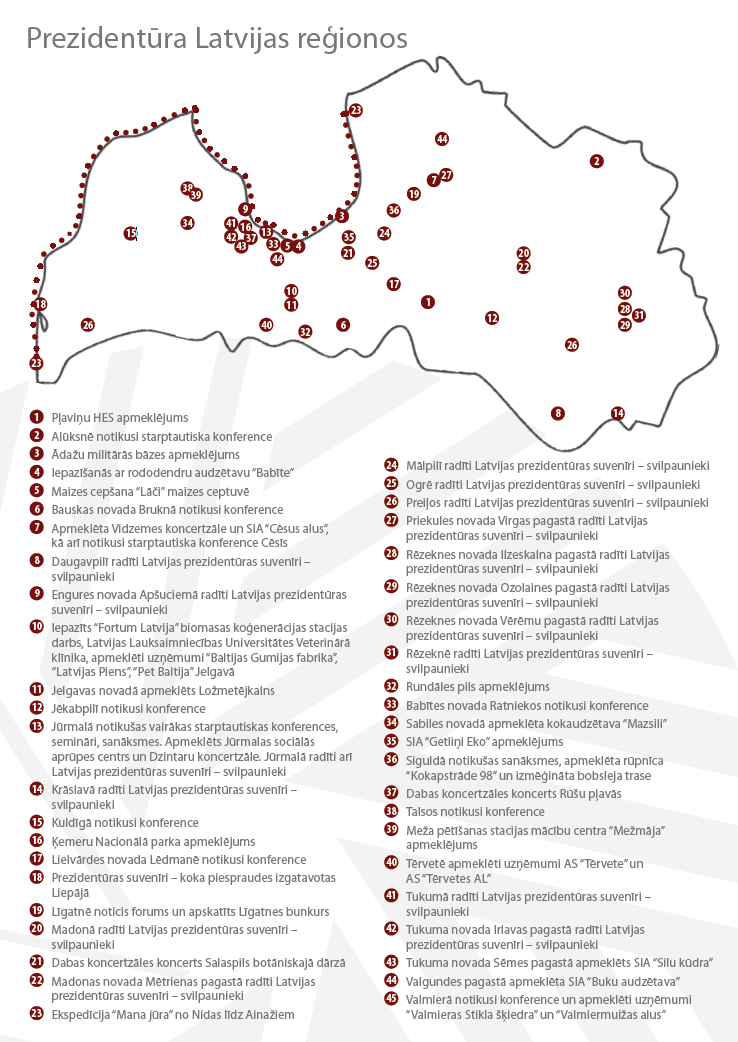 Prezidentūras publiskās diplomātijas un kultūras programmaKultūra ir nerimstošs iedvesmas avots, kas izkrāso dzīvi un rosina sasniegt jaunas virsotnes. Prezidentūra ES Padomē deva Latvijai iespēju pusgada garumā iedvesmot un aizraut cilvēkus ar daudzveidīgu kultūras programmu, kuras pamatvērtības bija laikmetīgums, unikalitāte un izcilība.Latvijas prezidentūras publiskās diplomātijas un kultūras programmu veidoja aptuveni 831 pasākums 76 valstīs, kas tikuši īstenoti tai skaitā ar Latvijas diplomātisko un konsulāro pārstāvniecību starpniecību. Latvijas prezidentūras ES Padomē laikā notikuši 130 koncerti, 63 izstādes, 26 filmu izrādīšanas, 6 teātra izrādes un aptuveni 606 semināri, konferences un priekšlasījumi. Tajos dažādos veidos atklājās kultūras programmas tematiskās līnijas:- vienotas Eiropas ideja,
- Otrā pasaules kara beigas,
- ceļš uz laikmetīgo profesionālajā mākslā,
- mākslas žanru sintēze, sabiedrības aktualitāšu integrācija mākslā,
- Dziesmu un deju svētki dzintara ceļā un
- diasporas iesaistīšana.Par Latvijas prezidentūras Eiropas Savienības Padomē logo tika izvēlēts arhetipiskais dzirnakmens tēls kā darba simbols, tādējādi apliecinot, ka Eiropas labklājības un panākumu pamatā ir radoša un produktīva darba tikumi. Zīmes rotējošā dinamika simbolizē Eiropas attīstības enerģiju, uzņēmību izaicinājumu pārvarēšanā, apļa forma ir sadošanās rokās riņķa dejai, rotaļai, spēlei un saspēlei – jauneklīgas sadarbības aicinājums, savukārt centra akcents demonstrē spēju fokusēties un tiekties uz kopīgām vērtībām. Prezidentūras logo krāsas un raksts tika izmantots arī oficiālajos suvenīros – kaklasaitēs un lina šallēs. Savukārt atveidojumā uz 2 eiro piemiņas monētām un "Latvijas pasta" izdotajām pastmarkām logo aizceļoja uz visām pasaules malām.Turpinot Eiropas Savienības Padomē prezidējošo valstu tradīciju, prezidentūras laikā ES Padomes mītnē – Justus Lipsius ēkā Briselē – bija skatāma Latvijas dizainam veltīta izstāde "Seko Latvijai". To veidoja Latvijas ainavu un kultūras mantojuma lielformāta fotodarbi un Latvijas dizaineru mēbeļu kolekcija. Savukārt ēkas vestibilā bija izvietots interaktīvs Dejas ceļš, kas atklāja latviešu tradīciju vitalitāti – ceļš ar latviešu tautas dejas "Spriguleits" soļiem, kas pavisam viegli apgūstami, sekojot pēdu rakstam uz paklāja. Pirmos deju soļus kolēģiem ES Padomes ēkā rādīja Briseles latviešu dejotāji. Deju ir iespējams izdejot arī Facebook lapā If you like Latvia, Latvia likes you.Latvijas diplomātisko un konsulāro pārstāvniecību vadībā sadarbībā ar to ilggadējiem partneriem ārvalstīs – valsts pārvaldes institūcijām, universitātēm, institūtiem, domnīcām, nevalstiskajām organizācijām, īstenota virkne semināru, konferenču, priekšlasījumu un citu diskusiju pasākumu. To tēmas izvēlētas atbilstoši Latvijas prezidentūras prioritātēm un starptautisko norišu aktualitātēm: Aktuālā ģeopolitiskā situācija reģionā, ES - Krievijas attiecības; Austrumu partnerība, Asociācijas līguma implementācijas aspekti; ES sadarbības iespējas ar Centrālāzijas valstīm; ES izaugsme, ilgtermiņa finanšu politika; ES digitālā politika; Informācijas sabiedrība: Latvijas pieredze; Plašsaziņas līdzekļu loma demokrātijas veicināšanā; Informatīvās telpas drošība; Kiberdrošības jautājumi; Enerģētikas (ne)drošība: Baltijas jūras reģiona ES dalībvalstu iespējas un izaicinājumi u.tml. Tēmu ieskatā un diskusijās kā galvenie eksperti piedalījušās Latvijas amatpersonas un nozaru speciālisti. Visa pusgada garumā Eiropā norisinājās unikāls projekts – īsfilmu cikls #domasspēks, kas bija veltīts izcilo latviešu dzejnieku Raiņa un Aspazijas 150.jubilejai. 29 īsfilmās sabiedrībā pazīstami cilvēki no visām Eiropas Savienības dalībvalstīm – politiķi, diplomāti, aktieri, mākslinieki un zinātnieki – savā dzimtajā valodā lasīja un savas kultūras tēlos ietērpa citātus no Raiņa un Aspazijas daiļrades. Viņu paustās idejas ir aktuālas arī mūsdienās, tādēļ izaicinājums bija divkārši liels – pašiem veidotājiem ieraudzīt šīs vērtības un palīdzēt tās izprast mūsdienu Eiropas cilvēkam.	Grāmatas ir spēcīgs apliecinājums katras valsts kultūras bagātībai, tādēļ sadarbībā ar Latvijas Nacionālo bibliotēku tapa grāmatu komplekti, kas dāvināti vairāk nekā 70 bibliotēkām 35 pasaules valstīs. Grāmatas par Latvijas vēsturi un politiku, latviešu valodu, kultūru un literatūru, kā arī mākslu un arhitektūru nonāca valstu nacionālajās bibliotēkās un augstskolu baltistikas studiju centros. Dāvinājuma mērķis bija popularizēt zināšanas par mūsu valsti un kultūru, sekmēt Latvijas atpazīstamību, tostarp padziļināt izpratni par mūsu vēsturi, it īpaši 20.gadsimtā.Savukārt kino ļauj atklāt pasaulei Latvijas dvēseli un uzgleznot sajūtas, kas raksturīgas tikai mūsu valstij. Tādēļ Nacionālais Kino centrs izveidoja visaptverošu Latvijas filmu izlasi no klasikas līdz mūsdienām. Izlasē 25 DVD diskos tematiski sakārtotas 70 dažāda garuma un žanru filmas. Vairāki desmiti filmu komplektu nonāca ārvalstīs – Latvijas vēstniecībās, diplomātiskajās pārstāvniecībās un goda konsulātos, kā arī  bibliotēkās un baltistikas studiju centros. Tādējādi šī izlase palīdz pastāstīt ārvalstniekiem, ka Latvijā ir nopietna, konkurētspējīga un mākslinieciski augstvērtīga kino māksla. Vēl daļa komplektu tika pasniegti Latvijas valsts nozīmes un reģionu bibliotēkām, kā arī augstākās izglītības iestādēm, lai mudinātu arī vietējo publiku iepazīt Latvijā tapušās filmas. Lai popularizētu filmu izlasi, tapa īpašs šķirklis sociālā tīkla Facebook profilā If you like Latvia, Latvia likes you. Tajā ikviens lietotājs var izpildīt testu, lai atrastu sev visatbilstošāko varoni no Latvijas kino filmām. 	Arī Latvijas iedzīvotājiem bija iespēja baudīt augstvērtīgus kultūras pasākumus – itāļu renesanses portretu izstādi un baletdejotāja Mihaila Barišņikova mākslas kolekcijas izlasi, kā arī Luksemburgā dzimušā fotogrāfa Edvarda Steihena darbus un tekstilmākslas triennāles pasākumus. Savukārt prezidentūras pasākumu dalībniekiem Latvijas Nacionālajā bibliotēkā bija iespēja iepazīties ar grāmatniecības vēsturi izstādē "1514. Grāmata. 2014" un Latvijas dizaineru pēdējo gadu augstākajiem sasniegumiem. Aprīlī Latvijas Nacionālajā operā pirmatskaņojumu piedzīvoja Ērika Ešenvalda multimediālā simfonija "Ziemeļu gaisma", bet jūnijā prezidentūras noslēgumā Rīgu pieskandināja Ziemeļu un Baltijas valstu Dziesmu svētku tūkstošbalsu koris.Visa pusgada garumā koncertus ārvalstīs sniedza Latvijas lieliskākie mūziķi – Valsts Akadēmiskais koris "Latvija", Latvijas Radio koris, Latvijas Nacionālais simfoniskais orķestris, kamerorķestri "Kremerata Baltica" un "Sinfonietta Rīga". Uzstājās arī solisti, kas jau guvuši atzinību visā pasaulē – dziedātāja Elīna Garanča, vijolnieki Gidons Krēmers, Baiba Skride un Vineta Sareika, pianisti Reinis Zariņš un Vestards Šimkus, kā arī diriģenti Andris Nelsons, Andris Poga un Ainārs Rubiķis.  Īpašu skatītāju atsaucību izpelnījās Džuzepes Verdi "Rekviēma" atskaņojums Parīzē. Programmu bagātināja Latvijas Radio bigbends, maestro Raimonds Pauls, Māra Briežkalnda džeza kvintets un citi. Savukārt, pieminot Otrā pasaules kara beigu 70.gadadienu, Berlīnē norisinājās Artura Maskata operas "Valentīna" viesizrāde.	Plaša izstāžu programma ļāva iepazīt Latvijas mākslas pasauli no 20.gadsimta sākuma izcilākajiem māksliniekiem, sākot ar Kārli Johansonu un Gustavu Kluci, līdz pēdējo gadu Latvijas Mākslas akadēmijas absolventiem. Pirmo reizi Latvija bija pārstāvēta Venēcijas mākslas biennāles paralēlajā programmā, demonstrējot pēdējo gadu Purvīša balvas nominantu un laureātu darbus un tādējādi apliecinot Latvijas mākslas lomu mūsdienu pasaules radošajos procesos.	Prezidentūras laikā īpaša uzmanība tika pievērsta arī latviešu tradicionālās kultūras prezentācijai ārvalstīs. Ķīnā viesojās tautas deju ansamblis "Daiļrade" un latviešu amatnieki. Latvijas Nacionālā kultūras centra veidotā izstāde "Latviskās dvēseles raksti", kas veltīta tautastērpiem un dziesmu svētku tradīcijai, bija skatāma Minhenē un Luksemburgā, savukārt Latvijas Nacionālā vēstures muzeja ekpozīcija "Dzintars - Baltijas jūras dārgakmens" viesojās Minskā un Kijevā. Tradicionālās mūzikas savietojamību ar mūsdienu mūzikas ritmiem savos koncertos apliecināja Laimas Jansones etnodžeza trio.Prezidentūra – iesaiste, izaugsme, ilgtspējaLatvijas prezidentūra Eiropas Savienības Padomē, plānojot un nodrošinot prezidentūras norisi, mērķtiecīgi realizēja trīs vērtības - iesaiste, izaugsme un ilgtspēja jeb 3i. Jau prezidentūras prioritāšu definēšanas posmā tika īstenota sabiedrības iesaiste, paredzot arī turpmākas iespējas plašai iedzīvotāju līdzdalībai prezidentūras sanāksmēs, prezidentūras komunikācijas pasākumos, kā  arī publiskās diplomātijas un kultūras programmā.Latvijas prezidentūras prioritāšu izstrādei tika organizēti vairāki diskusiju cikli, tajos iesaistot aptuveni 1200 cilvēkus no valsts un nevalstiskā sektora, sociālos partnerus, pārstāvjus no akadēmiskajām aprindām, kā arī uzņēmējdarbības un radošās inteliģences vidus. Diskusijas kļuva par idejisko pamatu prezidentūras darba programmas izstrādei un prezidentūras prioritāšu apstiprināšanai.Prezidentūras sagatavošanas posmā un tās norisē neatsveramu atbalstu sniegušas nevalstiskās organizācijās un sociālie partneri. Jau prezidentūras plānošanā 93 nevalstiskās organizācijas parakstīja sadarbības protokolu, apņemoties līdzdarboties prezidentūras sagatavošanā un norisē. Nevalstiskajām organizācijām bija arī iespēja piedalīties projektu konkursā, piesakoties finansējumam līdz pat 95% apmērā no projekta kopējām izmaksām. Konkursā tika realizēti 10 projekti. Savukārt sociālie partneri un Ministru kabinets jau 2014.gada 12.jūnijā parakstīja Memorandu par sadarbību Latvijas prezidentūras Eiropas Savienības Padomē 2015. gadā sagatavošanā un norisē.Latvijas prezidentūras galvenā suvenīra – svilpaunieks – izgatavošanā, savu roku pielikuši teju 40 tautas daiļamata meistari no visas Latvijas – tādējādi radot unikālu dāvanu. Mākslinieki strādāja visdažādākajās tehnikās un stilistikā, viņu vidū gan tautas daiļamatu mākslas meistari, gan mākslinieku savienības biedri, gan māla darbu entuziasti un pat dzimtas, kas ar keramikas darbiem nodarbojas jau vairākas paaudzes.Arī prezidentūras sagaidīšana nebija iedomājama bez Latvijas iedzīvotājiem. Tādēļ jaungada naktī 11.novembra Krastmalā Rīgā vairāk nekā 50 tūkstoši cilvēku pulcējās, lai kopīgi izdejotu deju „Spriguleits”, kas tika izvēlēta par latviešu dejas tradīcijas vēstnesi Eiropas Savienībā. Savukārt vēl pirms prezidentūras oficiālās atklāšanas Rīgā 2015.gada 8.janvārī aptuveni 60 Latvijas jauniešiem bija iespēja iejusties ministru un delegātu lomās, iesaistoties Eiropas Savienības Padomes neformālās ministru sanāksmes simulācijā. Spītējot bargiem laika apstākļiem, jaunieši pie Latvijas prezidentūras galvenās sanāksmju norises vietas – Latvijas Nacionālās bibliotēkas Gaismas pils – pacēla mastos Eiropas Savienības un Eiropas  Savienības dalībvalstu karogus, tādējādi izceļot pilsētvidē prezidentūras mājvietu Rīgā. Izprotot sabiedrības informētības veicināšanas nozīmi, Latvijas prezidentūra rīkoja vairākas aktivitātes, iesaistot Latvijas skolas un skolotājus. Lai palīdzētu pedagogiem runāt par Eiropas Savienību skolēniem interesantā veidā, tika organizēti semināri, iepazīstinot pedagogus ar prezidentūras laikā izstrādātajiem mācību līdzekļiem. Pusgada laikā skolās viesojās arī īpaši apmācīti prezidentūras vēstneši no Kluba “Māja”, kas jauniešiem atraktīvā veidā stāstīja par Eiropas Savienības aktualitātēm. Savukārt nu jau par tradīciju kļuvušā ikgadējā akcijā „Atpakaļ uz skolu” aptuveni 150 eksperti, pārstāvot 30 institūcijas un nevalstiskās organizācijas, devās uz Latvijas skolām, lai dalītos savās zināšanās un darba pieredzē par Eiropas Savienību. Skolās prezentācijas noklausījās vairāk nekā 10 000 skolēnu.Šī gada pavasarī Latvijas prezidentūra iesaistījās akcijā „Lielā talka”, aicinot arī citus līdzdarboties vides sakopšanas un labiekārtošanas aktivitātēs, lai jau 2018.gadā – valsts simtgadē – Latvija būtu sakoptākā valsts pasaulē. Šogad Lielās talkas aktivitātēs piedalījās aptuveni 175 tūkstoši iedzīvotāju.54 tūkstoši – tieši tik daudz apmeklētāju viesojās Eiropā lielākajā ceļojošajā izstādē „European Space Expo”, kas aprīļa beigās un maija sākumā bija atceļojusi uz Rīgu. Tādējādi Latvijas galvaspilsēta apmeklētāju skaita ziņā ierindojas otrajā vietā no 24 Eiropas pilsētām, kurās bijusi izstāde.Tāpat Latvijas prezidentūra atbalstīja un aicināja arī citus pievienoties akcijās, kas atbalsta videi draudzīgu domāšanu un veselīgu dzīvesveidu. Šī gada martā norisinājās „Zemes stunda”, kuras laikā tika izslēgts Gaismas pils telpu un fasādes apgaismojums, tādējādi apliecinot videi draudzīgu domāšanu un resursu ekonomikas nozīmi. Savukārt jūnija sākumā Latvijas prezidentūra iesaistījās Eiropas Kāpņu dienā, aicinot ikvienu iedzīvotāju domāt par savu veselību un izmantot iespējas ikdienā kustēties vairāk, piemēram, lifta vai eskalatora vietā izvēloties trepes. Viens no skaitliski bagātākajiem prezidentūras pasākumiem bija Latvijas prezidentūras kultūras kilometrs, kas priecēja Lattelecom Rīgas maratona dalībniekus. Šogad maratonā piedalījās gandrīz 26 tūkstoši skrējēju no 69 valstīm, un vērā ņemama bija arī Latvijas prezidentūras pārstāvniecība – kopīgajā komandā startēja 296 dalībnieki, kļūstot par 8.lielāko maratona komandu.Latvija var lepoties ar uzņēmīgiem, gudriem un radošiem cilvēkiem, kas ar savām idejām pārsteiguši visu pasauli. Tieši tāpēc prezidentūras laikā tika atklātas vairākas izstādes, kurās rīdziniekus un pilsētas viesus iepazīstināja ar ievērojamākajām Latvijā radītājām inovatīvajām idejām laikmetīgā dizaina jomā „Dizaina manifestācija/Reputācija”, kā arī inovāciju jomā „Apbrīnas vērtas Latvijas idejas”.  Izstādi „Apbrīnas vērtas Latvijas idejas septiņu nedēļu laikā apskatīja gandrīz 100 000 apmeklētāju. Savukārt Latvijas prezidentūras galvenajā sanāksmju norises vietā – Latvijas Nacionālajā bibliotēkā – īpaši prezidentūrai tika izveidots Rīgas IT Demo centrs, prezentējot vairāk nekā 30 Latvijas uzņēmumu sasniegumus IT un augsto tehnoloģiju jomā. 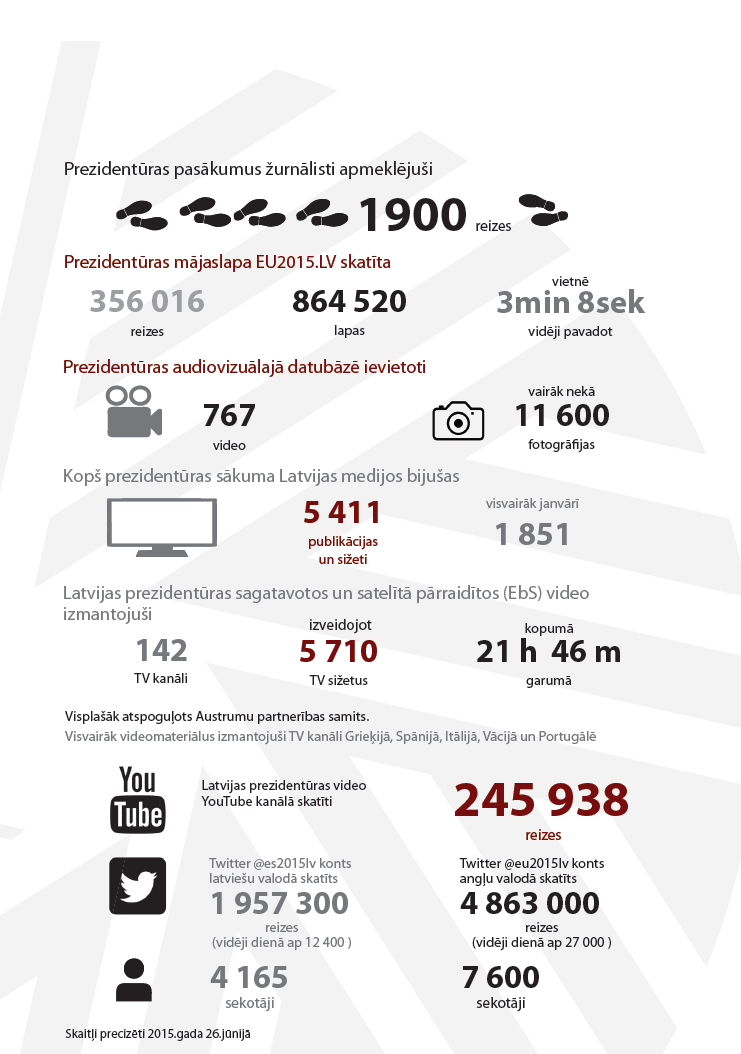 Prezidentūras personāls un prezidentūras praktikantu programma Kaut arī prezidentūrā iesaistās visa valsts pārvalde, prezidentūras sagatavošanā un īstenošanā vistiešāk bija iesaistīti 1140 valsts pārvaldes iestāžu darbinieki, kuri dalījās piecās mērķgrupās – Eiropas Savienības Padomes darba grupu vadītāji, to vietnieki, nozaru eksperti, nozares jautājumu koordinatori un nozares jautājumu komunikatori.Gatavojoties Latvijas pirmajai prezidentūrai Eiropas Savienības Padomē īpaši būtiksi bija stiprināt valsts pārvaldē strādājošo zināšanas. Prezidentūras mācības bija pēdējos gados lielākā investīcija valsts pārvaldes cilvēkresursu attīstībā Latvijā. Tās norisinājās no 2013.gada marta līdz 2014.gada decembrim Rīgā un Briselē (Latvijas Republikas Pastāvīgās pārstāvniecības Eiropas Savienībā darbiniekiem). Mācības nodrošināja galvenokārt Eiropas publiskās administrācijas institūts un Eiropas Savienības institūcijas. Lai stiprinātu prezidentūrā tieši iesaistīto darbinieku zināšanas un prasmes, tika rīkotas prezidentūras mācības, kas notika divos veidos:Centralizētā prezidentūras mācību programma (saturiskās mācības un svešvalodu pilnveidošana), kas aptvēra visus prezidentūras sagatavošanā un nodrošināšanā iesaistītos darbiniekus. Mācības par nozares jautājumiem (kursi, semināri, konferences, konsultācijas), ko saviem darbiniekiem organizē nozaru ministrijas.2013.gadā tika izlemts par Prezidentūras praktikantu programmas izveidi. Tās mērķis bija vienlaikus nodrošināt ārvalstu delegācijām augsta līmeņa pavadoņu pakalpojumu, kā arī dot iespēju Latvijas jauniešiem piedalīties prezidentūrā un gūt unikālu profesionālu pieredzi.  No 2013.gada decembra notika prezidentūras praktikantu programmas atlases konkurss. Tas noritēja 3 kārtās (pieteikuma anketu izskatīšana, telefonintervijas, intervijas klātienē.) Dalībai programmā tika saņemti ap 300 pieteikumu, un 107 dalībnieki tika uzņemti prezidentūras praktikantu programmā. 2014.gada septembrī un oktobrī noritēja delegāciju pavadoņu mācības, taču pati praktikantu programma norisinājās no 2014.gada novembra līdz prezidentūras beigām – 2015.gada jūnijā. Prezidentūras praktikantu programmas dalībnieki veica brīvprātīgā darbu vai augstskolas studiju praksi. Darbs tika veikts bez atlīdzības. No 107 prezidentūras parktikantu programmas dalībniekiem:102 veica ārvalstu delegāciju pavadoņu pienākumus, piemēram, delegāciju sagaidīšana lidostā un pavadīšana visa pasākuma laikā, koordinējot delegācijas loģistiku un nodrošinot informācijas plūsmu starp pasākuma organizatoru un delegāciju.5 bija prezidentūras mediju centra asistenti, kuri koordinēja mediju plūsmas, veica mediju reģistrāciju, apkalpojuma preses konferences un sniedza informāciju mediju centra apmeklētājiem Latvijas Nacionalajā bibliotēkā.Daudziem prezidentūras praktikantu programmas dalībniekiem šī bija nozīmīga pirmā darba pieredze, kas sniedz ieskatu dažādās profesionālās dzīves jomās un nostiprināja augstskolās iegūtās zināšanas. 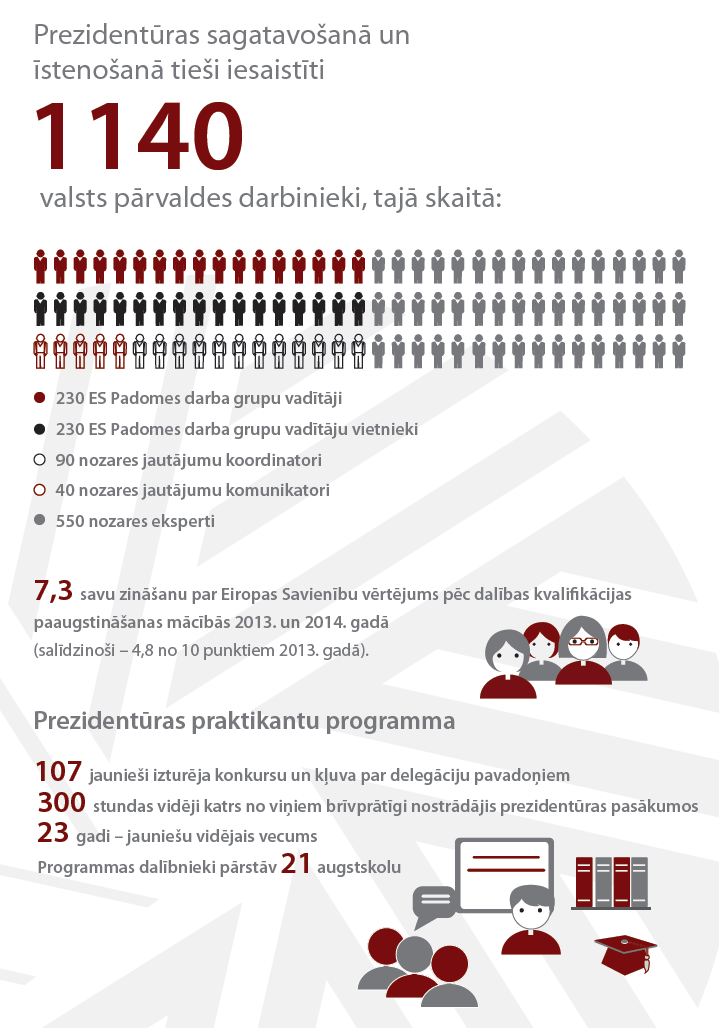 Prezidentūras atbalstītāji 1.	SIA "Inchape BM Auto"2.	AS "Air Baltic Corporation" 3.	Biedrība "Latvijas Informācijas tehnoloģiju klasteris"4. 	SIA "Microsoft Latvia"5.	SIA "Latvijas Mobilais Telefons"6.	Eiropas Investīciju banka7.	SIA "Latvijas Piens"8.	Latvijas Informācijas un komunikācijas tehnoloģijas asociācija9.	AS "Aldaris"10.	SIA "Venden"11.	SIA "Rīgas Piensaimnieks"12.	AS "Rīgas Dzirnavnieks"13.	AS "Latvenergo"14.	Ungārijas Ārlietu un tirdzniecības ministrija15.	SIA "Melnā kafija"16.	VAS "Latvijas Jūras administrācija"	17.	SIA "Samsung Electronics Baltics"18.	Biedrība "Latvijas Vīnkopju un vīndaru biedrība"	19.	SIA "Latvijas ceļveži"20.	SIA "Rāmkalni Norceco"	21.	KS "Baltijas Dārzeņi"	 22.	SIA “Infogram "	23.	”SIA "AlphaNet”	24.	SIA "Matss"	 25.	SIA "Pie Mimi"	 26.	SIA "Very Berry"27.	SIA "Cemex"28.	SIA "Lielvārdes IT"29. 	SIA "LDZ CARGO"30.	 VAS "Latvijas dzelzceļš"31.	Starptautiskā autotransporta savienība32.	Armēnijas vēstniecība Latvijā 33.	Baltkrievijas vēstniecība Latvijā 34.	Gruzijas vēstniecība Latvijā35.	Moldovas vēstniecība LatvijāĀrlietu ministrs 	Edgars RinkēvičsVīza: valsts sekretārs 	Andrejs Pildegovičs30.06.2015. 37 265Ieva Jirgena-Krokforda; 67016387ieva.jirgena@mfa.gov.lv fakss: 67828121DatumsPasākumsPasākuma nosaukums angļu valodāIestāde10.-11. novembrisPirmā izglītības vecāko amatpersonu tikšanās piektās Āzijas un Eiropas valstu izglītības ministru sanāksmes sagatavošanai1st Senior Officials' Meeting for the 5th ASEM Education Ministers' MeetingIZM13.-14. novembrisEiropas Ekonomikas un sociālo lietu komitejas priekšsēdētāja vizīte Visit of the President of the European Economic and Social CommitteeLPESPS21.novembrisDarba attiecību ģenerāldirektoru sanāksmeMeeting of Directors General for Industrial Relations LM28.novembrisEiropas Komisijas ģenerālsekretāra un Eiropas Komisijas priekšsēdētāja kabineta vadītāja vizīte Visit of the Director-General of the European Commission and Head of Cabinet of the European Commission President LPESPS28. novembrisES valstu ārlietu ministriju valsts sekretāru neformālā sanāksmeInformal Meeting of the State Secretaries for EU Ministries of Foreign AffairsĀM Datums Pasākums Pasākuma nosaukums angļu valodā Iestāde4. decembrisEiropas Parlamenta priekšsēdētāju konferences vizīteVisit of Conference of Presidents of the European Parliament LPESPS4.-5. decembrisTEPSA starptautiskā pētnieku konference pirms Latvijas ES prezidentūras Trans European Policy Studies Association's (TEPSA) Pre-Presidency ConferenceĀM9.decembrisEiropas Savienības Padomes Ģenerālsekretāra vizīteVisit of Secretary-General of the Council of the European UnionLPESPS17.-18. decembrisAugsta līmeņa darba grupa izglītības un apmācības jautājumosHigh Level Group on Education and Training IZMDatums  Pasākums  Pasākuma nosaukums angļu valodā Iestāde 8. janvārisLatvijas valdības un Eiropas Komisijas komisāru kolēģijas tikšanās Meeting between the Cabinet of Ministers of the Republic of Latvia and the European CommissionLPESPS8.janvārisEiropadomes priekšsēdētāja vizīteVisit of the President of the European Council LPESPS 9. janvārisEiropas gada attīstībai atklāšanas pasākumsOpening event of the European Year for Development 2015ĀM12.-13. janvārisCivilās aizsardzības darba seminārs “Personu ar invaliditāti vajadzības katastrofu pārvaldīšanas ciklā”Workshop on “Needs of persons with disabilities throughout disaster management cycle” IeM13. janvārisNeformālā ES ģenerāldirektoru sanāksmeInformal Meeting of EU Director GeneralsĀM15.-16. janvārisES Ārlietu ministriju politisko direktoru neformālā sanāksmeInformal Meeting of EU Political DirectorsĀM19.-20. janvārisAugsta līmeņa seminārs par gatavošanos 2015.gada jūnija Eiropadomes diskusijai par aizsardzībuHigh level seminar on "Building Consensus towards the June 2015 European Council - next steps?" AiM20.-21. janvārisES aizsardzības ministriju politikas direktoru neformālā sanāksmeInformal Meeting of the EU Defence Policy DirectorsAiM21.-22. janvārisNeformālā klimata politikas sanāksmeInformal Meeting on Climate ChangeVARAM22.-23. janvārisAugsta līmeņa dzimumu līdztiesības ekspertu darba grupaMeeting of the High-level group on Gender Mainstreaming LM26.-27. janvārisBoloņas procesa vadības grupas 1. sanāksmeMeeting of the Bologna Follow-up Group 1IZM29.-30. janvārisES Tieslietu un iekšlietu ministru neformālā tikšanāsInformal Meeting of Ministers for Justice and Home AffairsTM/IeM29. janvāris2.Austrumu partnerības Tieslietu un iekšlietu ministru sanāksmeSecond Joint EU and Eastern Partnership Justice and Home Affairs Ministerial MeetingTM/IeMDatums  Pasākums Pasākuma nosaukums angļu valodāIestāde 2.-3. februārisES Padomes Sociālās aizsardzības komitejas (SPC) neformālā sanāksmeInformal Meeting of the Social Protection Committee (SPC)LM3.-4.  februārisES - ASV vecāko amatpersonu tikšanās tieslietu un iekšlietu jomāMeeting of EU-US Justice and Home Affairs Senior OfficialsTM/IeM3.-4. februārisES Padomes Nodarbinātības komitejas (EMCO) un ES Padomes Sociālās aizsardzības komitejas (SPC) konference „Iekļaujoši darba tirgi Eiropā: labākas darba kvalitātes un iekļaušanas loma”Employment Committee (EMCO) and Social Protection Committee (SPC) Conference on Inclusive Labour Markets in Europe: role of better work quality and inclusionLM3.-5. februārisES zāļu aģentūru vadītāju (HMA) darba grupaMeeting of the Heads of Medicines Agencies (HMA)VM/ZM4.-5. februārisES Padomes Nodarbinātības komitejas (EMCO) neformālā sanāksmeInformal Meeting of the Employment Committee (EMCO)LM5.-6. februārisLauku attīstības direktoru neformālā tikšanāsInformal Meeting of Rural Development DirectorsZM6.februārisEiropas enerģētikas ministru konference „Eiropas Enerģētikas Savienība”The Energy Union Conference of the EU Energy Ministers’ EM10.-11. februārisOtrais Austrumu partnerības jaunatnes forums2nd Eastern Partnership Youth ForumIZM11.-12. februārisStarptautiskā konference “Reģionālā uzņēmējdarbība kā Eiropas Savienības konkurētspējas pamatelements”International Conference on “Entrepreneurship in the Regions to Strengthen EU Competitiveness”LDDK12.-13. februārisKonference "Viedās specializācijas stratēģijas: jauna pieeja izglītības, pētniecības un rūpniecības partnerībām reģionos"Conference "Smart Specialization Strategies: New Approaches for Partnerships among Education, Research and Industry in Regions"IZM16. februārisStarptautiskā konference "Sports un fiziskās aktivitātes cilvēkkapitāla attīstībai"International conference "Sport and physical activity for development of the human capital"IZM16.-17.februārisEiropas Parlamenta Iekšējā tirgus un patērētāju aizsardzības komitejas vizīte (IMCO)Visit of the Committee on the Internal Market and Consumer Protection (IMCO) of the European Parliament LPESPS16.-18.februārisEiropas Parlamenta Sieviešu tiesību un dzimumu līdztiesības komitejas vizīte (FEMM)Visit of the Committee on Women’s Rights and Gender Equality (FEMM) of the European Parliament LPESPS/LM17. februārisES sporta ģenerāldirektoru sanāksmeEU Sport directors meetingIZM18.-19. februārisAizsardzības ministru neformālā tikšanāsInformal meeting of Ministers for DefenceAiM18.-19. februārisKonference “Atvērtā Eiropa: Atvērtie dati atvērtai sabiedrībai”Conference "Open Europe: Open Data for Open Society"LATA21.februārisKonference "Informācijas tehnoloģijas – cilvēku ar invaliditāti dzīves kvalitātes uzlabošanai"Conference “Information and Communication Technologies to improve the quality of life for persons with disabilities”SUSTENTO23.-24. februāris Augsta līmeņa konference „Veselīgs dzīvesveids: uzturs un fiziskās aktivitātes bērniem un jauniešiem izglītības iestādēs”High Level Conference „Healthy lifestyles: nutrition and physical activity for children and young people at schools”VM24.-25. februārisMedicīnas ierīču kompetento iestāžu (CAMD) sanāksmeMeeting of Competent Authorities for Medical Devices (CAMD) VM26.-27. februārisKonference "Arodbiedrību loma ilgtspējīgas izaugsmes un kvalitatīvu darbavietu veidošanā"International Trade Union Conference "Trade union role in promotion of sustainable growth and quality job creation”LBASDatums  Pasākums Pasākuma nosaukums angļu valodā Iestāde2. martsKonference "Sieviešu ekonomiskās iespējas un ilgtspējīga attīstība – no izaicinājumiem līdz kopīgiem panākumiem”Conference „Women’s Economic Empowerment and Sustainable Development – the Synthesis for Success”ĀM2.-3. martsNVO Forums – Rīga 2015NGO Forum – Riga 2015SIF3.martsStarptautiska darbnīca “Vardarbības novēršana – garants sieviešu ekonomiskai neatkarībai!"International workshop "Prevention of Violence – Precondition for Women’s Economic Empowerment"Marta3.-4. martsEiropas Noziedzības novēršanas tīkla (Europen Crime Prevention Network (EUCPN)) pirmā valdes sēdeEuropean Crime Prevention network (EUCPN) First Board meetingIeM3.-4. martsKonference "Intelektuālā īpašuma tiesību aizsardzība"Conference " Intellectual Property and Beyond "TM5.-6. martsKonference par tālvadības gaisa kuģu sistēmām (RPAS)Conference on Remotely Piloted Aircraft Systems (RPAS)SM6.-7. martsĀrlietu ministru neformālā tikšanāsInformal Meeting of Ministers for Foreign Affairs (Gymnich)ĀM9.-10. martsKonference "Eiropas audiovizuālo mediju tirgus stiprināšana - eiropeiskās identitātes attīstībai"Conference on "Strengthening the European Audiovisual Media Market for the Development of the European Identity"KM/NEPLP9.-10.martsEiropas Aizsardzības aģentūras nacionālo bruņojuma direktoru tikšanāsEuropean Defence Agency National Armaments Directors meeting AiM10.-11. martsApvienotā Nacionālo teritoriālās kohēzijas kontaktpunktu un pilsētu attīstības darba grupas sanāksmeJoint Meeting of the Network of Territorial Cohesion Contact Points (NTCCP) and the Urban Development Group (UDG)VARAM11.-12. martsKonference "Kultūras un radošo industriju pārneses process"Conference on "Cultural and Creative Crossovers"KM12.-13. martsES Padomes Konkurētspējas un izaugsmes jautājumu darba grupas sanāksmeWorking Party on Competitiveness and GrowthEM12.-13. martsAugstākās izglītības ģenerāldirektoru sanāksme Meeting of the Directors General for Higher EducationIZM12.-13.martsKonference „Kultūras mantojuma, laikmetīgās arhitektūras un dizaina mijiedarbība”Conference on “Cultural Heritage, Contemporary Architecture and Design in Interaction”VKPAI/KM12.-13. martsTirdzniecības politikas komitejas pakalpojumu un investīciju ekspertu neformālā sanāksmeInformal Meeting of the Trade Policy Committee (Services and Investment)ĀM13. martsKonference “E-prasmes nodarbinātībai”Conference on “e-Skills for Jobs 2015”VARAM17.-18. martsEuropeana stratēģiskās plānošanas tikšanāsEuropeana Strategy MeetingKM/LNB17.-18. martsReģionu komitejas Biroja ārpuskārtas sēdeExtraordinary Committee of the Regions’ BureauLPS/RK18.-20. martsEiropas Parlamenta Konstitucionālo jautājumu komitejas vizīte (AFCO)Visit of the Committee on Constitutional Affairs (AFCO) of the European Parliament LPESPS19.-20. martsEiropas migrācijas tīkla ikgadējā konference par talantīgo imigrantu ilgtspējīgu piesaistīšanu Eiropas SavienībaiEuropean Migration Network (EMN) Annual ConferenceIeM19.-20. martsStarptautiska konference “Hronisko slimību izaicinājums 21.gadsimtā Eiropā: pacientu perspektīva un ekonomiskā aktivitāte”International Conference “Chronic Diseases Pose a Challenge to 21st Century Europe: Patient’s Perspective and Economic Activity”Dzīvības koks19.-20. martsEiropas Savienības autotransporta zādzības apkarošanas ekspertu (kontaktpunktu) (CARPOL) sanāksmeMeeting of the Network of EU Contact Points for Tackling Cross-Border Vehicle Crime (CARPOL) within the Law Enforcement Working Party (LEWP)IeM19.-20. martsEiropas publiskās pārvaldes tīkla (EUPAN) Inovatīvu publisko pakalpojumu (IPSG) un Cilvēkresursu vadības (HRWG) darba grupu sanāksmeMeeting of the Innovative Public Services Group (IPSG) and Human Resources Working Group (HRWG) of the European Public Administration Network (EUPAN)VK23.-26. martsES Jaunatnes konference EU Youth Conference IZM23.-24. martsSeminārs: „Biodrošība – dzīvnieku veselības garantija”Seminar on "Biosecurity – Fundament for Animal Health"ZM24.-25. martsTirdzniecības ministru neformālā sanāksmeInformal Meeting of Trade Minsters ĀM24.-25. martsBoloņas procesa vadības grupas 2. sanāksmeMeeting of the Bologna Follow-up Group 2IZM25.-26. martsES Padomes Galveno veterinārijas amatpersonu neformālā sanāksme (CVO)Informal Meeting of Chief Veterinary Officers (CVO)ZM25. martsEiropas Ekonomikas un sociālo lietu komitejas III grupas ārpuskārtas sanāksme / konference "Ekonomikas izaugsme un sociālā attīstība pilsētās un laukos"European Economic and Social Committee : group III extraordinary meeting / conference "Economic growth and social development in urban and rural areas"EESK/SUSTENTO25.-27. martsEiropas Policijas akadēmijas (CEPOL) konference „Kibernoziegumi – stratēģiskais līmenis”European Police College (CEPOL) Conference “Cybercrime – Strategic level”IeM26.-27. martsKonkurētspējas ministru neformālā tikšanāsInformal Meeting of Competitiveness MinistersEM/IZM/TM26.-27. martsSeminārs „Autortiesību izņēmumi un ierobežojumi ES autortiesību regulējuma pārskatīšanas kontekstā” un ES Padomes Autortiesību darba grupas neformālā sanāksmeSeminar on “Copyright Exceptions and Limitations within the Scope of the Review of the EU Copyright Framework” and informal meeting of the Copyright Working PartyKM26.-27. martsJaunatnes lietu ģenerāldirektoru sanāksmeMeeting of the Directors General for Youth AffairsIZM26.-27. martsES Padomes Vispārējo lietu darba grupas neformālā sanāksmeInformal Meeting of the Working Party on General Affairs (GAG)ĀM30. martsDarba grupa par naida noziegumiem  Working party on Hate Crime TM30.-31. martsAustrumu partnerības ministru līmeņa konference par tuberkulozi un tās multirezistenci (MDR)Eastern Partnership ministerial conference on tuberculosis and its multi-drug resistance (MDR)VM30.-31. marts Neformālā Kohēzijas politikas direktoru sanāksme Meeting of Directors General responsible for Cohesion PolicyFM31. marts  Sociālo partneru forums "Sociālā dialoga loma ekonomiskās izaugsmes un kvalitatīvu darbavietu nodrošināšanā"Forum "The role of social dialogue in facilitating quality jobs"LBAS/LDDKDatums  Pasākums Pasākuma nosaukums angļu valodā Iestāde 1. aprīlisEiropas Ekonomikas un sociālo lietu komitejas (EESK) Darba ņēmēju grupas (2.grupa) ārpuskārtas sanāksme "Sociālo ieguldījumu plānam Eiropā – Latvijas prezidentūras ieguldījums"Extraordinary meeting of Workers' Group (Gr II) of European Economic and Social Committee (EESC) "For a social investment plan in Europe – contribution of the Latvian Presidency"EESK/LBAS7.-9. aprīlisVecāko ārstu, vecāko medicīnas māsu un vecāko zobārstu sanāksmeJoint Meeting of the Chief Medical, Chief Nursing and Chief Dental OfficersVM8.-9. aprīlisTirdzniecības politikas komitejas pilntiesīgo dalībnieku neformālā sanāksmeInformal Meeting of the Trade Policy Committee (Full Members)ĀM8.-10.aprīlisKonference “Šodienas izglītība nākotnes sabiedrības attīstībai”Conference „Today’s Education for Development of Future Society”Latvijas Bērnu un jauniešu invalīdu sporta federācija14.-16. aprīlisVides un enerģētikas ministru neformālā tikšanāsInformal Meeting of Environment and Energy MinistersVARAM/EM15.-16. aprīlisKonference “Lauku un lauksaimniecības konsultāciju sistēmas: labākā prakse un pieredze sadarbībai Austrumu partnerībā”Conference on “Rural and Agricultural Advisory Systems (RAAS): Best Practices and Experiences in the Eastern Partnership”ZM15.-17. aprīlisAtbildīgo institūciju pārstāvju tīkla par zāļu cenām un kompensāciju sanāksme Meeting of the Network of Competent Authorities for Pricing and ReimbursementVM15.aprīlis / 18.-20.maijsDiskusija „NVO līdzdalība resocializācijas procesā”Discussion „Participation of Non-Governmental Organisations in the Resocialisation Process”Prison Fellowship Latvia15.-18. aprīlisAugsta līmeņa forums „Ceļš uz sadarbību starp Eiropas Savienības un Centrālāzijas valstīm tīro tehnoloģiju jomā” (Green Bridge Forum)Green Bridge Forum on “Building the bridge to clean technologies between the EU and Central Asian countries”ĀM/VARAM16.-17. aprīlisEiropas pētniecības telpas un inovāciju komitejas 26. plenārsēde un ES Padomes Pētniecības darba grupas sanāksme26th Plenary Meeting of the European Research Area and Innovation Committee (ERAC) and the Research Working Party MeetingIZM16.-17. aprīlisES Padomes Vides jautājumu darba grupas neformālā sanāksmeInformal Meeting of the Working Party on the Environment VARAM16. aprīlisES dalībvalstu narkotiku jautājumu koordinatoru sanāksmeMeeting of the National Coordinators for DrugsIeM17.-18. aprīlisES Padomes Enerģētikas jautājumu darba grupas  neformālā sanāksmeInformal Meeting of the Energy Working PartyEM17. aprīlisEkspertu grupa par tālāko rīcību klimata politikas jautājumos (EGFA) Meeting of the Expert Group on Climate Policy Further Actions (EGFA)VARAM20.-21. aprīlisProfesionālās izglītības un apmācības ģenerāldirektoru sanāksme Meeting of the Directors General for Vocational Education and Training IZM20.-22. aprīlisES Nodarbinātības, sociālās politikas, veselības un patērētāju lietu ministru neformālā sanāksmeInformal Meeting of the Ministers for Employment, Social Policy, Health and Consumer AffairsLM/VM21.-23. aprīlisEiropas ceļu policijas tīkla (TISPOL) ceļu satiksmes drošības seminārs un Padomes sanāksmeRoad Safety Seminar organised by the European Traffic Police Network (TISPOL) and TISPOL Council meetingIeM21.-22. aprīlisES Padomes Sabiedrības veselības aizsardzības jautājumu darba grupas neformālā sanāksmeInformal Meeting of the Working Party on Public HealthVM21.-22. aprīlis ES Padomes Cilvēktiesību jautājumu darba grupas (COHOM) neformālā sanāksmeInformal meeting of the Working Party on Human Rights (COHOM)ĀM 22. aprīlisES Padomes Finanšu pakalpojumu jautājumu darba grupas sanāksmeMeeting of the Working Party on Financial ServicesFM22. aprīlisES Padomes Sociālo jautājumu darba grupas sanāksmeMeeting of the Working Party on Social Questions LM22. aprīlisEiropas ceļu policijas tīkla (TISPOL) operacionālās darba grupas sanāksmeMeeting of the European Traffic Police Network (TISPOL) Operational Working GroupIeM23.-24. aprīlisPatērētāju tiesību aizsardzības konferenceEuropean Consumer Protection ConferenceEM23.-24. aprīlisIetekmes uz vidi novērtējuma un stratēģiskās ietekmes uz vidi novērtējuma ekspertu sanāksmeMeeting of the Commission Group of Environmental Impact Assessment and Strategic Environmental Impact Assessment National Experts VARAM24.-25. aprīlisEkonomisko un finanšu jautājumu ministru neformālā tikšanās (ECOFIN)Informal Meeting of Ministers for Economic and Financial Affairs (ECOFIN)FM/LB24. aprīlisNeformālā ES Drošības politikas direktoru sanāksmeInformal Meeting of EU Security Policy DirectorsĀM26. aprīlisOtrā izglītības vecāko amatpersonu tikšanās piektās Āzijas un Eiropas valstu izglītības ministru sanāksmes (ASEMME5) sagatavošanai2nd Senior Officials' Meeting for the 5th ASEM Education Ministers' Meeting (ASEM ME5)IZM27.-28. aprīlis 5. Āzijas un Eiropas valstu izglītības ministru sanāksme (ASEMME5)5th ASEM Education Ministers' Meeting (ASEMME5) IZM27.-28. aprīlisPrezidentūras konference par darba aizsardzību „No stratēģijas līdz veiksmīgai ieviešanai – darba aizsardzība var būt vienkārša un aizraujoša”Presidency Conference on Occupational Safety and Health „From the strategic framework towards effective implementation – OSH can be simple and entertaining”LM27.-28. aprīlisES Padomes speciālās ATHENA komitejas neformālā sanāksmeATHENA Special Committee Away DayAiM27.-28. aprīlisZivsaimniecības ģenerāldirektoru un atašeju neformālā sanāksmeInformal Meeting of Directors General and Attachees for FisheriesZM28.-29. aprīlisKonference par ES pamattiesību HartuConference on the EU Charter of Fundamental Rights TM29.-30. aprīlis34.civilās aizsardzības ģenerāldirektoru sanāksme34th Meeting of the Directors General for Civil ProtectionIeM29.-30. aprīlis3.ASEM transporta ministru sanāksme “Multimodālu transporta savienojumu attīstība Eirāzijā – status quo un ieskats nākotnē”3rd ASEM Transport Ministers’ Meeting “Development of Euro-Asia Multimodal Transport Linkages – Status Quo and Blueprints for the Future”SMDatums  Pasākums  Pasākuma nosaukums angļu valodā Iestāde 3.-4. maijsPasaules Preses brīvības diena 2015World Press Freedom Day 2015ĀM4.-5. maijsES Padomes Ārlietu padomnieku darba grupas neformālā sanāksmeInformal Meeting of the Working Party of Foreign Relations Counsellors (RELEX)ĀM4.-5. maijsES Militārās komitejas izbraukuma sēdeEU Military Committee (EUMC) Away DayAiM5.-6. maijsSavstarpējās informēšanas sistēmas par sociālo aizsardzību ekspertu tikšanās (MISSOC)Meeting of the MISSOC (Mutual Information System on Social Protection) CorrespondentsLM5.-6. maijsKonferences “SEMIC & CONTACT Riga 2015”Conferences “SEMIC & CONTACT Riga 2015”VARAM5.-6. maijsVispārējās izglītības ģenerāldirektoru sanāksmeMeeting of the Directors General for SchoolsIZM5. maijsEkspertu grupa par klimata pārmaiņu samazināšanas līdzekļiem (EGI)Meeting of the Expert Group on Means of Implementation (EGI)VARAM6.maijsNeformālā Ģenerāldirektoru, kas atbildīgi par teritoriālās kohēzijas un pilsētu attīstības jautājumiem, sanāksmeInformal Meeting of Directors General responsible for Territorial Cohesion and Urban DevelopmentVARAM6. maijsEkspertu grupas par pielāgošanos klimata pārmaiņām (EGA) sanāksmeMeeting of the Expert Group on Adaptation (EGA)VARAM6.-7.maijsES-ASV-Kanādas kritiskās infrastruktūras aizsardzības ekspertu sanāksmeEU-US-Canada Expert Meeting on Critical Infrastructure ProtectionIEM6.-7.maijsPastāvīgās komitejas operatīvai sadarbībai iekšējās drošības jautājumos (COSI) sanāksmeMeeting of Standing Committee on operational cooperation on internal security (COSI)IEM6.-8. maijsES Padomes Budžeta komitejas neformālā sanāksmeInformal Meeting of the Budget CommiteeFM7. maijsEiropas Konkurences dienaEuropean Competition Day EM7.-8. maijsAugsta līmeņa vadības seminārs par muitas jautājumiem High-level Seminar on Customs MattersFM7.-8. maijsES Maksājumu aģentūru direktoru 37.konference37th Conference of the Directors of EU Paying Agencies ZM8. maijsEBLIDA-NAPLE konferenceEBLIDA-NAPLE ConferenceKM/LNB8. maijsES tiesas aģentu tikšanāsMeeting of the Agents of the Court of Justice of the European UnionTM11. -12. maijsAugsta līmeņa tikšanās par invaliditātes jautājumiem „No iekļaujošas izglītības līdz iekļaujošai nodarbinātībai cilvēkiem ar invaliditāti”High-level Meeting on Disability „From inclusive education to inclusive employment for people with disabilities”LM11. maijsEkspertu grupas par klimata pārmaiņu samazināšanās pasākumiem (EGMIT) sanāksmeMeeting of the Expert Group on Mitigation (EGMIT)VARAM11.-13. maijs E-veselības augsta līmeņa konferenceHigh-level Conference on eHealthVM11.-12. maijsKonference par diasporas un migrācijas jautājumiem Eiropas SavienībāConference „How to improve intra-european mobility and circular migration? Fostering Diaspora Engagement”ĀM12. maijsE-veselības tīkla darba grupas 7.sanāksme7th Meeting of the eHealth NetworkVM12. maijsES Padomes Konsulāro jautājumu darba grupas seminārsSeminar of the EU Council Working Group on Consular Affairs (COCON)ĀM12.-13. maijsKadastra pastāvīgās komitejas Eiropas Savienībā regulārā plenārsēde un konference Plenary and Conference of the Permanent Committee on Cadastre in the European Union TM14.-15. maijsEiropas Banku federācijas Izpilddirektoru komitejas sanāksme un padomes sēdeEuropean Banking Federation Executive Committee and Board MeetingFKTK14.-16. maijsDiskusija “Aktīvi nākotnei”Discussion "Active for the Future"Latvijas Nedzirdīgo savienība19.-20. maijsEiropas policijas akadēmijas (CEPOL) valdes sēdeMeeting of the European Police College (CEPOL) Governing BoardIeM20.-21. maijsAustrumu partnerības pilsoniskās sabiedrības konferenceEastern Partnership Civil Society ConferenceĀM20. maijsAustrumu partnerības Mediju konference Eastern Partnership Media ConferenceĀM21. maijsAustrumu partnerības samita Biznesa ForumsEastern Partnership Business Forum ĀM21.-22. maijsAustrumu partnerības samitsEastern Partnership SummitĀM26.-27. maijsVecāko darba inspektoru komitejas sanāksme Meeting of the Senior Labour Inspectors Committee (SLIC)LM26.-27. maijsKonference “ES bioloģiskās daudzveidības stratēģijas 2020 ieviešana”Conference on the “EU Biodiversity Strategy to 2020 - implementation”VARAM / Latvijas Dabas fonds26.-27. maijsŪdens un jūras direktoru sanāksmeEU Water and Marine Director's meetingVARAM27. -28. maijsStarptautiska konference "IKT loma informācijas pieejamībai mācību procesā"International Conference on ICT for Information Accessibility in LearningIZM27.-28. maijsGalveno fitosanitārijas amatpersonu neformālā sanāksmeInfromal Meeting of the Chief Plant Health Officers ZM28.-29. maijsDabas direktoru sanāksmeMeeting of EU Biodiversity and Nature DirectorsVARAM28.-30.maijsCOREPER II / Antici neformālā sanāksmeInformal Trip CORREPER IIĀMDatums  Pasākums Pasākuma nosaukums angļu valodāIestāde 1.-2. jūnijsLauksaimniecības un zivsaimniecības ministru neformālā tikšanāsInformal Agriculture and Fisheries Council ZM1.-2. jūnijsES Padomes Īpašās lauksaimniecības komitejas sanāksmeMeeting of the Special Committee on AgricultureZM1.-2. jūnijsEiropas teritoriālās attīstības un kohēzijas novērošanas tīkla (ESPON) Uzraudzības komitejas sanāksmeMeeting of the European Spatial Planning Observation Network (ESPON) Monitoring CommitteeVARAM1.-3. jūnijsEiropas Sociālā fonda Eiropas Komisijas konsultatīvās komitejas sanāksmeMeeting of the Technical Working Group and Committee of the European Social Fund (ESF) FM/LDDK2.-3.jūnijsES - ASV tieslietu un iekšlietu ministru līmeņa tikšanāsEU-US Justice and Home Affairs Ministerial Meeting TM/IeM3.-5. jūnijsEiropas Standartizācijas samitsEuropean Standardization SummitEM3.-4. jūnijsEiropas teritoriālās attīstības un kohēzijas novērošanas tīkla (ESPON) seminārsEuropean Spatial Planning Observation Network (ESPON) SeminarVARAM3.-5.jūnijsLauku kopienu parlaments "Izaugsmes priekšnosacījumu radīšana mazajās pilsētās un lauku reģionos"Rural Communities Parliament “Creation of precondition for development of small towns and rural areas”Latvijas Lauku forums4.-6.jūnijsCOREPER I / Mertens neformālā sanāksmeInformal Trip CORREPER IĀM4.-5. jūnijsES Padomes Muitas savienības jautājumu darba grupas sanāksmeMeeting of the Working Party on Customs Union FM4.-5.jūnijsNeformālā ES Politisku un militāru jautājumu darba grupas izbraukuma sēdeInformal Politico - Military Group Away DayAiM4. jūnijsES padomes Krīžu pārvarēšanas civilo aspektu komitejas sanāksmeMeeting of the Committee for Civilian Aspects of Crisis Management (CIVCOM)ĀM4.-5. jūnijsEiropas publiskās pārvaldes tīkla (EUPAN) valsts administrācijas skolu un institūtu direktoru (Directors of Institutes and Schools of Public Administration (DISPA)) neformālā tīkla sanāksmeMeeting of the Directors of Institutes and Schools of Public Administration (DISPA) as part of the European Public Administration Network (EUPAN)VK8.-9. jūnijsDiskusija “Globālā izglītība – iesaistei, izaugsmei, ilgtspējai”Discussion „Global education – striving for engagement, development, sustainability”Izglītības attīstības centrs9.-10. jūnijsNeformālā ministru tikšanās par kohēzijas politikas, teritoriālās attīstības un pilsētu attīstības jautājumiemInformal Meeting of Ministers responsible for Cohesion policy, territorial cohesion and urban mattersFM/ VARAM9.-11. jūnijsEMPEN ekspertu sanāksme ES Padomes Tiesībaizsardzības jautājumu darba grupas ietvarosMeeting of the European Medical and Psychological Experts’ Network for Law Enforcement (EMPEN) within the framework of the Law Enforcement Working Group (LEWP)IeM10.-12. jūnijsPSC/Nicolaidis neformālā sanāksmePSC/ Nicolaidis informal tripĀM/ AiM10.-12. jūnijsSēklu sertifikācijas institūciju vadītāju sanāksmeMeeting of the heads of European Seed Certification AgenciesZM11.-12. jūnijsES Padomes Strukturālu pasākumu darba grupas neformālā sanāksmeInformal Meeting of the Structural Actions Working PartyFM11.-12. jūnijsEiropas valstu nodarbinātības dienestu tīkla valdes sanāksmeEuropean network of Public Employment Services Board meetingLM11.-12. jūnijs9. Eiropas Bioloģiskās lauksaimniecības kongress "Veidojot mūsu nākotni"9th European Organic Congress: "Designing our Future"ZM11.-12. jūnijsEiropas Publiskās administrācijas tīkla (EUPAN) iestāžu vadītāju un arodbiedrību (TUNED) tikšanāsMeeting of European Public Administration Network (EUPAN) Directors General and Trade Unions’ National and European Administration Delegation (TUNED)VK15. jūnijsKonference par deinstitucionalizāciju un sociālās aprūpes politikas attīstību EiropāConference on Deinstitutionalisation and the Further Development of Social Care Policy in EuropeLM15.-16. jūnijsES Stratēģijas Baltijas jūras reģionam VI ikgadējais forumsVI Annual Forum of the EU Strategy for the Baltic Sea RegionĀM15.-17. jūnijsEiropas tiesnešu apmācības tīkla ģenerālā asamblejaGeneral Assembly of the European Judicial Training NetworkTM15.-16. jūnijsSabiedrības novecošanās un publisko finanšu ilgtspējas darba grupas neformālā sanāksmeInformal meeting of the Working Group on Ageing Populations and Sustainability of public financesFM15.-16. jūnijsAugsta līmeņa konkurētspējas un izaugsmes darba grupas pārstāvju neformālā sanāksmeHigh Level Working Group on Competitiveness and GrowthEM15.-17. jūnijsDiskusija “Rīgas ziņojums par ES stratēģijas Baltijas jūras reģionam īstenošanas progresu”Discussion „Riga's report on the EU Strategy for the Baltic Sea region, progress in implementing”Latvijas Pilsoniskā alianse16. jūnijsAustrumu partnerības integrētās robežu pārvaldības projekta 12. sanāksme 12th Meeting of the Eastern Partnership Integrated Border Management PanelIeM17.-18. jūnijsDigitālā asamblejaDigital Assembly VARAM17.-19. jūnijsES Padomes Telesakaru jautājumu darba grupu neformālā sanāksmeInformal Meeting of the Telecom AttachésSM18.-19. jūnijsES Meža ģenerāldirektoru neformālā sanāksmeInformal Meeting of EU Forest DirectorsZM18.-19. jūnijsSIRENE biroju vadītāju sanāksmeHeads of SIRENE Bureau meetingIeM18.-19. jūnijsEiropas Savienības augstāko revīzijas iestāžu un Eiropas Revīzijas palātas vadītāju Kontaktu komitejas sanāksmeMeeting of the Contact Committee of the Heads of the Supreme Audit Institutions of the European Union an the European Court of AuditorsValsts kontrole18.-19. jūnijsES Padomes Transporta jautājumu darba grupu neformālā sanāksme Informal Meeting of the Transport AttachésSM19.-20. jūnijsES Nacionālo arhīvu vadītāju padomes sanāksme (EBNA) un Eiropas arhīvu grupas sanāksme (EAG)Meeting of the European Board of National Archivists (EBNA) and Meeting of the European Archives Group (EAG)KM19. jūnijsAustrumu partnerības paneļa "Publiskās administrācijas reforma" ekspertu sanāksmeExpert meeting of the Eastern Partnership Panel on Public Administration ReformLPS21.jūnijsProfesionālās izglītības ģenerāldirektoru sanāksmeMeeting of the Directors General for Vocational Education IZM22. jūnijsProfesionālās izglītības un apmācības ministru, Eiropas sociālo partneru un EK pārstāvju sanāksmeMeeting of Ministers in charge of Vocational Education and Training, the European Social Partners and the European CommissionIZM22.-23. jūnijsES Padomes Attīstības sadarbības jautājumu darba grupas (CODEV) neformālā sanāksmeInformal Meeting of the Working Party on Development Cooperation (CODEV)ĀM22.-23. jūnijsTEN-T dienas 2015TEN-T Days 2015SM25.-26.jūnijsPirmā ES un Centrālāzijas izglītības ministru sanāksmeFirst Meeting of EU and Central Asian Ministers for EducationĀM/IZM25.-26. jūnijsES Padomes Humānās palīdzības un pārtikas palīdzības jautājumu darba grupas (COHAFA) neformālā sanāksmeInformal Meeting of the Working Party on Humanitarian Aid and Food Aid (COHAFA)ĀM29.-30. jūnijsEiropas noziedzības novēršanas tīkla (EUCPN) otrā valdes sēdeEuropen Crime Prevention network (EUCPN) Second Board meetingIeM29.-30. jūnijsTiesiskās sadarbības tīkla krimināllietās plenārsēdePlenary meeting of the European Judicial Network in Criminal MattersTM  Februāris1. –2. februārisEiropas Savienības dalībvalstu parlamentu Savienības un Eiropas lietu komiteju konferences (COSAC) priekšsēdētāju sanāksmeMeeting of the Chairpersons of COSAC Saeima3. –4. februārisParlamentārā konference par Līgumu par stabilitāti, koordināciju un pārvaldību ekonomiskajā un monetārajā savienībāInterparliamentary Conference under Article 13 of the Treaty on Stability, Coordination and Governance in the Economic and Monetary UnionSaeima, notiek Briselē22. –23.februārisNodarbinātības un sociālo lietu komiteju priekšsēdētāju sanāksmeMeeting of the Chairpersons of the Committees on Employment and Social AffairsSaeima Marts4. – 6.martsParlamentārā konference par kopējo ārpolitiku un drošības politiku, kā arī kopējo drošības un aizsardzības politikuInterparliamentary Conference for the Common Foreign and Security Policy (CFSP) and the Common Security and Defence Policy (CSDP)SaeimaAprīlis19. – 20.aprīlisEkonomikas un digitālo lietu komiteju priekšsēdētāju sanāksmeMeeting of the Chairpersons of the Committees on the Economic and Digital AffairsSaeima Maijs/Jūnijs31.maijs – 2.jūnijsEiropas Savienības valstu parlamentu Eiropas lietu komiteju priekšsēdētaju konferences plenārsēdePlenary meeting of the LIII COSACSaeimaDatumsPasākumsPasākuma nosaukums angļu valodāIestāde11.12.2014LIKTA 16. gadskārtējā konference Latvijas loma Eiropas „digitālās kartes” veidošanā Veltīta Latvijas ES prezidentūras digitālajām prioritātēm16th annual LIKTA Conference on the Digital priority under the Latvian Presidency of the Council of the European UnionLIKTA4.-6.februārisOtrā ES kohēzijas politikas konference “Izaicinājumi jaunajai kohēzijas politikai 2014-2020: akadēmiska un politiska diskusija”Second EU Cohesion Policy Conference "Challenges for the New Cohesion Policy in 2014-2020: an Academic and Policy Debate"FM6.februārisAugsta līmeņa simpozijs "ES un Japānas sadarbība, kopējie izaicinājumi un perspektīvas"High Level Symposium on EU-Japan Cooperation: Common Challenges and Perspectives”ĀM11.-12.februārisStarptautiskā konference “Reģionālā uzņēmējdarbība kā Eiropas Savienības konkurētspējas pamatelements” Konferences un semināriInternational Conference on “Entrepreneurship in the Regions to Strengthen EU Competitiveness”LDDK24.februārisDiskusija "Preču pārvadāšana no Āzijas uz ES – kāda ir intermodalitātes loma?"Transporting goods from Asia to the EU – What role for intermodality?CER26.-27.februārisKonference "Arodbiedrību loma ilgtspējīgas izaugsmes un kvalitatīvu darbavietu veidošanā"International Trade Union Conference "Trade union role in promotion of sustainable growth and quality job creation”LBAS3.-5.martsEiropas Mūžilga karjeras atbalsta politikas tīkla (EMKAPT) 17.plenārsēdeJoint 17th ELGPN PlenaryIZM9.-10.martsURBACT II Uzraudzības komitejas sanāksmeURBACT II Monitoring Committee meeting VARAM9.-10.martsURBACT III Uzraudzības komitejas 1.sanāksme1st URBACT III Monitoring Committee meetingVARAM25.-26.martsKonference „Cyber Defence in Europe”Conference „Cyber Defence in Europe”AiM26.martsVienotā tirgus forumsSingle Market ForumEM26.martsVolonteurope seminārs "Iedzīvotāju izolācija Eiropas laukos: liecības no Baltijas valstīm un Polijas"Volonteurope Seminar: Rural Isolation of Citizens in Europe: Evidence from the Baltic StatesIZM/LM27.martsVolonteurope konference: Eiropas kopējā labuma redzējumsVolonteurope Conference: A Vision of the Common Good for EuropeIZM/LM31.martsSociālo partneru forums „Sociālā dialoga loma ekonomiskās izaugsmes un kvalitatīvu darbavietu nodrošināšanā”Forum "The role of social dialogue in facilitating quality jobs"LDDK, LBAS8.-9.aprīlisES programmas „Eiropa pilsoņiem” informācijas punktu tikšanāsInformal Meeting of "Europe for Citizens" Contact Points KM16.aprīlisStarptautiskā konference "Izglītošanās mūža garumā. 21. gadsimta izaicinājums un nepieciešamība"International Lifelong Learning ConferenceLatvijas Personāla vadīšanas asociācija16.-17.aprīlisKonference „Dabas katastrofas un „vienas veselības” koncepts”Conference on “Natural disasters and 'One Health'. Are we prepared ?”ZM22.-23.aprīlisES lauksaimniecības, mežsaimniecības un pārējās zemes izmantošanas (AFOLU) ekspertu darba grupas sanāksme Expert Group of Agriculture, Forestry and Other Land Uses (AFOLU) ZM22.-24.aprīlisEurofiEurofiFM22.-24.aprīlisEiropas darba devēju konfederācijas BUSINESSEUROPE Prezidentu padomes sanāksmeMeeting of BUSINESSEUROPE Council of PresidentsLDDK23.-24.aprīlisKonference "Maksātnespējas regulējums Eiropā: pašreizējās tendences un nākotnes perspektīvas"Conference “Insolvency law in Europe: current trends and future perspectives”. TM27.-29.aprīlisRīgas Samits 2015 par daudzvalodu digitālo vienoto tirguRiga Summit 2015 on the Multilingual Digital Single MarketSabiedrība Tilde 29.aprīlisAugsta līmeņa apaļā galda diskusija par veselības aprūpes risinājumiem iedzīvotāju darbaspēju uzlabošanā High-level Round Table Discussion on Healthcare Solutions to Improve Work CapacityVM 6.-7.maijsEiropas Vērtspapīru un tirgus iestādes (ESMA) uzraudzības PadomeEuropean Securities and Markets Authority's Board of Supervisors meetingFKTK6.-7.maijsCilvēkiem paredzēto zāļu savstarpējās atzīšanas un decentralizēto procedūru koordinācijas grupa (CMDh)The Co-ordination group for Mutual recognition and Decentralised procedures – human (CMDh)ZVA6.-7.maijsEiropas zāļu aģentūras, Eiropas Komisijas un ES nacionālo zāļu aģentūru juridisko jautājumu sadarbības grupaThe European Medicines Agencies Cooperation on Legal Issues (EMACOLEX)ZVA6.-8.maijsURBACT konferenceURBACT City FestivalVARAM11.maijsKonference "Konkurētpējīga un ilgtspējīga profesionālā izglītība - sasniegumi un jauni mērķi"Conference "Competitive and Sustainable Vocational Education and Training: Achievements and New Goals"LDDK12.maijs"ES ieguldījums infekcijas slimību pētījumos" (Projekta „Infekcijas slimību pētniecības potenciāla attīstīšana Rīgas Stradiņa universitātē” ietvaros)Conference "European Union contribution to infectious sidease research"VM 12.-13.maijsCOTER komisijas sanāksme un konferenceCOTER commission meeting and conferenceRīgas dome13.maijs16. Eiropas korporatīvās pārvaldības konference
„Korporatīvā pārvaldība - līdzeklis konkurētspējas palielināšanai digitālajā laikmetā”16th European Corporate Governance Conference
“Corporate Governance – a tool to increase competitiveness in the digital era”TM13.maijsSeminārs par nacionālajām kiberdrošības stratēģijām2nd ENISA National Cyber Security Strategies workshopAiM13.-15.maijs"ES ieguldījums infekcijas slimību pētījumos" pavadošā zinātniskā konferenceBaltic Conference “Immunological Modelling: Theory and Practice”VM 18.-20.maijsKonference "Urban by Nature" - dabā balstītu risinājumu pielietošana sabiedrības problēmu risināšanaiUrban by Nature - Nature Based Solutions to Societal ChallengesAlter-Net zinātniskais tīkls19.maijsSatelītresursu pielietojums: Baltijas valstu iespējas. Sabiedrības, uzņēmumu un valsts pārvaldes iestāžu ieguvumiSatellite Applications: Opportunities for the Baltics. benefits for people, enterprises and public administrationVentspils Augsto tehnoloģiju parks26.maijsES Jūras drošības stratēģijas ieviešana: Baltijas jūras reģiona gadījumsImplementing the EU Maritime Security Strategy: the Case of the Baltic Sea RegionAiM26.-28.maijsEiropas diplomātiskā programma jaunajiem diplomātiem apmācību 4.modulis / Par mācībām atbildīgo amatpersonu sanāksmeEuropean Diplomatic Programme/ Training Director’s MeetingĀM26.-28.maijsKampaņa “Mana jūra 2015”*My Baltic Sea 2015 campaign*Vides izglītības fonds29.maijsAugsta līmeņa darba grupa par Baltijas enerģijas tirgus starpsavienojuma plānuHigh-level working group on the Baltic Energy Market Interconnection PlanEM1.-3.jūnijsAustrumeiropas, Kaukāza un Centrālāzijas valstu augsta līmeņa seminārs statistikas jomāHigh-Level Seminar on Statistics for Eastern European, Caucasian and Central Asian CountriesCSP2.-3.jūnijsEiropas zāļu aģentūru vadītāju tīkla (HMA) Kvalitātes vadītāju darba grupaHMA Working Group of Quality Managers (WGQM)ZVA3.-5.jūnijsAttīstības forumsDevelopment ForumLAPAS4.-5.jūnijsEiropas inovatīvo reģionu nedēļas konference WIRE 2015Week of Innovative Regions in Europe (WIRE 2015)IzM4.-5.jūnijsEurochambres plenārā asambleja un kameru forums "Ekonomiskās sadarbības iespējas starp Eiropu un Centrālāziju"Eurochambres Plenary Assembly & Forum „Economic Cooperation Opportunities between Europe and Central Asia” LTRK5.-7.jūnijsStarptautiskais arodbiedrību jauniešu forums "Arodbiedrību jauniešu līdzdalības stiprināšana lēmumu pieņemšanā Eiropas un nacionālajā līmenī"International trade union youth forum "Strengthening the trade union youth participation in decision making at European and national level"LBAS10.-12.jūnijsStarptautiska konference „EuroNanoForum 2015”EuroNanoForum 2015LU/IZM11.-12.jūnijsEFSA Konsultatīvās padomes 56. sanāksme56th meeting of the EFSA Advisory ForumEFSA/BIOR11.-12.jūnijsEiropas zāļu aģentūru Komunikācijas profesionāļu darba grupa Working Group of Communication Professionals (WGCP)ZVA13.jūnijsDabas koncertzāle*Nature Concert Hall*Dabas aizsardzības pārvalde15.-17.jūnijsLatvijas prezidentūras ES Padomē Inovatīvas uzņēmējdarbības nedēļas konference – “Finanšu instrumenti inovācijai un uzņēmējdarbībai 2015”EU Latvian Presidency Conference "First Innovative Enterprise week “Access to Finance for Research, Innovation and SMEs 2015”"EM15.-19.jūnijs10.Baltijas jūras zinātnes kongress10th Baltic Sea Science Congress HEI/IzM16.jūnijsES28 mākoņpakalpojumu drošības konference"EU28 Cloud Security Conference: Reaching the Cloud Era in the European Union”AiM16.-17.jūnijsEiropas zāļu aģentūru Klīnisko pētījumu darba grupa The Clinical trials facilitation group (CTFG)ZVA16.-17.jūnijsINTERREG EUROPE Uzraudzības komitejas 1.sanāksme1st INTERREG EUROPE Monitoring Committee’s MeetingVARAM16.-17.jūnijsDLM forumsDLM ForumKM/Latvijas Valsts arhīvi16.-18.jūnijs25. Ziemeļvalstu lauksaimniecības zinātnieku asociācijas kongress ,,Ilgtspējīga lauku attīstība Ziemeļvalstu skatījumā’’25th Congress of the Nordic Association of Agriculture Scientists ,,Nordic View to Sustainable Rural Development’’LLU/ZM17.-18.jūnijs6. Eiropas kvalitātes nodrošināšanas ietvarstruktūras profesionālajā izglītībā un profesionālajā tālākizglītībā (EQAVET) ikgadējais forums6th European Quality Assurance in Vocational Education and Training (EQAVET) Annual ForumIZM25.jūnijsStarptautiskā SGS regulas novērtēšanas konferenceInternational Conference on Evaluation of the IAS RegulationFM26.jūnijsBaltijas valstu obligāto revidentu uzraugu un revīzijas politikas veidotāju neformālā sanāksmeInformal meeting of statutory auditor supervisors and audit policy-makers from the Baltic StatesFM29.jūnijsEiropas Strukturālo un investīciju fondu pieejamība divējādas pielietojamības projektu īstenošanaiEuropean Structural and Investment Funds: creating new dual-use opportunities (European Defence Agency’s Workshop in cooperation with the Latvian Ministry of Defence)AiM29.jūnijsKonference "Universāla veselība: ieguldījumi veselībā un labklājībā visiem"Conference “Universal health: Investing in Health and Wellbeing for All”VM